DOCUMENTOS ESTÁNDAR DE LICITACIÓN PÚBLICA NACIONAL (LPN) PARA HONDURAS(FINANCIAMIENTO CON FONDOS BID)Adquisición de Servicios de No Consultoría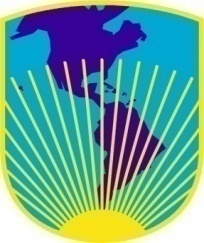 Banco Interamericano de DesarrolloMes:___ 2012RevisionesPrefacio[El único objetivo de esta sección es brindar información sobre los documentos, el ámbito de aplicación e instrucciones sobre su uso y debe eliminarse al completar los Documentos de Licitación, antes de publicarlos.]Este Documento propuesto por el Banco Interamericano de Desarrollo (BID) para la Adquisición de Servicios de No Consultoría (Servicios), mediante la Licitación Pública (LPN) podrá ser usado en los proyectos financiados total o parcialmente por el BID. Este documento es consistente con las Políticas para la Adquisición de Bienes y Obras Financiados por el BID.Para las operaciones de préstamo aplicables, el uso de estos Documentos aprobados por el Banco es obligatorio para todos los contratos sujetos a Licitación Pública de conformidad con el Contrato de Préstamo y el Plan de Adquisiciones.Estos Documentos Estándar de Licitación contienen un modelo de Contrato de Suma Alzada, que es la forma más usual de contratar estos Servicios. Los contratos a suma alzada se usan en particular para los servicios que están bien definidos y no tienen posibilidad de cambio en cantidades o especificaciones, y en donde no es probable que se encuentren contingencias físicas al ejecutar el contrato. Cuando se requiera utilizar una modalidad diferente al modelo de Suma Alzada y/o se pretende incluir como parte del contrato la compra de bienes conexos, se solicitará la No Objeción del Banco, para lo cual la Contratante deberá exponer las justificaciones necesarias y presentar el proyecto de contratación correspondiente.Debe tenerse cuidado al verificar la relevancia de las disposiciones de los documentos estándar contra la descripción del Programa y de los requisitos de los Servicios específicos que van a adquirirse. Debe observarse las siguientes instrucciones cuando se usen los documentos:(a)	Todos los documentos señalados en el resumen descriptivo normalmente son obligatorios para la adquisición de Servicios. Sin embargo, en casos excepcionales podrán adaptarse según sea necesario a las circunstancias de los servicios en particular, previa autorización por escrito del Banco (b)	El Contratante deberá establecer la información específica relacionada con los Servicios a adquirir, en las partes correspondientes del presente Documento de Licitación relacionados con los apartados: los Datos de  (Sección II) y las Condiciones Especiales del Contrato (Sección IX), además de las Secciones VI y VII que tratan acerca del Programa de Actividades y de las Especificaciones Técnicas, de Desempeño y Diseños, respectivamente; y el Llamado a Licitación (Anexo 1), y de ser el caso  Criterios Económicos para  de las Ofertas. La información específica debe ser incorporada en los espacios indicados por las notas en itálica dentro de los corchetes. El Oferente deberá establecer la información específica que se le solicita en los espacios previstos en el Documento de Licitación. (c)	Las modificaciones para las necesidades específicas del Contrato deben ser proporcionadas solamente en las Condiciones Especiales del Contrato dentro de los parámetros establecidos en las Condiciones Generales del Contrato. De igual forma las modificaciones a las instrucciones a los Oferentes (IAO), para establecer las disposiciones específicas que requiera el servicio a contratar, deberán indicarse en los Datos de Licitación (DDL), dentro de los parámetros señalados en las IAO.  Las modificaciones a las que se refiere este inciso no están sujetas a lo previsto en el inciso (a). (d)	Los textos en cursiva, las notas dentro de los recuadros en cursivas y el Prefacio contienen instrucciones para el usuario y no deben incorporarse en los Documentos de Licitación. La portada debe ser modificada según lo que se requiera para identificar los Documentos de Licitación con respecto a los nombres del Proyecto, el Contrato y el Contratante, además de la fecha de expedición.(e)	Las notas al pie de página y las notas dentro de los recuadros que no son en cursivas deben ser mantenidas en los Documentos de Licitación expedidos ya que estas notas proporcionan orientación importante a los Oferentes.Las iniciativas para actualizar y modificar este Documento podrán partir de la solicitud del Contratante al Banco, pero solo podrán entrar en vigor por acuerdo escrito del Banco. Sugerimos que quienes deseen someter comentarios o consultas sobre este Documento de Licitación u obtener información adicional sobre adquisiciones en proyectos financiados por el Banco Interamericano de Desarrollo se dirijan a:  División de Adquisiciones de Proyectos (VPC/PDP)Banco Interamericano de Desarrollo1300 New York Avenue, NWWashington, D.C.  20577 U.S.A.procurement@iadb.orghttp://www.iadb.org/procurementDocumentos Estándar de Licitación Pública Nacional (LPN) para Honduras para la Adquisición de Servicios de No Consultoría.Resumen DescriptivoPARTE 1	PROCEDIMIENTOS DE LICITACIÓNSección I.	Instrucciones a los Oferentes (IAO)	Esta sección proporciona información para asistir a los Oferentes en la preparación de sus ofertas, así como información sobre la presentación, apertura y evaluación de las ofertas y la adjudicación de los contratos. Las disposiciones de la Sección I deben utilizarse sin ninguna modificación. Sección II.	Datos de la Licitación (DDL) 	Esta sección contiene disposiciones específicas para cada adquisición y complementa la Sección I, Instrucciones a los Oferentes.Sección III.	Criterios Económicos para  de las OfertasEsta sección detalla los factores adicionales cuantificables y evaluables económicamente, que se utilizarán para determinar la oferta económica más baja.  Sección IV.	Formularios de la Oferta	Esta sección contiene los formularios de la oferta, que el Oferente deberá completar y  presentar como parte de su oferta.Sección V.	Países Elegibles	Esta sección contiene información pertinente a los países elegibles. PARTE 2 	DESCRIPCIÓN DEL PROGRAMA DE ACTIVIDADES Y DE LOS REQUISITOS DE LOS SERVICIOSSección VI.	Programa de Actividades	Esta sección incluye la descripción  de las actividades, cantidad, unidad física, así como el lugar y fecha de ejecución. Sección VII.	Especificaciones Técnicas, de Desempeño y DiseñosEsta sección incluye las especificaciones técnicas, de desempeño y diseños requeridas para la prestación del servicio.PARTE 3	CONTRATOSección VIII.	Condiciones Generales del Contrato (CGC)	Esta sección contiene las cláusulas generales que deberán incluirse en todos los contratos. El texto de esta Sección no deberá ser modificado.Sección IX.	Condiciones Especiales del Contrato (CEC)	Esta sección incluye cláusulas específicas que son  propias para cada contrato y  precisan  o complementan  de las Condiciones Generales del Contrato.Apéndice A: 	Calendario de Plan de Pagos y Requisitos para la Presentación de InformesApéndice B: 	Personal Clave y SubcontratistasApéndice C: 	Desglose del Precio del Contrato en Moneda(s) Extranjera(s)Apéndice D: 	Desglose del Precio del Contrato en Moneda LocalApéndice E: 	Servicios y Facilidades Proporcionadas por el ContratanteApéndice F: 	Incentivo de Compensación por Cumplimiento Sección X.	Formularios de ContratoCarta de AceptaciónFormulario de ContratoEsta sección incluye el Formulario de contrato, el cual, una vez perfeccionado deberá incluir las correcciones o modificaciones que se hubiesen hecho a la oferta seleccionada y que están permitidas bajo las Instrucciones a los Oferentes, las Condiciones Generales del Contrato y las Condiciones Especiales del Contrato. Garantías El Oferente seleccionado solamente perfeccionará los formularios de Garantía de Cumplimiento del Contrato y Garantía por Pagos de Anticipo, cuando sean requeridos, después de la notificación de la adjudicación del contrato.Anexo 1: 	Llamado a LicitaciónAl final de los Documentos de Licitación se adjunta para información un formulario de “Llamado a Licitación”. DOCUMENTOS DE LICITACIÓNParaAdquisición de[Indicar la identificación de los servicios de no consultoría]Emitido el: [Insertar la fecha]LPN No: [indicar el número de LPN]Proyecto: [indicar el nombre del Proyecto]Contratante: [indicar el nombre del Contratante]Índice GeneralPág. PARTE 1 – Procedimientos de Licitación	1Sección I. Instrucciones a los Oferentes (IAO)	4Sección II. Datos de la Licitación (DDL)	35Sección III. Criterios Económicos para la Evaluación Financiera de las Ofertas	40Sección IV.  Formularios de la Oferta	41Sección V.  Países Elegibles (BID)	54PARTE 2. Descripción del Programa de Actividades y de los Requisitos de los Servicios	57Sección VI.  Programa de Actividades	58Sección VII.  Especificaciones Técnicas, de Desempeño y Diseños	60PARTE 3. Contrato	62Sección VIII. Condiciones Generales del Contrato (CGC)	65Sección IX. Condiciones Especiales del Contrato (CEC)	93Apéndices	100Apéndice A-Calendario de Pagos y Requisitos para la Presentación de Informes	100Apéndice B-Personal Clave y Subcontratistas	101Apéndice C-Desglose del Precio del Contrato en Moneda(s) Extranjera(s)	102Apéndice D-Desglose del Precio del Contrato en Moneda Local	103Apéndice E-Servicios y Facilidades Proporcionadas por el Contratante	104Sección X. Formularios del Contrato	110A) Carta de Aceptación (Notificación de la Adjudicación)	111B) Formulario de Contrato	112C) Garantía de Cumplimiento (Garantía Bancaria)	114D) Garantía de Cumplimiento (Fianza)	116E) Garantía Bancaria por Pago de Anticipo	119ANEXO 1. Llamado a Licitación	121IntroducciónEstos documentos estándar de licitación se han preparado para los tipos de contratos que más se utilizan en la contratación de servicios, que son el contrato basado en la medición de ejecución de actividades (precios unitarios en un Programa de Actividades) y el contrato por suma alzada.  Los contratos por suma alzada se usan sobre en la ejecución de servicios bien definidos, que tengan pocas probabilidades de experimentar cambios en cantidades o en las Especificaciones, o en las que sea improbable encontrar condiciones difíciles o imprevistas.  El texto principal se refiere a los contratos basados en precios unitarios.  Se presentan cláusulas o redacciones alternativas para su uso en los contratos por suma alzada		Deberá verificarse que las disposiciones de los documentos estándar de licitación sean consistentes con los requisitos de los servicios específicos que se han de contratar.  Se deberán seguir las siguientes indicaciones para el uso de los documentos:(a)	Todos los documentos listados en el índice son normalmente necesarios para la contratación de servicios.  Sin embargo, los mismos deberán ser adaptados a las circunstancias del proyecto en particular según se requiera.(b) 	Antes de emitir los Documentos de Licitación, el Contratante preparará los Datos de la Licitación (Sección II), las Condiciones Especiales del Contrato (Sección IX) y las Secciones VI, VII, que se refieren al Programa de Actividades y las Especificaciones Técnicas, de Desempeño y Diseños respectivamente. El Contratante deberá leer y / o proporcionar la información señalada en las notas entre corchetes y letra itálica.  En aquellos pocos casos en que se requiera que el Oferente suministre información, así lo especificarán las notas.  Las notas de pie de página y las notas para el Contratante no forman parte del texto y no deberán incluirse en los Documentos de Licitación emitidos a los Oferentes. (c)	Las modificaciones que se requieran para responder a las necesidades de cada proyecto o contrato, deberán realizarse solamente en los Datos de la Licitación  y en las Condiciones Especiales del Contrato como enmiendas a las Instrucciones a los Oferentes y a las Condiciones Generales del Contrato, respectivamente.   (d)	 Estas bases estándar de licitación han sido preparadas para su uso en los procedimientos de licitación en donde no se haya llevado a cabo proceso de precalificación. Si bien en estas bases no se considera el proceso de precalificación de los Oferentes propiamente dicho, podrán ser utilizadas para licitación con precalificación con muy pequeñas modificaciones, incluyendo en particular la actualización de los parámetros de calificación a través del párrafo 5.4 de las IAO, manteniendo los mismos criterios que se establecieron en la precalificación..  El texto contenido en las Secciones I (Instrucciones a los Oferentes -IAO-) y VIII (Condiciones Generales del Contrato -CGC-) debe utilizarse sin ninguna modificación. Cualquier modificación a las disposiciones de dichas Secciones en un proyecto financiado por el BID podrá dar lugar a que el respectivo Banco se declare la correspondiente contratación no elegible para financiamiento del Banco. El Banco puede, además, ejercitar otros recursos en virtud del respectivo Contrato de Préstamo. PARTE 1 – Procedimientos de LicitaciónSección I. Instrucciones a los OferentesÍndice de Cláusulas         Pág. Sección I. Instrucciones a los Oferentes (IAO)	4A. Generalidades	41.	Alcance de la Licitación	42.	Fuente de los Fondos	43.	Fraude y Corrupción-[Cláusula exclusiva para contratos de préstamo firmados bajo política GN-2349-7]	43.	Prácticas Prohibidas -[Cláusula exclusiva para contratos de préstamo firmados bajo política GN-2349-9]	94.	Oferentes  Elegibles	155.	Información y Calificaciones sobre el Oferente	176.	Una Oferta por Oferente	207.	Costo de la Oferta	208.	Visita al lugar  de los servicios	20B. Documentos de Licitación	209.	Contenido de los Documentos de Licitación	2010.	Aclaración de los Documentos de Licitación	2111.	Enmienda a los Documentos de Licitación	21C. Preparación de las Ofertas	2212.	Idioma de la  Oferta	2213.	Documentos que componen la Oferta.	2214.	Precios de la  Oferta	2215.	Monedas de la Oferta y Pago	2416.	Período de Validez de la Oferta	2417.	Garantía de Mantenimiento de la Oferta	2418.	Ofertas alternativas	2619.	Formato y Firma de la Oferta	26D. Presentación de las Ofertas	2720.	Presentación e Identificación de las Ofertas	2721.	Fecha Límite para Presentación de las Ofertas	2722.	Ofertas Tardías	2723.	Modificación, Sustitución o Retiro de las Ofertas	28E. Apertura y Evaluación de las Ofertas	2824.	Apertura de las Ofertas	2825.	Confidencialidad del Proceso	2926.	Aclaración de las Ofertas	2927.	Examen de Ofertas	3028.	Diferencias, errores y omisiones	3029.	Conversión a una sola moneda	3130.	Evaluación y Comparación de las Ofertas	31F. Adjudicación del Contrato	3231.	Criterios de Adjudicación	3232.	Derecho del Contratante de Aceptar Cualquier Oferta, Rechazar Cualquiera o Todas las Ofertas y variar las cantidades en el momento de adjudicación	3233.	Notificación de la Adjudicación y Firma del Contrato	3334.	Garantía de Cumplimiento del Contrato	3335.	Anticipo	3436. 	Conciliador	34Sección I. Instrucciones a los Oferentes (IAO)Sección III. Criterios Económicos para la Evaluación Financiera de las OfertasSección IV.  Formularios de Notas sobre los Formularios[El Oferente llenará y presentará los formularios de la oferta. Los detalles adicionales sobre el precio deben insertarse si  se hace en varias monedas. Si el Oferente desaprueba al Conciliador propuesto por el Contratante en los documentos de licitación, debe declararlo así en su Oferta y debe presentar un candidato alternativo, junto con los honorarios por día del candidato y sus datos personales en conformidad con la Cláusula 36 de las Instrucciones a los Oferentes].Formulario de [El Oferente completará este formulario de acuerdo con las instrucciones indicadas. No se permitirán alteraciones a este formulario ni se aceptarán sustituciones.]Fecha: [Indicar la fecha (día, mes y año) de la presentación de ]Nombre de la LPN : [indicar el nombre del proceso licitatorio]Licitación No.: [indicar el Número de la LPN]A: [nombre completo y dirección del Contratante]Nosotros, los suscritos, declaramos que: Hemos examinado y no hallamos objeción alguna a los documentos de licitación, incluso sus Enmiendas Nos. [indicar el número y la fecha de emisión de cada Enmienda].Ofrecemos proveer los siguientes Servicios de conformidad con los Documentos de Licitación y de acuerdo al Programa de Actividades y Especificaciones Técnicas de Desempeñó y Diseños: [indicar una descripción breve de los servicios que ofrece el Oferente] y nos comprometemos a que si se trata de un procedimiento financiado con recursos del BID, los Servicios sean originarios de países miembros del Banco.El precio total de nuestra Oferta, excluyendo cualquier descuento ofrecido en el rubro (d) a continuación es: [indicar el precio total de la oferta en palabras y en cifras, indicando las cifras respectivas en diferentes monedas y el Impuesto Sobre Ventas por separado, cuando corresponda].  Los servicios contenidos en el Contrato podrán pagarse en las siguientes monedas:En el caso de cotizaciones en moneda extranjera, procederá su pago, únicamente en aquellos insumos en los que el Oferente justifique el gasto en esa (s) moneda (s).Los descuentos ofrecidos y la metodología para su aplicación son: 	Descuentos.  Si nuestra oferta es aceptada, los siguientes descuentos serán aplicables:   [detallar cada descuento ofrecido].
Metodología y Aplicación de los Descuentos.  Los descuentos se aplicarán de acuerdo a la siguiente metodología: [Detallar la metodología que se  aplicará a los descuentos].Nuestra oferta se mantendrá vigente por el período establecido en  16.1 de las IAO, a partir de la fecha límite fijada para la presentación de las ofertas de conformidad con  21.1 de las IAO. Esta oferta nos obligará y podrá ser aceptada en cualquier momento antes de la expiración de dicho período.(f)	Si nuestra oferta es aceptada, nos comprometemos a obtener una Garantía de Cumplimiento del Contrato de conformidad con la Cláusula 34.1 de las IAO y Cláusula 3.9 de las CGC.(g)   	Nos comprometemos que dentro del proceso de selección (y en caso de resultar adjudicatarios, en la ejecución del contrato), a observar las leyes sobre fraude y corrupción, incluyendo soborno, aplicables en el país del Contratante, según lo dispuesto en la Cláusula 3 de las IAO. (h)  Los suscritos, incluyendo todos los proveedores requeridos para ejecutar cualquier parte del contrato, tenemos nacionalidad de países miembros del Banco [indicar la nacionalidad del Oferente, incluso la de todos los miembros que comprende el Oferente, si el Oferente es una APCA, y la nacionalidad de cada subcontratista y proveedor].(i)	No tenemos conflicto de intereses de conformidad con la Cláusula 4.2 de las IAO.(j)	Nuestra empresa, sus afiliados o subsidiarias, incluyendo todos los subcontratistas o proveedores para ejecutar cualquier parte del contrato, no han sido declarados inelegibles por el Banco, de conformidad con la Cláusula 4.3 de las IAO.(k)	No tenemos ninguna sanción del Banco o de alguna otra Institución Financiera Internacional (IFI). (l)	Las siguientes comisiones, gratificaciones u honorarios han sido pagados o serán pagados en relación con el proceso de esta licitación o ejecución del Contrato: [indicar el nombre completo de cada receptor, su dirección completa, la razón por la cual se pagó cada comisión o gratificación y la cantidad y moneda de cada comisión o gratificación].  (Si no han sido pagadas o no serán pagadas, indicar “ninguna”.)	(m)	Entendemos que esta oferta, junto con su debida aceptación por escrito incluida en la carta de aceptación, constituirán una obligación contractual entre nosotros, hasta que el Contrato formal haya sido perfeccionado por las partes.La carta de aceptación podrá ser notificada al domicilio [señalar domicilio por el Oferente] o a través de la dirección electrónica [señalar dirección electrónica del Oferente](n)	Entendemos que ustedes no están obligados a aceptar la oferta evaluada como la más baja ni ninguna otra oferta que reciban.(o)	Aceptamos la designación de (nombre propuesto en los DDL) como Conciliador; o no aceptamos la designación de ((nombre propuesto en los DDL) como Conciliador, y proponemos a [nombre del conciliador propuesto por el Oferente]  para que sea nombrado como Conciliador cuyos honorarios por hora y CV se adjuntan.(p)	Usaremos nuestros mejores esfuerzos para apoyar al Banco en las investigaciones. Nombre y Firma: [indicar el nombre completo de la persona que firma el Formulario de ]  En calidad de [indicar la calidad jurídica de la persona que firma el Formulario de ] Debidamente autorizado para firmar la oferta por y en nombre de: [indicar el nombre completo del Oferente]El día ________________ del mes ___________________ del año __________ [indicar la fecha de la firma]Formulario de Calificación sobre el Oferente[La información que proporcionen los Oferentes en las siguientes páginas se utilizará para calificar al Oferente, tal y como se indica en la Cláusula 5 de las IAO. El Oferente deberá completar este formulario de acuerdo con las instrucciones que se indican a continuación. No se aceptará ninguna alteración a este formulario ni se aceptarán sustitutos. En el caso de una Asociación en Participación, Consorcio o Asociación (APCA), cada miembro del APCA deberá utilizar este formulario. La información del formulario no se incorpora en el Contrato. Adjunte páginas adicionales si es necesario. Las secciones pertinentes en los documentos adjuntos deberán ser traducidas al español.]Fecha: [indicar la fecha (día, mes y año) de la presentación de ]LPN No.: [indicar el número del proceso licitatorio]Página _______ de ______ páginasGarantía de Mantenimiento de Oferta (Garantía Bancaria)[indicar el Nombre del Banco, y la dirección de la sucursal que emite la garantía]Beneficiario: [indicar el nombre y la dirección del Contratante]Fecha: [indicar la fecha]GARANTIA DE MANTENIMIENTO DE OFERTA No. [indicar el número de Garantía]Se nos ha informado que [indicar el nombre del Oferente] (en adelante denominado “el Oferente”) les ha presentado su oferta el [indicar la fecha de presentación de la oferta] (en adelante denominada “la oferta”) para la ejecución de [indicar el nombre del Contrato], bajo el Llamado a Licitación No [indicar numero del Llamado a Licitación].Asimismo, entendemos que, de acuerdo con sus condiciones, una Garantía de Mantenimiento de la Oferta deberá respaldar dicha Oferta. A solicitud del Oferente, nosotros [indicar el nombre del Banco] por medio de  nos obligamos irrevocablemente a pagar a ustedes una suma o sumas, que no exceda(n) un monto total de  [indicar la cifra en números], [indicar la cifra en palabras] al recibo en nuestras oficinas de su primera solicitud por escrito y acompañada de una comunicación escrita que declare que el Oferente está incurriendo en violación de sus obligaciones contraídas bajo las condiciones de la oferta, porque el Oferente: (a) ha retirado su oferta durante el período de validez establecido por el Oferente en el Formulario de Presentación de Oferta; o(b) 	habiéndole notificado el Contratante de la aceptación de su Oferta dentro del período de validez de la oferta como se establece en el Formulario de Presentación de Oferta, o dentro del período prorrogado por el Contratante antes de la expiración de este plazo, (i) no firma o rehúsa firmar el Contrato, si corresponde, o (ii)  no suministra o rehúsa suministrar la Garantía de Cumplimiento de conformidad con las IAO.Esta Garantía expirará (a) en el caso del Oferente seleccionado, cuando recibamos en nuestras oficinas las copias del Contrato firmado por el Oferente y de la Garantía de Cumplimiento emitida a ustedes por instrucciones del Oferente, o (b) en el caso de no ser el Oferente seleccionado, cuando ocurra el primero de los siguientes hechos: (i) haber recibido nosotros una copia de su comunicación al Oferente indicándole que el mismo no fue seleccionado; o (ii) haber transcurrido veintiocho días después de la expiración de la validez de la Oferta.  Consecuentemente, cualquier solicitud de pago bajo esta Garantía deberá recibirse en esta institución en o antes de la fecha límite aquí estipulada. Esta Garantía está sujeta las “Reglas Uniformes de la CCI relativas a las garantías contra primera solicitud” (Uniform Rules for Demand Guarantees), Publicación del ICC No. 458.[Firma(s) del (los) representante(s) autorizado(s) del Banco]Garantía de Mantenimiento de Oferta (Fianza)[Si ha solicitado, el Fiador/Oferente deberá completar este Formulario de Fianza de acuerdo con las instrucciones indicadas en corchetes]FIANZA NO. [indicar el número de fianza] POR ESTA FIANZA [indicar el nombre del Oferente, en el caso de una APCA, enumerar los nombres legales completos de los socios] obrando en calidad de Oferente (en adelante “el Oferente”), y [indicar el nombre, denominación legal y dirección de la afianzadora], autorizada para conducir negocios en [indicar el nombre del país del Contratante], y quien obre como Garante (en adelante “el Garante”) por este instrumento se obligan y firmemente se comprometen con [indicar el nombre del Contratante] como Demandante (en adelante “el Contratante”) por el monto de [indicar el monto en cifras de la fianza expresada en la moneda del País del Contratante o en una moneda internacional de libre convertibilidad] [indicar la suma en palabras], a cuyo pago en legal forma, en los tipos y proporciones de monedas en que deba pagarse el precio de la Garantía, nosotros, el Oferente y el Garante ante mencionados por este instrumento, nos comprometemos y obligamos colectiva y solidariamente a estos términos a nuestros herederos, albaceas, administradores, sucesores y cesionarios. CONSIDERANDO que el Oferente ha presentado al Contratante una Oferta escrita con fecha del ____ día de _______, del 200_, para la provisión de [indicar el nombre del Contrato] (en adelante “la Oferta”).POR LO TANTO, LA CONDICION DE ESTA OBLIGACION es tal que si el Oferente:   retira su Oferta durante el período de validez de la oferta estipulado por el Oferente en el Formulario de Presentación de la Oferta; ono acepta la corrección de los errores del Precio de la Oferta de conformidad con la Subcláusula 28.3 de las IAO; osi después de haber sido notificado de la aceptación de su Oferta por el Contratante durante el período de validez de la misma,(a) 	no firma o rehúsa firmar el Contrato, si así se le requiere; o(b)	no presenta o rehúsa presentar la Garantía de Cumplimento de Contrato de conformidad con lo establecido en las Instrucciones a los Oferentes;el Garante procederá inmediatamente a pagar al Contratante la máxima suma indicada anteriormente al recibo de la primera solicitud por escrito del Contratante, sin que el Contratante tenga que sustentar su demanda, siempre y cuando el Contratante establezca en su demanda que ésta es motivada por los acontecimientos de cualquiera de los eventos descritos anteriormente, especificando cuál(es) evento(s) ocurrió / ocurrieron.EN FE DE LO CUAL, el Garante conviene que su obligación permanecerá vigente y tendrá pleno efecto inclusive hasta la fecha 28 días después de la expiración de la validez de la oferta tal como se establece en las IAO. Cualquier demanda con respecto a esta Fianza deberá ser recibida por el Garante a más tardar dentro del plazo estipulado anteriormente.EN FE DE LO CUAL, el Oferente y el Garante han dispuesto que se ejecuten estos documentos con sus respectivos nombres este ____ día de _____________ del _____.Principal(es): nombre(s) del representante(s) autorizado de la Afianzadora ______________________________________________________Garante: ________________________    Sello Oficial de la Corporación (si corresponde)_______________________________	____________________________________(Firma)	(Firma)_______________________________	____________________________________(Nombre y cargo)	(Nombre y cargo)Declaración de Mantenimiento de la Oferta[Si se solicita, el Oferente completará este Formulario de acuerdo con las instrucciones indicadas en corchetes.]_________________________________________________________________________Fecha: [indique la fecha]Nombre del Contrato.: [indique el nombre]No. de Identificación del Contrato: [indique el número]Llamado a Licitación: [Indique el número]A:  ________________________________Nosotros, los suscritos, declaramos que:1.	Entendemos que, de acuerdo con sus condiciones, las Ofertas deberán estar respaldadas por una Declaración de Mantenimiento de la Oferta.2.	Aceptamos que automáticamente seremos declarados inelegibles para participar en cualquier licitación de contrato con el Contratante por un período de [indique el número de mes o años] contado a partir de [indique la fecha] si violamos nuestra(s) obligación(es) bajo las condiciones de la Oferta sea porque:retiráramos nuestra Oferta durante el período de vigencia de la Oferta especificado por nosotros en el Formulario de Oferta; o(b)	no aceptamos la corrección de los errores de conformidad con las Instrucciones a los Oferentes (en adelante “las IAO”) en los Documentos de Licitación; o(c)	si después de haber sido notificados de la aceptación de nuestra Oferta durante el período de validez de la misma, (i) no firmamos o rehusamos firmar el Contrato, si así se nos solicita; o (ii) no suministramos o rehusamos suministrar la Garantía de Cumplimiento de conformidad con las IAO.3.	Entendemos que esta Declaración de Mantenimiento de la Oferta expirará, si no somos el Oferente Seleccionado, cuando ocurra el primero de los siguientes hechos: (i) hemos recibido una copia de su comunicación informando que no somos el Oferente seleccionado; o (ii) haber transcurrido veintiocho días después de la expiración de nuestra Oferta. 
4.	Entendemos que si somos una APCA, la Declaración de Mantenimiento de la Oferta deberá estar en el nombre de la APCA que presenta  la APCA no ha sido legalmente constituida en el momento de presentar la Oferta, la Declaración de Mantenimiento de la Oferta deberá estar en nombre de todos los miembros futuros tal como se enumeran en la Carta de Intención mencionada en la Subcláusula 17.6 de las IAO.Firmada:  [firma del  representante autorizado]. En capacidad de [indique el cargo]Nombre: [indique el nombre en letra de molde o mecanografiado]Debidamente autorizado para firmar la Oferta por y en nombre de: [indique el nombre la entidad que autoriza]Fechada el [indique el día] día de [indique el mes] de [indique el año]Sección V.  Países Elegibles (BID)Elegibilidad para el suministro de bienes, la contratación de obras y prestación de servicios en adquisiciones financiadas por el BID[Nota: Las referencias en estos documentos al Banco incluyen tanto al BID, como a cualquier fondo administrado por el Banco. A continuación se presentan 2 opciones de número 1) para que el Contratante elija la que corresponda dependiendo de donde proviene el Financiamiento.  Este puede provenir del Banco Interamericano de Desarrollo (BID), del Fondo Multilateral de Inversiones (FOMIN) u, ocasionalmente, los contratos pueden ser financiados por fondos especiales que restringen aún más los criterios para la elegibilidad a un grupo particular de países miembros, caso en el cual se deben determinar estos utilizando la última opción1) Países Miembros cuando el financiamiento provenga del Banco Interamericano de Desarrollo.Países Prestatarios: Argentina, Bahamas, Barbados, Belice, Bolivia, Brasil, Chile, Colombia, Costa Rica, Ecuador, El Salvador, Guatemala, Guyana, Haití, Honduras, Jamaica, México, Nicaragua, Panamá, Paraguay, Perú, República Dominicana, Suriname, Trinidad y Tobago, Uruguay, y Venezuela.Países no Prestatarios: Alemania, Austria, Bélgica, Canadá, Croacia, Dinamarca, Eslovenia, España, Estados Unidos, Finlandia, Francia, Israel, Italia, Japón, Noruega, Países Bajos, Portugal, Reino Unido, República de Corea, República Popular de China, Suecia y Suiza. 1) Lista de Países de conformidad con el Acuerdo del Fondo Administrado:(Incluir la lista de países)]---------------------------------------2) Criterios para determinar Nacionalidad y el país de origen de los bienes y serviciosPara efectuar la determinación sobre: a) la nacionalidad de las firmas e individuos elegibles para participar en contratos financiados por el Banco y b) el país de origen de los bienes y servicios, se utilizarán los siguientes criterios:A) Nacionalidada) Un individuo tiene la nacionalidad de un país miembro del Banco si él o ella satisface uno de los siguientes requisitos:es ciudadano de un país miembro; oha establecido su domicilio en un país miembro como residente “bona fide” y está legalmente autorizado para trabajar en dicho país.b) Una firma tiene la nacionalidad de un país miembro si satisface los dos siguientes requisitos:esta legalmente constituida o incorporada conforme a las leyes de un país miembro del Banco; ymás del cincuenta por ciento (50%) del capital de la firma es de propiedad de individuos o firmas de países miembros del Banco.Todos los socios de una asociación en participación, consorcio o asociación (APCA) con responsabilidad mancomunada y solidaria y todos los subcontratistas deben cumplir con los requisitos arriba establecidos.B) Origen de los BienesLos bienes se originan en un país miembro del Banco si han sido extraídos, cultivados, cosechados o producidos en un país miembro del Banco.  Un bien es producido cuando mediante manufactura, procesamiento o ensamblaje el resultado es un artículo comercialmente reconocido cuyas características básicas, su función o propósito de uso son substancialmente diferentes de sus partes o componentes.En el caso de un bien que consiste de varios componentes individuales que requieren interconectarse (lo que puede ser ejecutado por el suministrador, el Contratante o un tercero) para lograr que el bien pueda operar, y sin importar la complejidad de la interconexión, el Banco considera que dicho bien es elegible para su financiación si el ensamblaje de los componentes individuales se hizo en un país miembro.  Cuando el bien es una combinación de varios bienes individuales que normalmente se empacan y venden comercialmente como una sola unidad, el bien se considera que proviene del país en donde este fue empacado y embarcado con destino al comprador.Para efectos de determinación del origen de los bienes identificados como “hecho en ”, estos serán elegibles sin necesidad de identificar el correspondiente país específico de El origen de los materiales, partes o componentes de los bienes o la nacionalidad de la firma productora, ensambladora, distribuidora o vendedora de los bienes no determina el origen de los mismosC) Origen de los ServiciosEl país de origen de los servicios es el mismo del individuo o firma que presta los servicios conforme a los criterios de nacionalidad arriba establecidos.  Este criterio se aplica a los servicios en general.PARTE 2. Descripción del Programa de Actividades y de los Requisitos de los ServiciosSección VI.  Programa de Actividades[Notas sobre el Programa de ActividadesEstas Notas para Preparación de un Programa de Actividades tienen como fin solamente proporcionar información al Contratante o a la persona que hace el anteproyecto de los Documentos de Licitación.ObjetivosLos objetivos del Programa de Actividades son:(a)	Proporcionar información suficiente sobre la naturaleza del Servicio que va a ejecutarse así como el lugar donde se prestarán éstos, a fin de permitir que las ofertas se preparen de manera eficiente y precisa; y(b)	Cuando se ha celebrado un Contrato, suministrar un Programa de Actividades con precios para que se use en la valuación periódica de los Servicios ejecutados.A fin de alcanzar estos objetivos, los Servicios se deben pormenorizar en el Programa de Actividades en detalle suficiente para distinguir entre las diferentes clases de Servicios o entre los Servicios de la misma naturaleza realizados en diferentes lugares o en otras circunstancias que den origen a consideraciones diferentes de costo. Consistente con estos requisitos, el esquema y contenido del Programa de Actividades debe ser lo más sencillo y breve posible.Programa Diario de ActividadesEl programa diario de actividades debe incluirse solamente si es alta la probabilidad de trabajo no previsto, fuera de los rubros incluidos en el Programa de Actividades. Para facilitar la verificación por parte del Contratante de la racionalidad de las precios cotizados por los Oferentes. El programa diario de actividades por lo general debe comprender lo siguiente:(a)	Una lista de varias clases de servicios, mano de obra, materiales y planta para los cuales el Oferente va a insertar las tarifas o precios básicos diarios, junto con un manifiesto de las condiciones bajo las que el Proveedor de Servicio recibirá el pago por el trabajo ejecutado diariamente.(b)	Las cantidades nominales para cada rubro del programa diario de actividades, a las que cada Oferente asignará un valor diario en su Oferta. La tarifa que el Oferente va a cotizar en cada rubro debe incluir la ganancia, los gastos indirectos, la supervisión y otros cargos.]El Oferente completará el Programa de Actividades de acuerdo con las instrucciones indicadas  El Oferente debe incluir el costo de cada una de las actividades solicitadas en este Programa de Actividades.Todas las actividades deberán enumerarse y cotizarse, si alguna actividad se detalla pero no se cotiza, se asumirá que el precio correspondiente está incluido en los precios de otras actividades. Sección VII.  Especificaciones Técnicas, de Desempeño y Diseños(Siempre que sea posible, describa Resultados y Rendimientos)PARTE 3. Contrato Sección VIII. Condiciones Generales del Contrato (CGC)Índice de CláusulasSección VIII. Condiciones Generales del Contrato (CGC)	651. Disposiciones Generales	651.1	Definiciones	651.2	Fraude y Corrupción [cláusula exclusiva para contratos de préstamo firmados bajo política GN-2349-7]	661.2	Prácticas Prohibidas [cláusula exclusiva para contratos de préstamo firmados bajo política GN-2349-9]	711.3 Elegibilidad	771.4	Ley Aplicable	781.5	Idioma	781.6	Notificaciones	781.7	Lugar donde se Prestarán los Servicios	791.8	Representantes Autorizados	791.9	Inspección y Auditoria por Parte del Banco	791.10	Impuestos y Derechos	791.11	Asociación en Participación, Consorcio o Asociación (APCA)	791.12	Derechos de Autor	791.13	Cesión	802. Inicio, Cumplimiento, Modificación y Terminación del Contrato	802.1	Entrada en Vigor del Contrato	802.2	Comienzo de la Prestación de los Servicios	802.2.1	Programa	802.2.2	Fecha de Inicio	802.3	Terminación del Contrato	802.4	Modificaciones	802.5.	Fuerza Mayor	802.5.1	Definición	802.5.2	Incumplimiento del Contrato	812.5.3	Prórroga de Plazos	812.5.4	Pagos	812.6	Terminación	812.6.1	Por el Contratante	812.6.2	Por el Proveedor de Servicios	822.6.3	Suspensión de Financiamiento	832.6.4	Pago a la terminación del Contrato	833. Obligaciones del Proveedor de Servicios	833.1	Generalidades	833.2	Conflicto de Intereses	833.2.1	Prohibición al Proveedor de Servicios de Aceptar Comisiones, Descuentos, etc.		843.2.2	Prohibición al Proveedor de Servicios y a sus Socios de Participar en Ciertas Actividades	843.2.3	Prohibición de Desarrollar Actividades Incompatibles	843.3	Confidencialidad	843.4	Seguros que Deberá Contratar el Proveedor de Servicios	853.5	Acciones del Proveedor de Servicios que Requieren la Aprobación Previa del Contratante	853.6	Obligación de Presentar Informes	853.7	Propiedad de los Documentos Preparados por el Proveedor de Servicios	853.8	Liquidación	853.8.1	Liquidación de Daños y Perjuicios	853.8.2	Corrección por Exceso de Pago	863.8.3	Sanción por falta de cumplimiento	863.9	Garantía de Cumplimiento del Contrato	864. Personal del Proveedor de Servicios	864.1	Descripción del Personal	874.2	Remoción y/o Sustitución del Personal	875. Obligaciones del Contratante	875.1	Asistencia y Exenciones	875.2	Modificación de la Ley Aplicable	875.3	Servicios y Facilidades	876. Pagos al Proveedor de Servicios	886.1	Remuneración a Suma Alzada	886.2	Precio de Contrato	886.3	Pago de Servicios Adicionales, Compensaciones e Incentivos	886.4	Anticipo, Términos y Condiciones de Pago	886.4.1	 Anticipo	886.4.2	Términos y Condiciones de Pago	886.5	Intereses sobre Pagos Atrasados	896.6	Ajuste de Precios	896.7	Tarifas Diarias	907. Control de Calidad	907.1	Identificación de Defectos	907.2	Corrección de Defectos y Sanción por Falta de Cumplimiento	908.1	Solución Amigable	918.2	Solución de controversias	919.1 Cesión	92Sección VIII. Condiciones Generales del Contrato (CGC)Sección IX. Condiciones Especiales del Contrato (CEC)Las siguientes Condiciones Especiales del Contrato (CEC) complementarán y/o enmendarán las Condiciones Generales del Contrato (CGC). En caso de haber conflicto, las provisiones aquí dispuestas prevalecerán sobre las de las CGC. [El único texto que puede ser modificado, es el texto marcado entre corchetes y/o letras cursivas].   [El Contratante seleccionará la redacción que corresponda utilizando los ejemplos indicados a continuación u otra redacción aceptable y suprimirá el texto en letra cursiva]ApéndicesApéndice A-Calendario de Pagos y Requisitos para la Presentación de Informes[Indique las fechas en las que se realizarán los pagos e indique el formato, frecuencia y contenido de los informes; las personas que deberán recibirlos; las fechas para su presentación; etc. Si no se requiere la presentación de reportes, indique “No aplica” bajo esta sección].[Nota: (a) si el pago de moneda extranjera y de moneda local no sigue el mismo programa, agregue una relación separada para pago en moneda local; (b) “fecha de comienzo” puede ser sustituida con “fecha de efectividad”; y (c) si aplica, detalle más la naturaleza del informe que da evidencia del cumplimiento, según sea requerido].Apéndice B-Personal Clave y Subcontratistas[Indique aquí:	1	Cargos [y nombres, si ya se conocen], una descripción detallada de funciones y las calificaciones mínimas del personal clave extranjero que se ha de asignar para trabajar en el país del Contratante, así como los meses-personal para cada persona.2	La misma información correspondiente al personal clave extranjero que se ha de asignar para trabajar fuera del país del Contratante.3	Lista de Subcontratistas aprobados (si ya se conocen); la misma información correspondiente al Personal de dichos Subcontratistas como en 1 ó 2.4	La misma información para personal clave nacional como en 1]Apéndice C-Desglose del Precio del Contrato en Moneda(s) Extranjera(s)[Haga una lista aquí de los elementos de costo usados para llegar a un desglose del precio de la suma global en moneda extranjera:Tarifas para uso del equipo o renta o para personal (personal Clave y otro Personal).Gastos reembolsables].Este apéndice se utilizará exclusivamente para determinar la remuneración de servicios adicionales.Apéndice D-Desglose del Precio del Contrato en Moneda Local[Haga una lista aquí de los elementos de costo utilizados para llegar al desglose del precio de la suma global en moneda nacional:Tarifas para uso del equipo o renta o para Personal (Personal Clave y otro Personal).Gastos reembolsables].Este apéndice se usará exclusivamente para determinar la remuneración de servicios adicionales.Apéndice E-Servicios y Facilidades Proporcionadas por el Contratante[Haga una lista aquí de los servicios y facilidades que serán proporcionadas por el Contratante al Proveedor de Servicios para el desempeño de los servicios contratados] Apéndice F Incentivo de Compensación por Cumplimiento(Éste Apéndice es OPCIONAL)DISPOSICIONES DEL APÉNDICE SOBRE EL INCENTIVO DE COMPENSACIÓN POR CUMPLIMIENTOARTÍCULO 1 – GENERALIDADES1.1	Documentos que comprenden el Apéndice sobre Incentivo de Compensación por Cumplimiento. El Apéndice sobre Compensaciones e Incentivos consta de:Las Disposiciones del Apéndice sobre el Incentivo de Compensación por Cumplimiento;Anexo #1 Notas sobre el Procedimiento para Calcular el Incentivo de Compensación por Cumplimiento; yAnexo #2 Cuadros de Incentivo de Compensación ARTÍCULO 2 – Incentivo de Compensación POR CUMPLIMIENTO 2.1	Límites para los Incentivos de Compensación por CumplimientoLos Incentivos de Compensación por Cumplimiento que se pague al Proveedor de Servicios no deberán exceder el equivalente a $[ xxxx] durante la vigencia del Contrato. El monto que se pague al Proveedor de Servicios como Incentivo de Compensación por Cumplimiento deberá ser determinado en la medida en que el Proveedor de Servicios logra los criterios de cumplimiento estipulados en los Cuadros de Incentivos de Compensación y por la aplicación de los cálculos estipulados en las Notas del Procedimiento para el Cálculo de Incentivos para el año de Contrato aplicable.Si el Proveedor de Servicios no satisface la clasificación de “Excelente” establecida en los Cuadros de Incentivos de Compensación, en cualquier año de Contrato, el Proveedor de Servicios estará obligado a compensar el déficit en el año de Contrato siguiente, así como cumplir con los objetivos de cumplimiento para ese año de Contrato.Salvo lo que el Contratante, a su exclusiva discreción, determine de otro modo con base en circunstancias excepcionales, si el Proveedor de Servicios no logra alcanzar el máximo anual de Incentivos de Compensación en un año dado del Contrato, la diferencia no estará disponible para el Proveedor de Servicios.  El Servicio en los años subsiguientes y el monto equivalente a $[xxx ] por año de Contrato no será aumentado.Con el fin de calcular la equivalencia de $[ ] y $[ ] conforme a las Secciones 2.1(1) y 2.1(2) de este Apéndice sobre Incentivos de Compensación por Cumplimiento, la equivalencia deberá ser calculada a partir de la fecha de pago de los Incentivos de Compensación por Cumplimiento.ANEXO 1 DEL APENDICE FNOTAS SOBRE EL PROCEDIMIENTO PARA CALCULAR EL INCENTIVO DE COMPENSACIÓN POR CUMPLIMIENTO[MUESTRA: Esta parte debe diseñarse con un planteamiento de caso por caso]PARTE A: EL MÉTODO PARA CALCULAR EL INCENTIVO DE COMPENSACIÓN POR CUMPLIMIENTO EN CADA AÑO DE CONTRATO1.	Los Incentivos de Compensación por Cumplimiento para cada año de Contrato deberá calcularse como sigue:Compensación = Puntuación Compuesta x 0.2 x Máxima Compensación e Incentivos AnualDonde:La Máxima Compensación e Incentivos Anual se calcula según lo estipulado en la Sección 2.1 de las Disposiciones del Apéndice sobre Incentivos de Compensación por Cumplimiento; yLa Puntuación Compuesta se calcula de acuerdo con la “Parte B – El Método para Calcular la Puntuación Compuesta” de estas Notas del Procedimiento para Cálculo de la Incentivo de Compensación por Cumplimiento.PARTE B – EL MÉTODO PARA CALCULAR LA PUNTUACIÓN COMPUESTALa Puntuación Compuesta para cada año de Contrato será la siguiente:Total de puntuación compuesta de todas las puntuaciones ponderadas para los Criterios de CumplimientoDonde:La Puntuación Ponderada para cada Criterio de Cumplimiento iguala la ponderación del Criterio x el Valor del Criterio;El Valor del Criterio se mide de “Excelente” a “Deficiente” con los valores correspondientes de 5 (para el cumplimiento “Excelente”) a 1 (para el cumplimiento “Deficiente”) según lo que se establece en las Gráficas de Incentivo de Compensación y lo evaluado con base al cumplimiento del Proveedor de Servicios;El Valor del Criterio que recibe el Operador por cualquier Criterio de Cumplimiento se fundamenta en las normas técnicas establecidas en las Gráficas de Incentivos de Compensación bajo los títulos, “Excelente”, “Muy Bueno”, “Bueno”, “Suficiente” y “Deficiente” según se compara con las normas técnicas efectivas del Operador en cada año de Contrato; ySi el cumplimiento efectivo del Proveedor de Servicios en un año de Contrato:excede las normas técnicas para un Valor de Criterio “Excelente”, entonces el Valor de Criterio será 5;si es menor que las normas técnicas para un Valor de Criterio “Deficiente”, entonces el Valor de Criterio será cero; ose encuentra entre las normas técnicas para los dos Valores de Criterio, entonces el Valor de Criterio deberá redondearse en forma descendente al número entero más cercano o 0.5.Con el fin de aclarar lo anterior, se hace la observación de que solamente hay diez Valores de Criterio que deben ser usados como sigue: 0, 1, 1.5, 2, 2.5, 3, 3.5, 4, 4.5 y 5.No obstante los párrafos 1 y 2 anteriores, con respecto al Criterio de Cumplimiento con relación a las mejoras institucionales en el Anexo #2, los Cuadros de Incentivos de Compensación 1-8,si el cumplimiento efectivo del Proveedor de Servicios en un año de Contrato es menor que la norma técnica para un Valor de Criterio “Suficiente”, entonces el Valor de Criterio deberá ser cero;con el fin de aclarar lo anterior, se hace la observación de que solamente hay tres Valores de Criterio que deberán ser usados como sigue: 0, 2 y 5; ycada uno de los documentos o planes señalados bajo el Criterio de Cumplimiento deberá ser calificado con el Valor de Criterio apropiado y se tomará una puntuación media promedio para calcular el Valor de Criterio para el Criterio de Cumplimiento, que deberá redondearse en forma descendente al punto entero más cercano o punto decimal 0.5.Para facilidad de referencia, el siguiente cálculo representa el cálculo de  para un Proveedor de Servicios hipotético para cuatro criterios de cumplimiento en un año de Contrato.ANEXO 2 CUADROS DE INCENTIVOS DE COMPENSACIÓN Muestra de Cuadro de Compensación de Incentivos por CumplimientoLa siguiente tabla demuestra el procedimiento para el cálculo de la “Puntuación Compuesta”, si al final del año los logros del Proveedor de Servicios son como sigue:1.	[por ejemplo, uso de electricidad]	572.	[Criterio 2]	223.	[Criterio 3]	294.	[Criterio 4]	69Sección X. Formularios del ContratoNotas sobre Formularios de las Garantías Se anexan ejemplos aceptables de formatos de Garantías de Cumplimiento y de Garantía por pago de Anticipo. Los Oferentes no deben llenar los formatos de Garantías de Cumplimiento y de Anticipo en este momento. Sólo el Oferente favorecido necesitará entregar las Garantías de Cumplimiento y de Pago de Anticipo de acuerdo con uno de los formatos o en un formato similar aceptable para el Contratante.A) Carta de Aceptación (Notificación de ) [papel membretado del Contratante]Para: [nombre y dirección del Proveedor de Servicios]Por medio de la presente hacemos de su conocimiento que su Oferta de fecha [fecha] para la ejecución del [nombre del Servicio y número de identificación del Contrato, según se proporcionaron en las Condiciones Especiales del Contrato] por el Precio de [monto en números y palabras] [nombre de la/ las moneda/s], acorde a las correcciones y modificaciones conforme con las Instrucciones a los Oferentes, es aceptada.[Nota Inserte una de las 3 opciones para el segundo párrafo. La primera opción debe utilizarse si el Oferente no ha objetado el nombre propuesto del Conciliador. La segunda opción si el Oferente ha desaprobado al Conciliador y propuso un sustituto, quien fue aceptado por el Contratante. Y la tercera opción si el Oferente desaprobó al Conciliador propuesto y propuso un sustituto que no fue aceptada por el Contratante].Confirmamos que [inserte nombre propuesto por el Contratante en los Datos de Licitación], sea nombrado como el Conciliador.oAceptamos que [nombre propuesto por el Oferente] sea nombrado como el ConciliadoroNo aceptamos que [nombre propuesto por el Oferente] sea nombrado Conciliador, y al enviar una copia de esta carta de aceptación a [inserte el nombre de  técnica designada en las CEC], por medio de la presente solicitamos a [nombre],  técnica designada, que nombre a un Conciliador de acuerdo con  36.1 de las Instrucciones a los Oferentes.Sírvase proceder con la ejecución del contrato para la prestación de servicios de conformidad con los documentos del mismo.Firma autorizada:	Nombre y Cargo de Firmante:	Nombre de :	B) Formulario de Contrato[papel membretado del Contratante][Este formato es un modelo indicativo de los requisitos mínimos que debe contener el Contrato.  La entidad Contratante puede utilizar otro formato considerando la inclusión de las clausulas referidas en este modelo y deberá ser incluido en los Documentos del Proceso]. [El Contratante completará este formulario de acuerdo con las instrucciones indicadas]ESTE CONTRATO es celebrado	El día [indicar: número] de [indicar: mes] de [indicar: año].ENTRE(1)	[indicar nombre completo del Contratante], una [indicar la descripción de la entidad jurídica, por ejemplo, Secretaría de Salud del Gobierno de Honduras, o corporación integrada bajo las leyes de Honduras] y físicamente ubicada en [indicar la dirección del Contratante] (en adelante denominado “el Contratante”), y (2)	[indicar el nombre del Proveedor de Servicios, Datos de Registro y Dirección] (en adelante denominada “el Proveedor de Servicios”).POR CUANTO el Contratante ha llamado a licitación respecto de ciertos Servicios, [inserte una breve descripción de los servicios] y ha aceptado una oferta del Proveedor de Servicios, para el suministro de estos por la suma de [indicar el Precio del Contrato expresado en palabras y en cifras] (en adelante denominado “Precio del Contrato”).ESTE CONTRATO ESTIPULA LO SIGUIENTE:1.	En este Contrato las palabras y expresiones tendrán el mismo significado que se les asigne en las respectivas condiciones del Contrato a que se refieran.2.	Los documentos adjuntos al presente Contrato se considerarán parte integral del mismo:(a)	Carta de Aceptación (b)	Oferta Técnica del Proveedor, la cual se elaboró con base en lo previsto en  Programa de Actividades y Sección VII Especificaciones Técnicas, de Desempeño y Diseños;(c)	Condiciones Especiales del Contrato;(d)	Condiciones Generales del Contrato(e)	Precio del Programa de Actividades;(f)	Los siguientes Apéndices: [Nota: Si cualquiera de estos Apéndices no se utiliza, las palabras “No usado” deben insertarse a continuación al lado del título del Apéndice y en la hoja anexada al presente que lleva el título de ese Apéndice].Apéndice A: Calendario de Pagos y Requisitos para la Presentación de InformesApéndice B: Personal Clave y SubcontratistasApéndice C: Desglose del Precio del Contrato en Moneda(s) Extranjera(s)Apéndice D: Desglose del Precio del Contrato en Moneda LocalApéndice E: Servicios y Facilidades Proporcionadas por el ContratanteApéndice F: Incentivo de Compensación por Cumplimiento [si aplica]3.	Este Contrato prevalecerá sobre todos los otros documentos contractuales. En caso de alguna discrepancia o inconsistencia entre los documentos del Contrato, los documentos prevalecerán en el orden enunciado anteriormente. 4.	En consideración a los pagos que el Contratante hará al Proveedor de Servicios conforme a lo estipulado en este Contrato, el Proveedor de Servicios se compromete a proveer los Servicios al Contratante y a subsanar los defectos de éstos de conformidad en todo respecto con las disposiciones del Contrato.5.	El Contratante se compromete a pagar al Proveedor de Servicios como contrapartida del suministro de los servicios y la subsanación de sus defectos, el Precio del Contrato o las sumas que resulten pagaderas de conformidad con lo dispuesto en el Contrato en el plazo y en la forma prescritos en éste. EN TESTIMONIO de lo cual las partes han suscrito el presente Contrato de conformidad con las leyes de [indicar el nombre de la ley del país que gobierna el Contrato] en el día, mes y año antes indicados.Por y en nombre del Contratante Firmado: [indicar firma] en capacidad de [indicar el título u otra designación apropiada] Por y en nombre del ProveedorFirmado: [indicar la(s) firma(s) del (los) representante(s) autorizado(s) del Proveedor] en capacidad de [indicar el título u otra designación apropiada] [Nota: Si el representante legal de  ha sido protocolizado a través de instrumento público deberán firmar de la siguiente manera]Por y en representación de  [Integrante][Representante Autorizado]C) Garantía de Cumplimiento (Garantía Bancaria)[El Banco/Oferente seleccionado que presente esta Garantía deberá completar este formulario según las instrucciones indicadas entre corchetes, si el Contratante solicita esta clase de garantía.]Fecha: [indicar la fecha (día, mes, y año)]LPN No. y Título: [indicar el No. y título del proceso licitatorio]Sucursal del Banco u Oficina  [Indique el Nombre del Banco, y la dirección de la sucursal que emite la garantía]Beneficiario: [Nombre completo y dirección del Contratante] GARANTIA DE CUMPLIMIENTO No.: [indicar el número de la Garantía]Se nos ha informado que [nombre completo del Proveedor de Servicios] (en adelante denominado “el Proveedor de Servicios”) ha celebrado el contrato No. [indicar número] de fecha [indicar (día, mes, y año)] con ustedes, para el suministro de [indique el nombre del Contrato y una breve descripción de los Servicios] (en adelante denominado “el Contrato”).Además, entendemos que, de acuerdo con las condiciones del Contrato, se requiere una Garantía de Cumplimiento. A solicitud del Proveedor de Servicios, nosotros por medio de la presente garantía nos obligamos irrevocablemente a pagarles a ustedes una suma o sumas, que no excedan [indicar la(s) suma(s) en cifras y en palabras] la cual será pagada por nosotros en los tipos y proporciones de monedas en las cuales el Contrato ha de ser pagado, al recibo en nuestras oficinas de su primera solicitud por escrito, acompañada de una comunicación escrita que declare que el Proveedor de Servicios está incurriendo en violación de sus obligaciones contraídas bajo las condiciones del Contrato sin que su entidad tenga que sustentar su demanda o la suma reclamada en ese sentido.Esta Garantía expirará no más tarde de tres meses contados a partir de la fecha de la emisión del Certificado de Aceptación de los servicios, calculados sobre la base de una copia de dicho Certificado que nos será proporcionado, o en el [indicar el día] día del [indicar el mes] mes del [indicar el año], lo que ocurra primero. Consecuentemente, cualquier solicitud de pago bajo esta Garantía deberá recibirse en esta institución en o antes de esta fecha. Esta garantía está sujeta a las “Reglas Uniformes de la CCI relativas a las garantías contra primera solicitud” (Uniform Rules for Demand Guarantees), Publicación ICC No. 458, excepto el numeral (ii) del Sub-artículo 20 (a).[firma(s) del representante autorizado del banco y del Proveedor de Servicios]D) Garantía de Cumplimiento (Fianza)[El Garante/ Oferente seleccionado que presenta esta fianza deberá completar este formulario de acuerdo con las instrucciones indicadas en corchetes, si el Contratante solicita este tipo de garantía]Por esta Fianza [indique el nombre y dirección del Proveedor de Servicios] en calidad de Mandante (en adelante “el Proveedor de Servicios”) y [indique el nombre, título legal y dirección del garante, compañía afianzadora o aseguradora] en calidad de Garante (en adelante “el Garante”) se obligan y firmemente se comprometen con [indique el nombre y dirección del Contratante] en calidad de Contratante (en adelante “el Contratante”) por el monto de [indique el monto de fianza] [indique el monto de la fianza en palabras], a cuyo pago en forma legal, en los tipos y proporciones de monedas en que deba pagarse el Precio del Contrato, nosotros, el Proveedor de Servicios y el Garante antes mencionados nos comprometemos y obligamos colectiva y solidariamente a nuestros herederos, albaceas, administradores, sucesores y cesionarios a estos términos. Considerando que el Proveedor de Servicios ha celebrado con el Contratante un Contrato con fecha del  [indique el número] días de [indique el mes] de [indique el año] para  [indique el nombre del Contrato] de acuerdo con los documentos, programa de actividades, especificaciones y planos y modificaciones de los mismos que, en la medida de lo estipulado en el presente documento, constituyen por referencia parte integrante de éste y se denominan, en adelante, el Contrato.Por lo tanto, la Condición de esta Obligación es tal que si el Proveedor de Servicios diere pronto y fiel cumplimiento a dicho Contrato (incluida cualquier modificación del mismo), dicha obligación quedará anulada y, en caso contrario, tendrá plena vigencia y efecto.  En cualquier momento que el Proveedor de Servicios esté en violación del Contrato, y que el Contratante así lo declare, cumpliendo por su parte con las obligaciones a su cargo, el Garante podrá corregir prontamente el incumplimiento o deberá proceder de inmediato a:	(1)	llevar a término el Contrato de acuerdo con las condiciones del mismo, o	(2)	obtener una oferta u ofertas de Oferentes calificados y presentarla(s) al Contratante para llevar a cabo el Contrato de acuerdo con las Condiciones del mismo y, una vez que el Contratante y el Garante hubieran determinado cuál es el Oferente que ofrece la oferta evaluada más baja que se ajusta a las condiciones de la licitación, disponer la celebración de un Contrato entre dicho Oferente y el Contratante. A medida que los servicios sean suministrados (aun cuando existiera algún incumplimiento o una serie de incumplimientos en virtud del Contrato o los Contratos para completar los servicios de conformidad con lo dispuesto en este párrafo), proporcionará fondos suficientes para sufragar el costo de la terminación de los servicios, menos el saldo del Precio del Contrato, pero sin exceder el monto fijado en el primer párrafo de este documento, incluidos otros costos y daños y perjuicios por los cuales el Garante pueda ser responsable en virtud de la presente fianza.  La expresión "saldo del Precio del Contrato" utilizada en este párrafo significará el monto total pagadero por el Contratante al Proveedor de Servicios en virtud del Contrato, menos el monto que el Contratante hubiera pagado debidamente al Proveedor de Servicios, o(3)	pagar al Contratante el monto exigido por éste para llevar a cabo el  Contrato de acuerdo con las Condiciones del mismo, hasta un total que no exceda el monto de esta fianza.El Garante no será responsable por una suma mayor que la penalización específica que constituye esta fianza.Cualquier juicio que se entable en virtud de esta fianza deberá iniciarse antes de transcurrido un año a partir de la fecha de emisión del certificado de terminación de los servicios.Ninguna persona o empresa del Contratante mencionado en el presente documento o sus herederos, albaceas, administradores, sucesores y cesionarios podrá tener o ejercer derecho alguno en virtud de esta fianza.Esta Garantía expirará no más tarde de tres meses contados a partir de la fecha de la emisión del Certificado de Aceptación de los servicios, calculados sobre la base de una copia de dicho Certificado que nos será proporcionado, o en el [indicar el día] día del [indicar el mes] mes del [indicar el año], lo que ocurra primero. Consecuentemente, cualquier solicitud de pago bajo esta Garantía deberá recibirse en esta institución en o antes de esta fecha. En fe de lo cual, el Proveedor de Servicios ha firmado y estampado su sello en este documento, y el Garante ha hecho estampar su sello institucional en el presente documento, debidamente atestiguado por la firma de su representante legal, a los [indique el número] días de [indique el mes] de [indique el año].Firmado por [indique la(s) firma(s) del (de los) representante(s) autorizado(s) En nombre de [nombre del Proveedor de Servicios] en calidad de [indicar el cargo)]En presencia de [indique el nombre y la firma del testigo]Fecha [indique la fecha]Firmado por [indique la(s) firma(s) del (de los) representante(s) autorizado(s) del Fiador]En nombre de [nombre del Fiador] en calidad de [indicar el cargo)]En presencia de [indique el nombre y la firma del testigo]Fecha [indique la fecha]E) Garantía Bancaria por Pago de Anticipo[El Banco, a solicitud del Proveedor de Servicios seleccionado, completará este formulario de acuerdo con las instrucciones indicadas, si en virtud del Contrato se hará un pago anticipado]Fecha: [indicar la fecha (día, mes, y año)]LPN No. y Título: [indicar el No. y título del proceso licitatorio]Beneficiario: [Nombre y dirección del Contratante] GARANTIA POR PAGO DE ANTICIPO No.: [insertar el No. de la Garantía por Pago de Anticipo]A nosotros [indicar el nombre jurídico y dirección del banco] se nos ha informado que [nombre completo y dirección del Proveedor de Servicios] (en adelante denominado “el Proveedor de Servicios”) ha celebrado con ustedes el contrato No. [número de referencia del contrato] de fecha [indicar la fecha del Contrato], para el suministro de [indique el nombre y una breve descripción de los Servicios](en adelante denominado “el Contrato”).Asimismo, entendemos que, de acuerdo con las condiciones del Contrato, se dará al Proveedor de Servicios un anticipo contra una garantía por pago de anticipo por la suma o sumas indicada(s) a continuación.A solicitud del Proveedor de Servicios, nosotros [indique el nombre del Banco] por medio de la presente garantía nos obligamos irrevocablemente a pagarles a ustedes una suma o sumas, que no excedan en total[indicar la(s) suma(s) en cifras y en palabras] contra el recibo de su primera solicitud por escrito, declarando que el Proveedor de Servicios está en violación de sus obligaciones en virtud del Contrato, porque el Proveedor de Servicios ha utilizado el pago de anticipo para otros fines que los estipulados para el suministro de los servicios.Como condición para presentar cualquier reclamo y hacer efectiva esta garantía, el referido pago mencionado arriba deber haber sido recibido por el Proveedor de Servicios en su cuenta número [indicar número] en el [indicar el nombre y dirección del banco].El monto máximo de esta garantía se reducirá progresivamente a medida que el monto del  anticipo es reembolsado por el Proveedor de Servicios según se indique en las copias de los estados de cuenta de pago periódicos o certificados de pago que se nos presenten. Esta garantía expirará, a más tardar, al recibo en nuestra institución de una copia del  Certificado de Pago indicando que el anticipo ha sido totalmente amortizado, o en el [indique el número] día del [indique el mes] de [indique el año], lo que ocurra primero. Por lo tanto, cualquier demanda de pago bajo esta garantía deberá recibirse en esta oficina en o antes de esta fecha.Esta garantía está sujeta a las “Reglas Uniformes de la CCI relativas a las garantías contra primera solicitud” (Uniform Rules for Demand Guarantees), ICC Publicación No. 458     [firma(s) del representante autorizado por el Banco]					ANEXO 1. Llamado a LicitaciónLlamado a LicitaciónFecha: (del llamado) ____________Préstamo No.:   ________________Llamado No.: _________________REPUBLICA DE HONDURAS[indique el Nombre del Proyecto][indique el número del préstamo] [indique el título y número del Llamado]1.	Este llamado a licitación se emite como resultado del Aviso General de Adquisiciones que para este Proyecto fuese publicado en el Development Business, edición No. [indique el número] de [indique la fecha]2.	El [Nombre del prestatario] [indique: “ha recibido” o “ha solicitado” o “se propone solicitar”] un préstamo del Banco Interamericano de Desarrollo para financiar parcialmente el costo del [indique el nombre del proyecto], y se propone utilizar parte de los fondos de este préstamo para efectuar los pagos bajo el Contrato [indique el nombre y número del Contrato].  3.	El [indique el nombre del Contratante] invita a los Proveedores de Servicios elegibles a presentar ofertas selladas para [descripción de las Servicios que se han de adquirir]. El plazo para el suministro de los servicios es [indique el número de días /meses / años o las fechas]. 4.	La licitación se efectuará conforme a los procedimientos de Licitación Pública Nacional (LPN) establecidos en la Políticas para la Adquisición de Obras y Bienes financiados por el Banco Interamericano de Desarrollo (BID) [indicar el número de la versión de la política que aplica], y está abierta a todos los Proveedores de Servicios de países elegibles, según se definen en los Documentos de Licitación.5.	Los Proveedores de Servicios elegibles que estén interesados podrán obtener información adicional de: [indicar el nombre completo legal del Contratante; indicar el nombre y correo electrónico del oficial a cargo] y revisar los documentos de licitación en la dirección indicada al final de este Llamado [indicar la dirección al final de esta Invitación] de [indicar las horas de oficina] 6.	Los requisitos de calificación incluyen [indicar una lista de requisitos clave técnicos, financieros, legales y otros]. No se otorgará un Margen de Preferencia a Proveedores de Servicios o Consorcios nacionales.  7.	Los Proveedores de Servicios interesados podrán comprar un juego completo de los Documentos de Licitación en español, mediante presentación de una solicitud por escrito a la dirección indicada al final de este Llamado [indique la dirección al final de este Llamado], y contra el pago de una suma no reembolsablede [indique la cantidad] Lempiras. Esta suma podrá pagarse [indique el método de pago]. El documento será enviado por [indique la forma de envío].8.	Las ofertas deberán hacerse llegar a la dirección indicada abajo [indique la dirección al final de esta Invitación] a más tardar a las [indicar hora y fecha]. Ofertas electrónicas [indicar “serán” o “no serán”] permitidas. Las ofertas que se reciban fuera del plazo serán rechazadas. Las ofertas se abrirán físicamente [indique “y electrónicamente” si se permitieron Ofertas electrónicas] en presencia de los representantes de los Oferentes que deseen asistir en persona o en-línea, en la dirección indicada al final de este Llamado [indique la dirección al final de este Llamado], a las [indique la hora y la fecha]. 9.	 Todas las ofertas deberán estar acompañadas de una Garantía de Mantenimiento de la Oferta por el monto de [indicar el porcentaje mínimo del precio de la oferta]. 10.	La(s) dirección(es) referida(s) arriba es (son): [indique las direcciones incluyendo el nombre de la Agencia Ejecutora, la oficina designada (número de oficina), nombre del oficial encargado, nombre de la calle, ciudad (código postal), país; indique diferentes direcciones si las direcciones para la compra de los documentos, la presentación de las ofertas y la apertura de las ofertas son distintas][Lugar y fecha de emisión del Anuncio][Nombre, cargo y firma del funcionario que aprueba el llamado]VersionesModificacionesMotivoMes: Marzo de 2012Primera PublicaciónPrimera PublicaciónInstrucciones a los OferentesA. Generalidades1.	Alcance de la Licitación1.1	El Contratante según se define en los Datos de  (DDL), llama a licitación para los Servicios, según lo que se describe en  (Especificaciones Técnicas, de Desempeño y Diseños)  y complementariamente por la sección VI (Programa de Actividades). El nombre y número de identificación de esta Licitación Pública (LPN) se proporcionan en los DDL.1.2	Se espera que el Oferente favorecido concluya los Servicios en  de Terminación establecida en los DDL.1.3 	Para todos los efectos de estos Documentos de Licitación:el término “por escrito” significa comunicación en forma escrita (por ejemplo por correo electrónico, facsímile, télex) con prueba de recibido;si el contexto así lo requiere, “singular” significa “plural” y viceversa; y “día” significa día calendario.2.	Fuente de los Fondos2.1	El Prestatario nombrado en los DDL ha solicitado o recibido un financiamiento del Banco Interamericano de Desarrollo (en adelante denominado “el Banco”), para sufragar parcial o totalmente el costo del proyecto indicado en los DDL. El Prestatario destinará una parte de los recursos de este financiamiento para efectuar pagos elegibles en virtud del Contrato para el cual se emite el presente Documento de Licitación. El Banco efectuará pagos solamente a solicitud del Prestatario y con la aprobación del Banco, de acuerdo con las condiciones establecidas en el Contrato de Préstamo, y dichos pagos estarán sujetos en todo respecto a las condiciones establecidas en dicho Contrato. Solamente el prestatario tendrá derecho al préstamo en virtud del Contrato del Préstamo. 3.	Fraude y Corrupción-[Cláusula exclusiva para contratos de préstamo firmados bajo política GN-2349-7][El Contratante deberá utilizar la cláusula 3 que corresponda y eliminar la no aplicable]3.1  El Banco exige a todos los prestatarios (incluyendo los beneficiarios de donaciones), organismos ejecutores y organismos contratantes, al igual que a todas las firmas, entidades o personas oferentes por participar o participando en proyectos financiados por el Banco incluyendo, entre otros, solicitantes, oferentes, contratistas, consultores y concesionarios (incluyendo sus respectivos funcionarios, empleados y representantes), observar los más altos niveles éticos y denunciar al Banco todo acto sospechoso de fraude o corrupción del cual tenga conocimiento o sea informado, durante el proceso de selección y las negociaciones o la ejecución de un contrato. Los actos de fraude y corrupción están prohibidos. Fraude y corrupción comprenden actos de: (a) práctica corruptiva; (b) práctica fraudulenta; (c) práctica coercitiva; y (d) práctica colusoria. Las definiciones que se transcriben a continuación corresponden a los tipos más comunes de fraude y corrupción, pero no son exhaustivas. Por esta razón, el Banco también adoptará medidas en caso de hechos o denuncias similares relacionadas con supuestos actos de fraude y corrupción, aunque no estén especificados en la lista siguiente. El Banco aplicará en todos los casos los procedimientos establecidos en la Cláusula 3.1 (c).El Banco define, para efectos de esta disposición,  los términos que figuran a continuación: Una práctica corruptiva consiste en ofrecer, dar, recibir o solicitar, directa o indirectamente, algo de valor para influenciar indebidamente las acciones de otra parte;Una práctica fraudulenta es cualquier acto u omisión, incluyendo la tergiversación de hechos y circunstancias, que deliberadamente o por negligencia grave, engañe, o intente engañar, a alguna parte para obtener un beneficio financiero o de otra índole o para evadir una obligación;Una práctica coercitiva consiste en perjudicar o causar daño, o amenazar con perjudicar o causar daño, directa o indirectamente, a cualquier parte o a sus bienes para influenciar en forma indebida las acciones de una parte; yUna práctica colusoria es un acuerdo entre dos o más partes realizado con la intención de alcanzar un propósito indebido, incluyendo influenciar en forma indebida las acciones de otra parte;Si se comprueba que, de conformidad con los procedimientos administrativos del Banco, cualquier firma, entidad o persona actuando como oferente o participando en un proyecto financiado por el Banco incluyendo, entre otros, prestatarios, oferentes, proveedores, contratistas, subcontratistas, consultores y concesionarios, organismos ejecutores u organismos contratantes (incluyendo sus respectivos funcionarios, empleados y representantes) ha cometido un acto de fraude o corrupción, el Banco podrá:decidir no financiar ninguna propuesta de adjudicación de un contrato o de un contrato adjudicado para la adquisición de bienes o la contratación de obras financiadas por el Banco;suspender los desembolsos de la operación, si se determina, en cualquier etapa, que existe evidencia suficiente para comprobar el hallazgo de que un empleado, agente o representante del Prestatario, el Organismo Ejecutor o el Organismo Contratante ha cometido un acto de fraude o corrupción;cancelar y/o acelerar el pago de una parte del préstamo o de la donación relacionada inequívocamente con un contrato, cuando exista evidencia de que el representante del Prestatario, o Beneficiario de una donación, no ha tomado las medidas correctivas adecuadas en un plazo que el Banco considere razonable y de conformidad con las garantías de debido proceso establecidas en la legislación del país Prestatario;emitir una amonestación en el formato de una carta formal de censura a la conducta de la firma, entidad o individuo;declarar a una persona, entidad o firma inelegible, en forma permanente o por determinado período de tiempo, para que se le adjudiquen o participe en contratos bajo proyectos financiados por el Banco, excepto bajo aquellas condiciones que el Banco considere apropiadas; remitir el tema a las autoridades pertinentes encargadas de hacer cumplir las leyes; y/oimponer otras sanciones que considere apropiadas bajo las circunstancias del caso, incluyendo la imposición de multas que representen para el Banco un reembolso de los costos vinculados con las investigaciones y actuaciones. Dichas sanciones podrán ser impuestas en forma adicional o en sustitución de otras sanciones.El Banco ha establecido procedimientos administrativos para los casos de denuncias de fraude y corrupción dentro del proceso de adquisiciones o la ejecución de un contrato financiado por el Banco, los cuales están disponibles en el sitio virtual del Banco (www.iadb.org). Para tales propósitos cualquier denuncia deberá ser presentada a la Oficina de Integridad Institucional del Banco (OII) para la realización  de la correspondiente investigación.  Las denuncias podrán ser presentadas confidencial o anónimamente.Los pagos estarán expresamente condicionados a que la participación de los Oferentes en el proceso de adquisiciones se haya llevado de acuerdo con las políticas del Banco aplicables en materia de fraude y corrupción que se describen en esta Cláusula 3.1.La imposición de cualquier medida que sea tomada por el Banco de conformidad con las provisiones referidas en el literal b) de esta Cláusula podrá hacerse de forma pública o privada, de acuerdo con las políticas del Banco.	3.2 El Banco tendrá el derecho a exigir que en los contratos financiados con un préstamo o donación del Banco, se incluya una disposición que exija que los Oferentes, proveedores, contratistas, subcontratistas, consultores y concesionarios permitan al Banco revisar sus cuentas y registros y cualquier otros documentos relacionados con la presentación de propuestas y con el cumplimiento del contrato y someterlos a una auditoría por auditores designados por el Banco. Para estos efectos, el Banco tendrá el derecho a exigir que se incluya en contratos financiados con un préstamo del Banco una disposición que requiera que los Oferentes, proveedores, contratistas, subcontratistas, consultores y concesionarios: (i) conserven todos los documentos y registros relacionados con los proyectos financiados por el Banco por un período de tres (3) años luego de terminado el trabajo contemplado en el respectivo contrato; y (ii) entreguen  todo documento necesario para la investigación de denuncias de fraude o corrupción, y pongan a disposición del Banco los empleados o agentes de los oferentes, proveedores, contratistas, subcontratistas, consultores y concesionarios que tengan conocimiento del proyecto financiado por el Banco para responder las consultas provenientes de personal del Banco o de cualquier investigador, agente, auditor o consultor apropiadamente designado para la revisión o auditoría de los documentos. Si el Oferente, proveedor, contratista, subcontratista, consultor o concesionario incumple el requerimiento del Banco, o de cualquier otra forma obstaculiza la revisión del asunto por parte del Banco, el Banco, bajo su sola discreción, podrá tomar medidas apropiadas contra el Oferente, proveedor, contratista, subcontratista, consultor o concesionario.3.3 Los Oferentes deberán declarar y garantizar:que han leído y entendido la prohibición sobre actos de fraude y corrupción dispuesta por el Banco y se obligan a observar las normas pertinentes;que no han incurrido en ninguna infracción de las políticas sobre fraude y corrupción descritas en este documento;que no han tergiversado ni ocultado ningún hecho sustancial durante los procesos de adquisición o negociación del contrato o cumplimiento del contrato;que ninguno de sus directores, funcionarios o accionistas principales han sido declarados inelegibles para que  se les adjudiquen contratos financiados por el Banco, ni han sido declarados culpables de delitos vinculados con fraude o corrupción;que ninguno de sus directores, funcionarios o accionistas principales han sido director, funcionario o accionista principal de ninguna otra compañía o entidad que haya sido declarada inelegible para que se le adjudiquen contratos financiados por el Banco o ha sido declarado culpable de un delito vinculado con fraude o corrupción;que han declarado todas las comisiones, honorarios de representantes, pagos por servicios de facilitación o acuerdos para compartir ingresos relacionados con el contrato o el contrato financiado por el Banco; que reconocen que el incumplimiento de cualquiera de estas garantías constituye el fundamento para la imposición por el Banco de cualquiera o de un conjunto de medidas que se describen en la Cláusula 3.1 (b).3.	Prácticas Prohibidas -[Cláusula exclusiva para contratos de préstamo firmados bajo política GN-2349-9][El Contratante deberá utilizar la cláusula 3 que corresponda y eliminar la no aplicable]3.1 El Banco exige a todos los Prestatarios (incluyendo los beneficiarios de donaciones), organismos ejecutores y organismos contratantes, al igual que a todas las firmas, entidades o individuos oferentes por participar o participando en actividades financiadas por el Banco incluyendo, entre otros, solicitantes, oferentes, proveedores de bienes, contratistas, consultores, miembros del personal, subcontratistas, subconsultores, proveedores de servicios y concesionarios (incluidos sus respectivos funcionarios, empleados y representantes, ya sean sus atribuciones expresas o implícitas), observar los más altos niveles éticos y denuncien al Banco todo acto sospechoso de constituir una Práctica Prohibida del cual tenga conocimiento o sea informado, durante el proceso de selección y las negociaciones o la ejecución de un contrato.  Las Prácticas Prohibidas comprenden actos de: (i) prácticas corruptivas; (ii) prácticas fraudulentas; (iii) prácticas coercitivas; y (iv) prácticas colusorias y (v) prácticas obstructivas. El Banco ha establecido mecanismos para la denuncia de la supuesta comisión de Prácticas Prohibidas. Toda denuncia deberá ser remitida a la Oficina de Integridad Institucional (OII) del Banco para que se investigue debidamente. El Banco también ha adoptado procedimientos de sanción para la resolución de casos y ha celebrado acuerdos con otras Instituciones Financieras Internacionales (IFI) a fin de dar un reconocimiento recíproco a las sanciones impuestas por sus respectivos órganos sancionadores.El Banco define, para efectos de esta disposición, los términos que figuran a continuación: Una práctica corruptiva consiste en ofrecer, dar, recibir o solicitar, directa o indirectamente, cualquier cosa de valor para influenciar indebidamente las acciones de otra parte;Una práctica fraudulenta es cualquier acto u omisión, incluida la tergiversación de hechos y circunstancias, que deliberada o imprudentemente, engañen, o intenten engañar, a alguna parte para obtener un beneficio financiero o de otra naturaleza o para evadir una obligación;Una práctica coercitiva consiste en perjudicar o causar daño, o amenazar con perjudicar o causar daño, directa o indirectamente, a cualquier parte o a sus bienes para influenciar indebidamente las acciones de una parte;Una práctica colusoria es un acuerdo entre dos o más partes realizado con la intención de alcanzar un propósito inapropiado, lo que incluye influenciar en forma inapropiada las acciones de otra parte; yUna práctica obstructiva consiste en:a.a. Destruir, falsificar, alterar u ocultar deliberadamente evidencia significativa para la investigación o realizar declaraciones falsas ante los investigadores con el fin de impedir materialmente una investigación del Grupo del Banco sobre denuncias de una práctica corrupta, fraudulenta, coercitiva o colusoria; y/o amenazar, hostigar o intimidar a cualquier parte para impedir que divulgue su conocimiento de asuntos que son importantes para la investigación o que prosiga la investigación, ob.b.   Todo acto dirigido a impedir materialmente el ejercicio de inspección del Banco y los derechos de auditoría previstos en el párrafo 3.1 (f) de abajo.Si se determina que, de conformidad con los Procedimientos de sanciones  del Banco, cualquier firma, entidad o individuo actuando como oferente o participando en una actividad financiada por el Banco incluidos, entre otros, solicitantes, oferentes, proveedores, contratistas, consultores, miembros del personal, subcontratistas, subconsultores, proveedores de bienes o servicios, concesionarios, Prestatarios (incluidos los Beneficiarios de donaciones), organismos ejecutores o organismos contratantes (incluyendo sus respectivos funcionarios, empleados y representantes, ya sean sus atribuciones expresas o implícitas) ha cometido una Práctica Prohibida en cualquier etapa de la adjudicación o ejecución de un contrato, el Banco podrá:no financiar ninguna propuesta de adjudicación de un contrato para la adquisición de bienes o servicios, la contratación de obras, o servicios de consultoría;suspender los desembolsos de la operación, si se determina, en cualquier etapa, que un empleado, agencia o representante del Prestatario, el Organismo Ejecutor o el Organismo Contratante ha cometido una Práctica Prohibida;declarar una contratación no elegible para financiamiento del Banco y cancelar y/o acelerar el pago de una parte del préstamo o de la donación relacionada inequívocamente con un contrato, cuando exista evidencia de que el representante del Prestatario, o Beneficiario de una donación, no ha tomado las medidas correctivas adecuadas (lo que incluye, entre otras cosas, la notificación adecuada al Banco tras tener conocimiento de la comisión de la Práctica Prohibida) en un plazo que el Banco considere razonable;emitir una amonestación a la firma, entidad o individuo en el formato de una carta formal de censura por su conducta;declarar a una firma, entidad o individuo inelegible, en forma permanente o por determinado período de tiempo, para que (i) se le adjudiquen contratos o participe en actividades financiadas por el Banco, y (ii) sea designado subconsultor, subcontratista o proveedor de bienes o servicios por otra firma elegible a la que se adjudique un contrato para ejecutar actividades financiadas por el Banco; remitir el tema a las autoridades pertinentes encargadas de hacer cumplir las leyes; y/o;imponer otras sanciones que considere apropiadas bajo las circunstancias del caso, incluyendo la imposición de multas que representen para el Banco un reembolso de los costos vinculados con las investigaciones y actuaciones. Dichas sanciones podrán ser impuestas en forma adicional o en sustitución de las sanciones arriba referidas.Lo dispuesto en los incisos (i) y (ii) del párrafo 3.1 (b) se aplicará también en casos en los que las partes hayan sido temporalmente declaradas inelegibles para la adjudicación de nuevos contratos en espera de que se adopte una decisión definitiva en un proceso de sanción, o cualquier otra resolución.La imposición de cualquier medida que sea tomada por el Banco de conformidad con las provisiones referidas anteriormente será de carácter público.Asimismo, cualquier firma, entidad o individuo actuando como oferente o participando en una actividad financiada por el Banco, incluidos, entre otros, solicitantes, oferentes, proveedores de bienes, contratistas, consultores, miembros del personal, subcontratistas, subconsultores, proveedores de servicios, concesionarios, Prestatarios (incluidos los beneficiarios de donaciones), organismos ejecutores o contratantes (incluidos sus respectivos funcionarios, empleados y representantes, ya sean sus atribuciones expresas o implícitas) podrá verse sujeto a sanción de conformidad con lo dispuesto en convenios suscritos por el Banco con otra Institución Financiera Internacional (IFI) concernientes al reconocimiento recíproco de decisiones de inhabilitación. A efectos de lo dispuesto en el presente párrafo, el término “sanción” incluye toda inhabilitación permanente, imposición de condiciones para la participación en futuros contratos o adopción pública de medidas en respuesta a una contravención del marco vigente de una Institución Financiera Internacional (IFI) aplicable a la resolución de denuncias de comisión de Prácticas Prohibidas.El Banco exige que los solicitantes, oferentes, proveedores de bienes y sus representantes, contratistas, consultores, miembros del personal, subcontratistas, subconsultores, proveedores de servicios y sus representantes, y concesionarios permitan al Banco revisar cualesquiera cuentas, registros y otros documentos relacionados con la presentación de propuestas y con el cumplimiento del contrato y someterlos a una auditoría por auditores designados por el Banco. Todo solicitante, oferente, proveedor de bienes y su representante, contratista, consultor, miembro del personal, subcontratista, subconsultor, proveedor de servicios y concesionario deberá prestar plena asistencia al Banco en su investigación.  El Banco también requiere que solicitantes, oferentes, proveedores de bienes y sus representantes, contratistas, consultores, miembros del personal, subcontratistas, subconsultores, proveedores de servicios y concesionarios: (i) conserven todos los documentos y registros relacionados con actividades financiadas por el Banco por un período de siete (7) años luego de terminado el trabajo contemplado en el respectivo contrato; y (ii) entreguen todo documento necesario para la investigación de denuncias de comisión de Prácticas Prohibidas y (iii) aseguren que  los empleados o agentes de los solicitantes, oferentes, proveedores de bienes y sus representantes, contratistas, consultores, subcontratistas, subconsultores, proveedores de servicios y concesionarios que tengan conocimiento de las actividades financiadas por el Banco estén disponibles para responder a las consultas relacionadas con la investigación provenientes de personal del Banco o de cualquier investigador, agente, auditor, o consultor apropiadamente designado. Si el solicitante, oferente, proveedor de bienes y su representante, contratista, consultor, miembro del personal, subcontratista, subconsultor proveedor de servicios o concesionario se niega a cooperar o incumple el requerimiento del Banco, o de cualquier otra forma obstaculiza la investigación por parte del Banco, el Banco, bajo su sola discreción, podrá tomar medidas apropiadas contra el solicitante, oferente, proveedor de bienes y su representante, contratista, consultor, miembro del personal, subcontratista, subconsultor, proveedor de servicios, o concesionario.Cuando un Prestatario adquiera bienes, servicios distintos de servicios de consultoría, obras o servicios de consultoría directamente de una agencia especializada, todas las disposiciones contempladas en el párrafo 3 relativas a sanciones y Prácticas Prohibidas se aplicarán íntegramente a los solicitantes, oferentes, proveedores de bienes y sus representantes, contratistas, consultores, miembros del personal, subcontratistas, subconsultores, proveedores de servicios, concesionarios (incluidos sus respectivos funcionarios, empleados y representantes, ya sean sus atribuciones expresas o implícitas), o cualquier otra entidad que haya suscrito contratos con dicha agencia especializada para la provisión de bienes, obras o servicios distintos de servicios de consultoría en conexión con actividades financiadas por el Banco. El Banco se reserva el derecho de obligar al Prestatario a que se acoja a recursos tales como la suspensión o la rescisión. Las agencias especializadas deberán consultar la lista de firmas e individuos declarados inelegibles de forma temporal o permanente por el Banco. En caso de que una agencia especializada suscriba un contrato o una orden de compra con una firma o individuo declarado inelegible de forma temporal o permanente por el Banco, el Banco no financiará los gastos conexos y se acogerá a otras medidas que considere convenientes.3.2 Los Oferentes, al presentar sus ofertas, declaran y garantizan:que han leído y entendido las definiciones de Prácticas Prohibidas del Banco y las sanciones aplicables a la comisión de las mismas que constan de este documento y se obligan a observar las normas pertinentes sobre las mismas;que no han incurrido en ninguna Práctica Prohibida descrita en este documento;que no han tergiversado ni ocultado ningún hecho sustancial durante los procesos de selección, negociación, adjudicación o ejecución de un contrato;que ni ellos ni sus agentes, personal, subcontratistas, subconsultores, directores, funcionarios o accionistas principales han sido declarados por el Banco o por otra Institución Financiera Internacional (IFI) con la cual el Banco haya suscrito un acuerdo para el reconocimiento recíproco de sanciones, inelegibles para que se les adjudiquen contratos financiados por el Banco o por dicha IFI, o culpables de delitos vinculados con la comisión de Prácticas Prohibidas;que ninguno de sus directores, funcionarios o accionistas principales han sido director, funcionario o accionista principal de ninguna otra compañía o entidad que haya sido declarada inelegible por el Banco o por otra Institución Financiera Internacional (IFI) y con sujeción a lo dispuesto en acuerdos suscritos por el Banco concernientes al reconocimiento recíproco de sanciones para que se le adjudiquen contratos financiados por el Banco o ha sido declarado culpable de un delito vinculado con Prácticas Prohibidas;que han declarado todas las comisiones, honorarios de representantes, pagos por servicios de facilitación o acuerdos para compartir ingresos relacionados con actividades financiadas por el Banco;que reconocen que el incumplimiento de cualquiera de estas garantías constituye el fundamento para la imposición por el Banco de una o más  de las medidas que se describen en la Cláusula 3.1 (b).4.	Oferentes  Elegibles  4.1	Un Oferente, y todas las partes que constituyen el Oferente, deberán ser originarios de países miembros del Banco. Los Oferentes originarios de países no miembros del Banco serán descalificados de participar en contratos financiados en todo o en parte con fondos del Banco. En  de este documento se indican los países miembros del Banco al igual que los criterios para determinar la nacionalidad de los Oferentes y el origen de los servicios.  Los Oferentes originarios de un país miembro del Banco, al igual que los servicios suministrados, no serán elegibles si:las leyes o la reglamentación oficial del país del Prestatario prohíbe relaciones comerciales con ese país; opor un acto de conformidad con una decisión del Consejo de Seguridad de las Naciones Unidas adoptada en virtud del Capítulo VII de  de esa Organización, el país del prestatario prohíba las importaciones de bienes de ese país o cualquier pago a personas o entidades en ese país.4.2	Un Oferente no deberá tener conflicto de interés. Los Oferentes que sean considerados que tienen conflicto de interés serán descalificados. Se considerará que los Oferentes tienen conflicto de interés con una o más partes en este proceso de licitación si ellos:(a)	están o han estado asociados, con una firma o con cualquiera de sus afiliados, que ha sido contratada por el Contratante para la prestación de servicios de consultoría para la preparación del diseño, las especificaciones técnicas y otros documentos que se utilizarán en la licitación para la adquisición de los servicios objeto de estos Documentos de Licitación; opresentan más de una Oferta en este proceso licitatorio. Sin embargo, esto no limita la participación de subcontratistas en más de una Oferta; o4.3	[Para contratos de préstamo firmados bajo política GN-2349-7] Un Oferente que ha sido declarado inelegible para que le adjudiquen contratos financiados por el Banco durante el periodo de tiempo determinado por el Banco de acuerdo a lo establecido en la Cláusula 3 de las IAO, será descalificado. [Para contratos de préstamo firmados bajo política GN-2349-9] Toda firma, individuo, empresa matriz o filial, u organización anterior constituida o integrada por cualquiera de los individuos designados como partes contratantes que el Banco declare inelegible de conformidad con lo dispuesto en los Procedimientos de Sanciones o que otra Institución Financiera Internacional (IFI) declare inelegible y con sujeción a lo dispuesto en acuerdos suscritos por el Banco concernientes al reconocimiento recíproco de sanciones y se encuentre bajo dicha declaración de inelegibilidad durante el periodo de tiempo determinado por el Banco de acuerdo con lo indicado en la Cláusula 3. 4.4	Las empresas estatales del país del Prestatario serán elegibles solamente si pueden demostrar que (i) tienen autonomía legal y financiera; (ii) operan conforme a las leyes comerciales; y (iii) no son dependientes del Prestatario 4.5	Los Oferentes deberán proporcionar al Contratante evidencia satisfactoria de su continua elegibilidad, cuando el Contratante razonablemente la solicite.5.	Información y Calificaciones sobre el Oferente5.1	Todos los Oferentes proporcionarán el Formulario de ; y el Formulario de Calificación sobre el Oferente, de acuerdo a , Formularios de la Oferta.5.2	Todos los Oferentes deberán incluir con sus Ofertas la siguiente información y documentos de la Sección IV, Formularios de la Oferta, a menos que se establezca lo contrario en los DDL:(a)	copias de los documentos originales que establezcan la constitución y domicilio legal del Oferente, así como el poder otorgado a quien  suscriba la Oferta autorizándole a comprometer al Oferente; (b)	monto total facturado por los servicios realizados en los últimos cinco (5) años; (c)	experiencia en servicios realizados de similar naturaleza y magnitud en cada uno de los últimos cinco (5) años, y detalles de los servicios en ejecución o bajo compromiso contractual, así como de los clientes que puedan ser contactados para obtener mayor información sobre dichos contratos; (d)	principales equipos, licencias, autorizaciones y/o instalaciones que el Oferente propone para cumplir con el contrato;(e)	calificaciones y experiencia del administrador del contrato propuesto y/o del personal clave propuesto para el Contrato;(f)	los informes sobre el estado financiero del Oferente, tales como estados financieros e informes de auditoría de los últimos cinco (5) años;(g)	evidencia que certifique la existencia de suficiente capital de trabajo para este Contrato(acceso a línea(s) de crédito y disponibilidad de otros recursos financieros);(h)	autorización para solicitar referencias del Oferente a las instituciones bancarias;(i)	información relativa a la existencia o no de litigios presentes o habidos durante los últimos cinco (5) años o en el número de años determinados en los DDL, en los cuales el Oferente estuvo o está involucrado, las partes afectadas, los montos en controversia, y los resultados; y(j)	en su caso las ofertas para subcontratar componentes de los Servicios contendrán el monto del porcentaje de subcontratistas, si así se permite en los DDL de acuerdo al porcentaje máximo de participación de subcontratistas.,5.3	Las Ofertas presentadas por una Asociación en Participación, Consorcio o Asociación (APCA) constituida por dos o más firmas deberán cumplir con los siguientes requisitos, a menos que se indique lo contrario en los DDL:(a)	 deberá contener toda la información enumerada en la antes mencionada Cláusula 5.2 de las IAO;(b)	 deberá ser firmada de manera que constituya una obligación legal para todos los socios;(c)	la oferta debe indicar que todos los socios serán responsables mancomunada y solidariamente por el cumplimiento del Contrato de acuerdo con las condiciones del mismo de lo contrario será motivo de rechazo;(d)	uno de los socios deberá ser designado como representante y autorizado para contraer responsabilidades y para recibir instrucciones por y en nombre de cualquier o todos los miembros de ; (e)	 La ejecución de la totalidad del contrato, incluyendo, los pagos, se harán exclusivamente al socio designado.(f)	con  se deberá presentar una copia del Convenio de  firmado por todos los socios o una Carta de Intención para formalizar el convenio de constitución de una APCA en caso de resultar seleccionados, la cual deberá ser firmada por todos los socios y estar acompañada de una copia del Convenio propuesto.5.4 Los Oferentes deberán cumplir con los siguientes criterios mínimos de calificación.(a)	El número de años y monto total facturado de los servicios realizados, determinados en los DDL. (b)	experiencia como prestador de servicios principal en al menos dos servicios de la misma naturaleza y dimensiones similares en los últimos cinco (5) años (para cumplir con este requisito los contratos de servicio citados deben haberse completados por lo menos en un 70%, o el porcentaje especificado en los DDL), o por el número de servicios y/o años que se especifiquen en los DDL. (c)	contar con los equipos, licencias, autorizaciones y/o instalaciones necesarias para ejecutar el Contrato de conformidad con los DDL;(d)	calificaciones y experiencia de un administrador de contrato con cinco (5) años de experiencia en servicios de naturaleza y volumen similar, incluyendo no menos de tres (3) años como gerente o líder de proyecto, o los años de experiencia o calificaciones especificados en los DDL. Las calificaciones y experiencia del personal clave se especificarán en los DDL.la información sobre el Estado Financiero del Oferente, tales como informes de pérdidas y ganancias e informes de auditoría de los últimos cinco (5) años o por el número de años que se  especifique en los DDL.evidencia que certifique la existencia de suficiente capital de trabajo para este Contrato (acceso a línea(s) de crédito y disponibilidad de otros recursos financieros). En el caso de Oferentes extranjeros deberán presentar documentación equivalente, expedida en su país de origen. Para determinar que el oferente cumple con los criterios de calificación no se tomaran en cuenta la experiencia ni los recursos de los subcontratistas, salvo que se indique lo  contrario en los DDL.h)	Un historial constante de litigios o arbitraje relevantes para el objeto del servicio que hayan sido entablados contra el Oferente, cualquiera de sus socios o APCA podría resultar en la descalificación5.5	Las cifras correspondientes para cada una de los integrantes de una APCA se sumaran a fin de determinar el cumplimiento del Oferente con los criterios mínimos estipulados como requisitos de la Cláusula 5.4 (a), (b) y (f); sin embargo, para que pueda adjudicarse el contrato a una APCA, cada uno de sus integrantes debe cumplir al menos con el veinticinco por ciento (25%) de los requisitos mínimos para Oferentes individuales que se establecen en las Cláusulas 5.4 (a) (b) y (f); y el socio designado como representante debe cumplir al menos con el cuarenta por ciento (40%) de ellos. De no satisfacerse este requisito,  presentada por  será rechazada. 6.	Una Oferta por Oferente6.1	Cada Oferente presentará solamente una oferta, en forma individual o como firma asociada. Un Oferente que presenta o participa en más de una oferta (en forma diferente a la de subcontratista) ocasionará que todas sus  ofertas en las que el Oferente participe sean descalificadas.7.	Costo de la Oferta7.1	El Oferente sufragará todos los costos relacionados con la preparación y presentación de su oferta, y el Contratante no será responsable en ningún caso de dichos costos.8.	Visita al lugar  de los servicios8.1	El Oferente bajo su propia responsabilidad y riesgo, podrá visitar y examinar el lugar de los servicios requeridos y sus alrededores y obtener toda la información que sea necesaria para preparar la oferta y celebrar un contrato para los Servicios. Los costos de la visita al lugar de los Servicios correrán por cuenta del Oferente.B. Documentos de Licitación9.	Contenido de los Documentos de Licitación9.1	Los Documentos de Licitación comprenden las siguientes secciones y las enmiendas que se realicen conforme a la Cláusula 11 de las IAO:9.	Contenido de los Documentos de LicitaciónPARTE 1 – Procedimientos de LicitaciónSección I.	  Instrucciones a los Oferentes (IAO)Sección II.	Datos de  (DDL) Sección III.	Criterios económicos para la  Evaluación Financiera de las ofertas Sección IV.	Formularios de Sección V.	Países ElegiblesPARTE 2 –Descripción del Programa de Actividades y de los Requisitos de los ServiciosSección VI.	Programa de ActividadesSección VII	Especificaciones Técnicas, de Desempeño y DiseñosPARTE 3 –ContratoSección VIII.	Condiciones Generales del Contrato (CGC)Sección IX.	Condiciones Especiales del Contrato (CEC)Sección X. 	Formularios de Contrato9.2	El Oferente deberá examinar todas las instrucciones, formularios, condiciones y especificaciones de los Documentos de Licitación. El Oferente que no incluya toda la información solicitada en los Documentos de Licitación o que presente una oferta que no se ajuste sustancialmente a ellos en todos los aspectos, asumirá el riesgo que esto entraña y la consecuencia podrá ser el rechazo de su oferta. Los documentos señalados en las Secciones IV Formulario de la Oferta y VI Programa de Actividades deben estar completos y ser presentados en la oferta con el número de copias especificado de acuerdo con la Cláusula 19.1 de las IAO.10.	Aclaración de los Documentos de Licitación10.1	Todo Oferente que requiera alguna aclaración sobre los Documentos de Licitación, podrá solicitarla por escrito al Contratante a la dirección indicada en los DDL. El Contratante responderá también por escrito a las solicitudes de aclaración que se reciba por lo menos diez (10) días antes de la fecha límite de presentación de ofertas. El Contratante enviará copia de las respuestas, incluyendo una descripción de las consultas realizadas, sin identificar su fuente, a todos los que hubiesen adquirido los Documentos de Licitación directamente del Contratante. Si como resultado de las aclaraciones, el Contratante considera necesario enmendar los Documentos de Licitación, deberá hacerlo siguiendo el procedimiento indicado en la Cláusula 11 y Subcláusula 21.2, de las IAO. 10.2	Las modificaciones a los Documentos de Licitación que resulten necesarias en virtud de las solicitudes de aclaración, se notificarán mediante enmienda a los Documentos de Licitación, conforme a la cláusula 11 de las IAO.11.	Enmienda a los Documentos de Licitación11.1	El Contratante podrá, en cualquier momento antes del vencimiento del plazo para presentación de ofertas, enmendar los Documentos de Licitación mediante la emisión de una enmienda.11.2	Toda adenda emitida formará parte integral de los Documentos de Licitación y deberá ser comunicada por escrito a todos los que hayan obtenido los Documentos de Licitación directamente del Contratante o vía el portal de adquisiciones del país.  11.3	El Contratante podrá prorrogar el plazo de presentación de ofertas a fin de dar a los posibles Oferentes un plazo razonable para que puedan tomar en cuenta la enmienda en la preparación de sus ofertas de conformidad con  21.2.C. Preparación de las Ofertas12.	Idioma de la  Oferta12.1	La oferta que prepare el Oferente, así como toda la correspondencia y documentos relativos a ella que intercambien el Oferente y el Contratante, deberá redactarse en español. Los documentos complementarios y textos impresos que formen parte de la oferta podrán estar escritos en otro idioma, con la condición de que las partes relevantes de dicho material vayan acompañadas de una traducción fidedigna al idioma español. Para efectos de la interpretación de la oferta, prevalecerá dicha traducción. 13.	Documentos que componen la Oferta.13.1	La oferta que presente el Oferente deberá comprender los siguientes documentos:El Formulario de  (en el formato que se indica en  “Formularios de ”);El Programa de Actividades;Formulario de Calificación Sobre el Oferente (de acuerdo a  “Formularios de ”), incluyendo documentos para acreditar los datos correspondientes;Evidencia documentada, que certifique que los servicios que proporcionen el Oferente son de origen Elegible de conformidad con lo previsto en  para el caso del BID.Cualquier otro documento relevante para el objeto de servicio que sea requerido a los Oferentes, según lo especificado en los DDL.14.	Precios de  14.1	El contrato será para los servicios según se describe en  las Especificaciones Técnicas de Desempeño y Diseños de , con base en el Programa de Actividades de  14.2	El Oferente deberá cotizar las tarifas, precios y descuentos de todas las actividades que comprenden los Servicios descritos en las Especificaciones Técnicas, de Desempeño y Diseños de la Sección VII y listados en el Programa de Actividades, Sección VI. Las actividades en las que el Oferente no introduzca tarifas o precios, se asumirá que están incluidas en el precio total de la oferta, sin que proceda pago adicional alguno. 14.3	Todos los derechos, impuestos y demás gravámenes que deba pagar el Oferente conforme al Contrato, o por cualquier otra causa, hasta diez (10) días antes de la fecha del plazo para presentación de ofertas, deberán ser incluidos en el precio total de la oferta presentada.Los precios cotizados por el Oferente serán fijos durante la ejecución del Contrato y no estarán sujetos a ninguna variación por ningún motivo, salvo indicación contraria en los DDL. En el caso de que en los DDL se considere ajuste de precios durante la ejecución del Contrato, este se realizará de conformidad con las disposiciones de la Cláusula 6.6 de las Condiciones Generales del Contrato y/o Cláusula 6.6.1 de las Condiciones Especiales del Contrato. El Oferente presentará con su oferta toda la información requerida conforme a las Condiciones Especiales del Contrato y de las Condiciones Generales del Contrato.Cuando una oferta presentada con precios ajustables no responde a lo solicitado, en consecuencia, será rechazada de conformidad con  27 de las IAO. Sin embargo, si de acuerdo con lo indicado en los DDL sub-cláusula14.4, los precios cotizados por el Oferente pueden ser ajustables durante la ejecución del Contrato, las ofertas que coticen precios fijos no serán rechazadas, y el ajuste de los precios se considerará igual a cero.A fin de determinar la remuneración por servicios adicionales, un desglose del precio a suma alzada será proporcionado por el Oferente en la forma de los Apéndices C y D del Contrato.15.	Monedas de  y Pago15.1	El Oferente cotizará en la moneda local la porción de la oferta correspondiente a gastos realizados en el país del Contratante, a menos que se indique lo contrario en los DDL. 15.2	Los Oferentes podrán expresar el precio de su oferta en cualquier moneda plenamente convertible. Los Oferentes que deseen que se les pague en varias monedas, deberán cotizar su oferta en esas monedas pero no podrán emplear más de tres monedas además de la moneda local.16.	Período de Validez de la Oferta16.1	Las ofertas serán válidas por el período indicado en los DDL, a partir de la fecha límite para la presentación de ofertas establecida por el Contratante. Toda oferta con un período de validez menor será rechazada por el Contratante por incumplimiento.16.	Período de Validez de la Oferta16.2	En circunstancias excepcionales y antes de que expire el periodo de validez de la oferta, el Contratante podrá solicitar el consentimiento de los Oferentes para prorrogar el periodo de validez de sus ofertas. La solicitud y las respuestas de los Oferentes se harán por escrito. Un Oferente puede rechazar esta solicitud sin que se le sean aplicadas las sanciones establecidas en el Formulario de la Oferta. A los Oferentes que acepten la solicitud de prórroga no se les pedirá ni permitirá que modifiquen sus ofertas, con excepción de lo dispuesto en la Cláusula 16.3 de las IAO. 16.3	En el caso de contratos con precio fijo, cuyo periodo de validez de la oferta se hubiera prorrogado y la adjudicación se retrasase por un período mayor a sesenta (60) días a partir del vencimiento del plazo inicial de validez de la oferta, el precio del Contrato será ajustado mediante la aplicación de un factor que será especificado en la solicitud de prórroga. La evaluación de la oferta deberá basarse en el precio cotizado sin tomar en cuenta el ajuste mencionado.17.	Garantía de Mantenimiento de  17.1	El Oferente deberá presentar como parte de su oferta una Garantía de Mantenimiento de  o una Declaración de Mantenimiento de , si así se estipula en los DDL.17.2  La Garantía de Mantenimiento de la Oferta deberá expedirse por la cantidad especificada en los DDL y en Lempiras o en una moneda de libre convertibilidad, y deberá: (a) 	a opción del Oferente, adoptar la forma de una carta de crédito, o una garantía bancaria emitida por una institución bancaria, o una fianza emitida por una aseguradora; (b)	ser emitida por una institución de prestigio seleccionada por el Oferente y ubicada en un país elegible. Si la institución que emite la garantía está localizada fuera del país del Contratante, deberá tener una sucursal financiera en el país del Contratante que permita hacer efectiva la garantía;(c)	estar sustancialmente de acuerdo con alguno de los formularios de la Garantía de Mantenimiento de Oferta incluidos en la Sección IV, Formularios de la Oferta, u otro formulario aprobado por el Contratante con anterioridad a la presentación de la oferta; (d)	ser pagadera a la vista ante solicitud escrita del Contratante  en caso de tener que invocar las condiciones detalladas en la Cláusula 17.5 de las IAO. (e)	ser presentada en original; no se aceptarán copias;(f)	permanecer válida por un período de 28 días posteriores a la fecha límite de la validez de las ofertas, o del período prorrogado, si corresponde, de conformidad con la Cláusula 16.2 de las IAO;17.3    Si la Subcláusula 17.1 de las IAO exige una Garantía de Mantenimiento de la Oferta o una Declaración de Mantenimiento de la Oferta, todas las ofertas que no estén acompañadas por una Garantía que sustancialmente responda a lo requerido en la cláusula mencionada, serán rechazadas por el Contratante por incumplimiento.  17.4	La Garantía de Mantenimiento de la Oferta de los Oferentes cuyas ofertas no fueron seleccionadas serán devueltas tan prontamente como sea posible después que el Oferente adjudicado suministre su Garantía de Cumplimiento, de conformidad con la Cláusula 34.1 de las IAO. 17.5	La Garantía de Mantenimiento de la Oferta se podrá hacer efectiva o la Declaración de Mantenimiento de la Oferta se podrá ejecutar si:(a) 	un Oferente retira su oferta durante el período de validez de la oferta especificado por el Oferente en el Formulario de Oferta, salvo a lo estipulado en la Subcláusula 16.2 de las IAO; o(b)	si el Oferente seleccionado:(i)	no firma el contrato de conformidad con la Cláusula 33 de las IAO;(ii)	no suministra la Garantía de Cumplimiento de conformidad con la Cláusula 34 de las IAO;17.6	La Garantía de Mantenimiento de la Oferta o la Declaración de Mantenimiento de la Oferta de una Asociación en Participación, Consorcio o Asociación (en lo sucesivo Consorcio) deberá ser emitida en nombre del Consorcio que presenta la oferta.  Si dicho Consorcio no ha sido legalmente constituido en el momento de presentar la oferta, la Garantía de Mantenimiento de la Oferta o la Declaración de Mantenimiento de la Oferta deberá estar en nombre de todos los futuros socios del Consorcio tal como se denominan en la carta de intención mencionada en el Formulario de Calificación sobre el Oferente, incluido en la Sección IV, Formularios de la Oferta.18.	Ofertas alternativas18.1	No se considerarán ofertas alternativas.19.	Formato y Firma de la Oferta19.1	El Oferente preparará un original de los documentos que comprenden la oferta según se describe en  13 de las IAO y lo marcará claramente como “ORIGINAL”. Además el Oferente deberá presentar las copias simples de los documentos que comprenden la oferta y marcar claramente cada ejemplar como “COPIA”, en el número de copias que se determine en los DDL.19.2	El original de la oferta será impreso, mecanografiado o escrito con tinta indeleble y firmada por una persona o personas debidamente autorizadas para firmar en nombre del Oferente, conforme a  5.2 (a) o 5.3 (b) de las IAO. Todas las páginas de la oferta, que hayan sido modificadas, deberán llevar la firma o rúbrica de la(s) persona(s) que firme(n) la oferta. La copia simple de la oferta deberá reproducirse de la original previamente firmada. En caso de discrepancia, el texto del original  prevalecerá sobre el de la copia.19.3	Los textos entre líneas, tachaduras o palabras superpuestas serán válidos solamente si llevan la firma o la rúbrica  de la persona que firma la Oferta.D. Presentación de las Ofertas 20.	Presentación e Identificación de las Ofertas 20.1	Los Oferentes podrán enviar sus ofertas por correo o entregarlas personalmente. 20.2	Los Oferentes incluirán el original y copia de la oferta en sobres separados, cerrados en forma inviolable y debidamente identificados como “ORIGINAL” y “COPIA”. Los sobres conteniendo el original y la copia serán incluidos a su vez en un solo sobre. El resto del procedimiento será de acuerdo con las Cláusulas 20.3 y 20.4 de las IAO.20.3	Los sobres interiores y el sobre exterior deberán:(a)	llevar el nombre y la dirección del Oferente para permitir que la oferta sea devuelta sin abrir en caso de que sea declarada “tardía” conforme a  22 de las IAO;(b)	estar dirigidos al Contratante y llevar la dirección indicada en la cláusula 21.1 de los DDL;(c)	llevar el nombre y número de identificación de  indicada en la cláusula 1.1 de los DDL y las Condiciones Especiales del Contrato (CEC);(d)	llevar una advertencia de no abrirse antes de la hora y la fecha especificadas para la apertura de la oferta según se define en la cláusula 24.1 de los DDL.20.4	Si los sobres no están cerrados e identificados según lo dispuesto, el Contratante no se responsabilizará en caso de que la oferta se extravíe, traspapele o sea abierta prematuramente.21.	Fecha Límite para Presentación de las Ofertas21.1	Las ofertas deberán ser recibidas por el Contratante en la dirección indicada en el presente documento a más tardar en la hora y la fecha indicadas en los DDL.21.	Fecha Límite para Presentación de las Ofertas21.2	El Contratante podrá a su discreción, extender el plazo para la presentación de las ofertas, mediante  una enmienda a los Documentos de Licitación, de conformidad con la Cláusula 11 de las IAO, en cuyo caso todos los derechos y obligaciones del Contratante y los Oferentes se sujetarán a la nueva fecha límite prorrogada.22.	Ofertas Tardías22.1	Toda oferta que reciba el Contratante después del plazo fijado por él para la presentación de ofertas de conformidad con  21 de las IAO será devuelta al Oferente sin abrir.23.	Modificación, Sustitución o Retiro de las Ofertas23.1	El Oferente podrá modificar, sustituir o retirar su oferta, después de presentada, mediante el envío de una comunicación por escrito debidamente firmada por un representante autorizado antes de la fecha límite establecida en  21 de las IAO. La modificación o sustitución de  deberá acompañar dicha comunicación por escrito.23.2	El aviso de modificación, sustitución o retiro de una oferta deberá ser preparado, sellado, marcado y entregado de acuerdo con las Cláusulas 19 y 20 de las IAO, con los sobres interiores y exteriores marcados claramente con “MODIFICACIÓN” “SUSTITUCIÓN” o “RETIRO”, según lo que corresponda.23.3	Ninguna oferta podrá ser modificada, sustituida o retirada durante el intervalo comprendido entre la fecha límite para presentar ofertas y la expiración del período de validez de las ofertas indicado por el Oferente en el Formulario de Oferta, o cualquier extensión si la hubiese.23.4	Las ofertas cuyo retiro fue solicitado de conformidad con  23.1 de las IAO serán devueltas sin abrir a los Oferentes remitentes.E. Apertura y Evaluación de las Ofertas 24.	Apertura de las Ofertas 24.1	El Contratante abrirá las ofertas, incluyendo las modificaciones de ofertas efectuadas conforme a  23 de las IAO, en presencia de los representantes de los Oferentes que deseen asistir, en la fecha, hora, y lugar especificados en los DDL.  24.2	Los sobres marcados con la palabra “RETIRO” se identificarán en primer lugar y el nombre del Oferente se leerá en voz alta. No se abrirán las ofertas respecto de las cuales se haya presentado una notificación de retiro aceptable, conforme a  23.24.3	En la apertura de las ofertas, el Contratante leerá en voz alta los nombres de los Oferentes, los precios de las ofertas, incluidos los descuentos, las modificaciones, sustituciones y retiros de ofertas y cualquier otro detalle que el Contratante considere apropiado. Ninguna oferta será rechazada durante el Acto de Apertura, excepto las ofertas tardías, de conformidad con  22.1 de las IAO.24.4	El Contratante preparará un acta de la ceremonia de apertura de las ofertas que incluirá como mínimo: el nombre del Oferente y si hay retiro, sustitución o modificación; el precio de la Oferta, por lote si corresponde, incluyendo cualquier descuento y ofertas alternativas si estaban permitidas; y la existencia o no de la Garantía de Mantenimiento de la Oferta o de la Declaración de Mantenimiento de la Oferta, si se requería. Se les solicitará a los representantes de los Oferentes presentes que firmen la hoja de asistencia. Una copia del acta será distribuida a los Oferentes que presentaron sus ofertas a tiempo.25.	Confidencialidad del Proceso25.1	Cualquier comunicación que el Oferente desee tener con el Contratante deberá realizarse por escrito. La información relativa al examen, aclaración, evaluación y comparación de ofertas y a las recomendaciones sobre adjudicaciones de un contrato no se dará a conocer a los Oferentes que presentaron las ofertas ni a otras personas que no tengan participación oficial en el proceso hasta que no se haya notificado la adjudicación del contrato al Oferente ganador. 25.2	Si, después de la notificación de adjudicación, un Oferente desea conocer las razones por las cuales su oferta no fue seleccionada, debe dirigir su solicitud al Contratante, quien emitirá la respuesta por escrito. Cualquier solicitud de explicación de un Oferente debe relacionarse solamente a su propia oferta; no se dará información acerca de la oferta de los competidores.25.3	Cualquier intento por parte de un Oferente para influenciar al Contratante en la revisión, evaluación, comparación y calificación de las ofertas o en la adjudicación del contrato podrá resultar en el rechazo de su oferta.26.	Aclaración de las Ofertas 26.1	Para realizar la correcta evaluación de las ofertas, el Contratante podrá, a su discreción, solicitar al Oferente que aclare su oferta. No se considerarán aclaraciones a las ofertas presentadas por los Oferentes cuando no sean en respuesta a una solicitud del Contratante. La solicitud de aclaración y la respuesta se harán por escrito y no se solicitará, ofrecerá ni permitirá ninguna modificación de los precios o de los elementos sustanciales de la oferta, excepto según se requiera para confirmar la corrección de errores aritméticos descubiertos por el Contratante en la evaluación de las ofertas en conformidad con  28.27.	Examen de Ofertas  27.1	Antes de proceder a la evaluación detallada de las ofertas, el Contratante determinará si cada oferta: cumple con los criterios de elegibilidad definidos en la Cláusula 4 de las IAO; ha sido debidamente firmada;Está acompañada de la Garantía de Mantenimiento de la Oferta o de la Declaración de Mantenimiento de la Oferta si se solicitaron; yCumple sustancialmente con los requisitos de los Documentos de Licitación.27.2.	Para determinar si la oferta se ajusta sustancialmente a los Documentos de Licitación, el Contratante se basará en el contenido de la propia oferta.27.3	Una oferta que se ajusta sustancialmente a los Documentos de Licitación es la que satisface todos los términos, condiciones y especificaciones estipuladas en dichos documentos sin desviaciones, reservas u omisiones significativas. Una desviación, reserva u omisión significativa es aquella que:(a)	afecta de una manera sustancial el alcance, la calidad o el funcionamiento de los Servicios solicitados; o (b)	limita de una manera sustancial, contraria a los Documentos de Licitación, los derechos de “el Contratante” o las obligaciones del Oferente, establecidas en el Formulario de Contrato; o(c)	de rectificarse, afectaría injustamente la posición competitiva de los otros Oferentes que presentan ofertas que se ajustan sustancialmente a los Documentos de Licitación.27.4	Si una oferta no se ajusta sustancialmente a los Documentos de Licitación, deberá ser rechazada por el Contratante y el Oferente no podrá ajustarla mediante correcciones de las desviaciones, reservas u omisiones significativas.28.	Diferencias, errores y omisiones 28.1	Si una oferta se ajusta sustancialmente a los Documentos de Licitación, el Contratante podrá dispensar alguna diferencia u omisión cuando ésta no constituya una desviación significativa. 28.2	Cuando una oferta se ajuste sustancialmente a los Documentos de Licitación, el Contratante podrá solicitarle al Oferente que presente dentro de un plazo razonable, información o documentación necesaria para rectificar diferencias u omisiones relacionadas con requisitos no significativos de documentación. Dichas omisiones no podrán estar relacionadas con ningún aspecto del precio de  el Oferente no cumple con la petición, su oferta podrá ser rechazada. 28.3	A condición de que la oferta cumpla sustancialmente con los Documentos de Licitación, el Contratante corregirá errores aritméticos de la siguiente manera:(a)	si hay una discrepancia entre un precio unitario y el precio total obtenido al multiplicar ese precio unitario por las cantidades correspondientes, prevalecerá el precio unitario y el precio total será corregido, a menos que, en opinión del Contratante, haya un error obvio en la colocación del punto decimal, entonces el precio total cotizado prevalecerá y se corregirá el precio unitario;(b)	si hay un error en un total que corresponde a la suma o resta de subtotales, los subtotales prevalecerán y se corregirá el total; (c)	si hay una discrepancia entre palabras y cifras, prevalecerá el monto expresado en palabras a menos que la cantidad expresada en palabras corresponda a un error aritmético, en cuyo caso prevalecerán las cantidades en cifras de conformidad con los párrafos (a) y (b) mencionados.28.4	Si el Oferente que presentó la oferta evaluada como la más baja no acepta la corrección de los errores, su oferta será rechazada.29.	Conversión a una sola moneda29.1	Para efectos de evaluación y comparación, el Contratante convertirá todos los precios de las ofertas expresados en diferentes monedas a Lempiras utilizando el tipo de cambio vendedor establecido por el Banco Central de Honduras para transacciones semejantes, vigente 28 días antes de la fecha de apertura de Ofertas. 30.	Evaluación y Comparación de las Ofertas 30.1	El Contratante evaluará las ofertas conforme a  27 de las IAO y las comparará.30.2	Al evaluar las ofertas, el Contratante determinará para cada oferta el precio de oferta evaluado considerando lo siguiente:(a)	el precio cotizado de conformidad con  14 de las IAO(b)	el ajuste del precio por correcciones de errores aritméticos conforme a  28 de las IAO;(c)	el ajuste del precio debido a descuentos ofrecidos de conformidad con  14.2 de las IAO;(d)	excluyendo las sumas relacionadas con actividades de contingencia, si hubiese, en el Programa de Actividades, pero incluyendo la tarifa diaria del servicio, cuando sea solicitada en las Especificaciones Técnicas de Desempeño(e)	los ajustes debidos a la aplicación de factores adicionales de evaluación, metodologías y criterios cuantificables y evaluables económicamente, de conformidad con la  Sección III, Criterios económicos para la Evaluación Financiera de las ofertas.30.3	Las variaciones, desviaciones y demás factores que exceden los requisitos de los Documentos de Licitación o de otro modo den como resultado beneficios no solicitados por el Contratante no se tomarán en cuenta en la evaluación de las ofertas.30.4	El efecto calculado de cualquier condición de ajuste de precios, conforme a la Cláusula 6.6 de las Condiciones Generales del Contrato, durante el periodo de implementación del Contrato, no se tomará en cuenta en la evaluación de las ofertas.F. Adjudicación del Contrato31.	Criterios de Adjudicación31.1	Con sujeción a lo dispuesto en la Cláusula 32 de las IAO, el Contratante adjudicará el Contrato al Oferente cuya oferta se ajuste sustancialmente a los Documentos de Licitación y haya sido evaluada como la más baja, siempre y cuando se haya determinado que dicho Oferente es: (a) elegible de acuerdo con las disposiciones de la Cláusula 4 de las IAO y (b) está calificado en conformidad con las disposiciones de la Cláusula 5 de las IAO.32.	Derecho del Contratante de Aceptar Cualquier Oferta, Rechazar Cualquiera o Todas las Ofertas y variar las cantidades en el momento de adjudicación.32.1	No obstante lo establecido en  31 de las IAO, el Contratante se reserva el derecho de aceptar o rechazar cualquier oferta, así como el derecho a anular el proceso de licitación y rechazar todas las ofertas en cualquier momento con anterioridad a la adjudicación del Contrato, sin que por ello adquiera responsabilidad alguna ante los Oferentes afectados por esta decisión. 32.2	Al momento de adjudicar el Contrato, el Contratante se reserva el derecho de aumentar o disminuir la cantidad de los Servicios especificados originalmente en la Sección VI Programa de Actividades y con base en la Sección VII Especificaciones Técnicas, de Desempeño y Diseños  siempre y cuando esta variación no exceda los porcentajes indicados en los DDL, y no altere los precios unitarios u otros términos y condiciones de la Oferta y de los Documentos de Licitación.33.	Notificación de  y Firma del Contrato33.1	Antes de la expiración del período de validez de las ofertas, el Contratante notificará por escrito al Oferente seleccionado que su Oferta ha sido aceptada.33.2	Mientras se prepara un Contrato formal y es perfeccionado, la notificación de  de Aceptación de  constituirá el Contrato.33.3	El Contratante publicará en el sitio de Internet del UNDB (United Nations Development Business) y en el sitio de Internet del Banco los resultados de la licitación, identificando la oferta y la siguiente información: (i) nombre de todos los Oferentes que presentaron ofertas; (ii) los precios que se leyeron en voz alta en el acto de apertura de las ofertas; (iii) nombre de los Oferentes cuyas ofertas fueron evaluadas y precios evaluados de cada oferta evaluada; (iv) nombre de los Oferentes cuyas ofertas fueron rechazadas y las razones de su rechazo; y (v) nombre del Oferente seleccionado y el precio cotizado, así como la duración y un resumen del alcance del contrato adjudicado.33.4	Inmediatamente después de la notificación de adjudicación, el Contratante enviará al Oferente seleccionado el Formulario de Contrato y las Condiciones Generales y Especiales del Contrato.33.5	El Oferente seleccionado tendrá un plazo de quince (15) días después de la fecha de recibo del Formulario de Contrato para firmarlo, fecharlo y devolverlo al Contratante. En los casos en los que el Oferente seleccionado sea una APCA, el contrato debe ser firmado en los términos establecidos en la Cláusula 5.3 inciso (b) de las IAO y en el Formulario de Contrato, contenido en la Sección X, inciso B.34.	Garantía de Cumplimiento del Contrato34.1	Dentro de los diez (10) días a partir de la firma del Contrato, el Oferente seleccionado deberá presentar  de Cumplimiento del Contrato, de conformidad con las DDL, utilizando para dicho propósito el formulario de Garantía de Cumplimiento, incluido en , Formularios del Contrato. 34.2	Si  de Cumplimiento es proporcionada por el Oferente favorecido en la forma de una Garantía Bancaria, ésta deberá expedirse por el Oferente, por un banco localizado en el país del Prestatario aceptable para el Contratante.34.3	Si la Garantía de Cumplimiento va a ser proporcionada por el Oferente en la forma de una Fianza, ésta deberá ser expedida por una compañía afianzadora| que el Oferente ha determinado y que sea aceptable al Contratante.34.4	El incumplimiento del Oferente favorecido de los requisitos de  34.1 constituirá base suficiente para la cancelación de la adjudicación. Si el Oferente seleccionado no cumple con la presentación de  de Cumplimiento mencionada anteriormente o no firma el Contrato, esto constituirá bases suficientes para anular la adjudicación del contrato; y, consecuentemente, se le aplicará las sanciones por incumplimiento establecidas en el Formulario de  tal caso, el Contratante podrá adjudicar el Contrato al Oferente cuya oferta sea evaluada como la siguiente más baja y que se ajuste sustancialmente a los Documentos de Licitación, y que el Contratante determine que está calificado para ejecutar el Contrato satisfactoriamente.35.	Anticipo 35.1	El Contratante podrá proporcionar un Anticipo sobre el Precio de Contrato según se estipula en los DDL. El pago del anticipo respectivo se efectuará previa entrega de la garantía correspondiente, utilizando el formulario de Garantía por Pago de Anticipo, incluido en la Sección X, Formularios del Contrato.36. 	Conciliador36.1	Cuando el Contratante determine la pertinencia de contar con un Conciliador, propondrá que se designe como tal a la persona nombrada en los DDL conforme al Contrato, a quien se le pagarán los honorarios por hora especificados en los DDL. Se adjuntarán a los DDL un currículo de la persona nombrada y una descripción de los gastos que se considerarían reembolsables Si un Oferente no acepta al Conciliador propuesto por el Contratante, deberá manifestarlo en el Formulario de Oferta y proponer otro Conciliador y los correspondientes honorarios por hora. Si para el día en que se firme el Contrato el Contratante y el Oferente no han logrado ponerse de acuerdo sobre el nombramiento del Conciliador, este último será nombrado, a solicitud de cualquiera de las partes, por la autoridad técnica designada e indicada en las Condiciones Especiales del Contrato (CEC), de conformidad con la subcláusula 8.2.5 de las CGC.Sección II. Datos de  (DDL)Sección II. Datos de  (DDL)Los datos específicos que se presentan a continuación sobre los servicios que hayan de adquirirse, complementarán, suplementarán o enmendarán las disposiciones en las Instrucciones a los Oferentes (IAO). En caso de conflicto, las disposiciones contenidas aquí prevalecerán sobre las disposiciones en las IAO. El único texto que puede ser modificado, es el texto marcado entre corchetes y/o letras cursivas.   [Las instrucciones para llenar los DDL se dan, cuando es necesario, en las notas en letra cursiva que aparecen en las cláusulas pertinentes de las IAO]Los datos específicos que se presentan a continuación sobre los servicios que hayan de adquirirse, complementarán, suplementarán o enmendarán las disposiciones en las Instrucciones a los Oferentes (IAO). En caso de conflicto, las disposiciones contenidas aquí prevalecerán sobre las disposiciones en las IAO. El único texto que puede ser modificado, es el texto marcado entre corchetes y/o letras cursivas.   [Las instrucciones para llenar los DDL se dan, cuando es necesario, en las notas en letra cursiva que aparecen en las cláusulas pertinentes de las IAO]IAOReferencia de Cláusula de Instrucciones para OferentesIAO 1.1El Contratante es [indique el nombre completo ]IAO 1.1El nombre y número de identificación de  son  [indique el nombre de los servicios y número de identificación de la LPN].IAO 1.2La fecha estimada de Terminación es [insertar la misma fecha incluida en la cláusula 2.3 de las Condiciones Especiales del Contrato].IAO 2.1El nombre del Prestatario es: [Indique el nombre del Prestatario tal como se indica en el Contrato de Préstamo del Proyecto].IAO 2.1El nombre y número de préstamo, donación o cooperación técnica es: [inserte el nombre y el número si está disponible].IAO 2.1El nombre del Proyecto es:  [indique el nombre del Proyecto]IAO 5.2La información solicitada a los Oferentes en  5.2 de las IAO se modifica de la siguiente manera: [indicar lo que se agrega a la lista en  5.2 o se suprime de ella; de lo contrario indicar “Ninguna”]IAO 5.2 (i)Información concerniente a cualquier litigio, en curso o concluidos, durante los últimos ___ años en el que el Oferente está involucrado. (el número de años se determinará de acuerdo a la magnitud de los servicios)IAO 5.2 (j)Los Oferentes [indicar “podrán” o “no podrán”] subcontratar parte de los servicios.El porcentaje máximo de participación de subcontratistas es de___% [indicar el porcentaje].IAO 5.3Información adicional requerida de la Asociación en Participación, Consorcio o Asociación (APCA) en términos de la cláusula 5.3: [incluir una lista de cualquier adición a la lista de la cláusula 5.3; de otro modo señale “ningún requisito adicional”]IAO 5.4 (a)El monto total facturado de los servicios realizados durante los últimos ___ años  deberá ser de al menos__ [indicar el monto requerido de facturación y el número de años se determinará de acuerdo a la naturaleza de los servicios].IAO 5.4 (b)Información que demuestre la experiencia en [indicar el número de Servicios] __ servicios de naturaleza y dimensiones similares, ejecutados en los últimos [indicar el número de años]__ años que deberán haberse completado en un porcentaje de [indicar el porcentaje]___%. [el número de servicios, años y el porcentaje de ejecución se determinará de acuerdo a la naturaleza de los servicios]IAO 5.4 (c)Los equipos, licencias, autorizaciones y/o instalaciones necesarios que debe proporcionar el Oferente para el contrato serán: [indicar]___________[las instalaciones y/o equipo será determinado de acuerdo a la naturaleza del servicio]IAO 5.4 (d)Las calificaciones y experiencia general del administrador del contrato deberá ser de [indicar el número de años]____ años con al menos[indicar el número de años]___ años de experiencia como gerente o líder de proyecto. [los años se determinarán de acuerdo a la naturaleza del servicio. En esta cláusula también podrán incluirse las calificaciones y experiencia de otro personal (distinto al administrador) propuesto para el Contrato)].IAO 5.4 (e)Los informes que debe presentar el Oferente sobre el Estado Financiero, relativos a la solvencia económica deben corresponder a los últimos [indicar el número de años]___ años. [el número de años se determinará de acuerdo a la magnitud de los servicios] IAO 5.4 (g)Se [“tomara” o “no se tomará”] en cuenta la experiencia y los recursos de los subcontratistas.El subcontratista deberá demostrar una capacidad técnica y económica de [indicar el porcentaje]___%  de los criterios mínimos establecidos en la cláusula 5.4 de las IAO [este requerimiento es excepcional y solo aplicará cuando la naturaleza del servicio requiera que la experiencia del subcontratista sea tomada en cuenta] IAO 10.1Para aclaraciones de las Ofertas, solamente, la dirección del Contratante es:Atención: [indicar el nombre y cargo del Encargado del Proyecto].Dirección: [indicar el nombre de la calle, número y piso, indicar número de oficina, si corresponde]Ciudad: [indicar el nombre de la ciudad o población]Código Postal: [indicar el código postal,  si corresponde]País: [indicar el nombre del país]Teléfono: [indicar el número de teléfono, incluyendo los códigos del país y de la ciudad]Dirección de correo electrónico: [indicar la dirección de correo electrónico del encargado del proyecto] IAO 13.1 (e)Los documentos adicionales a ser presentados son los siguientes:[inserte listado de documentos].IAO 14.4El Contrato [especifique “está” o “no está”] sujeto a ajuste de precios de acuerdo con  6.6 de las Condiciones Generales del Contrato.IAO 15.1El Oferente [indique “está” o “no está] obligado a cotizar en la moneda del país del Contratante la porción del precio de la oferta que corresponde a gastos incurridos en esa moneda.IAO 16.1El periodo de validez de las ofertas deberá ser [inserte el número].IAO 17.1[Indique una de las siguientes opciones:No se requiere Garantía de Mantenimiento de la Oferta; oLa Oferta deberá incluir una Garantía de Mantenimiento [indicar: emitida por un banco o una aseguradora] utilizando el formulario para Garantía de Mantenimiento de la Oferta incluido en la Sección IV “Formularios de la Oferta”; oLa Oferta deberá incluir una “Declaración de Mantenimiento de la Oferta” utilizando el formulario incluido en la Sección IV Formularios de la Oferta].IAO 17.2El monto de la Garantía de Mantenimiento de la Oferta deberá ser [indicar el monto]. [Éste debe ser menor o igual al 3% del monto estimado de la Licitación; deberá ser igual al monto especificado en el Llamado a Licitación]IAO 19.1Número de copias a ser presentadas y completadas serán____[inserte el número, por lo general dos, más si es esencial].IAO 21.1Para propósitos de la presentación de las ofertas, la dirección del Contratante es:Atención: [indicar el nombre completo de la persona, si corresponde, o indicar el nombre del Oficial del Proyecto] Dirección: [indicar el nombre de la calle y número]Número del Piso/Oficina:  [indicar número del piso y de oficina, si corresponde]Ciudad: [indicar el nombre de la ciudad o población]Código postal: [indicar el código postal, si corresponde]País:  [indicar el nombre del país]La fecha límite para presentar las ofertas es:Fecha: [indicar el día, mes y año, por ejemplo 15 de junio de 2001] Hora: [indicar la hora, e identificar si es a.m. o p.m.; por ejemplo, 10:30 a.m.] IAO 24.1La apertura de las ofertas tendrá lugar en:Dirección: [indicar el nombre de la calle y el número]Número de Piso/Oficina [indicar el número de piso y oficina, si corresponde]Ciudad: [indicar el nombre de la ciudad o población]País: [indicar el nombre del país]Fecha: [indicar el día, mes y año; por ejemplo, 15 de junio del 2001]Hora: [indicar la hora e identificar si es a.m. o p.m.; por ejemplo, 10:30 a.m.] IAO 32.2El máximo porcentaje en que las cantidades podrán ser aumentadas es: [indicar porcentaje] El máximo porcentaje en que las cantidades podrán ser disminuidas es: [indicar porcentaje]IAO 34.1La Garantía de Cumplimiento debe ser de [indicar el porcentaje]___  ___% del monto del contrato y ésta deberá presentarse en la forma de una [indicar: Garantía Bancaria o una Fianza].La Garantía de cumplimiento deberá constituirse a favor de: [Nombre del Contratante]. de Cumplimiento, estará denominada en [indicar “una moneda de libre convertibilidad aceptable al Contratante” o “las monedas de pago del Contrato, de acuerdo con las proporciones del Precio del Contrato”].IAO 35.1El Contratante [indique “proporcionará” o “no proporcionará] un anticipo.El Anticipo será por un monto máximo de [inserte el valor porcentual] ___ por ciento del Precio de Contrato. [El valor porcentual debe ser adecuado para minimizar las necesidades del Proveedor de Servicios de pedir prestado para el Contrato y dependerá del tipo de servicios que van a proporcionarse. Se recomienda cuando los servicios que van a prestarse incluyen trabajos de campo o preparación de productos (como base de datos) además de provisión de personal. Se deberá eliminar este párrafo en los casos en los que no se proporcione anticipo.] IAO 36.1El Contratante [indique “propone” o “no propone] hacer uso del Conciliador.[En el caso en que se determine contar con un Conciliador, deberá señalarse:]Nombre del conciliador propuesto por el Contratante____ Honorarios del Conciliador por hora_________________El Curriculum Vitae del Conciliador estará disponible en _______________InstruccionesCon sujeción a lo dispuesto en  31.1 de las IAO, el Contratante adjudicará el Contrato al Oferente cuya oferta se ajuste sustancialmente a los documentos de licitación y haya sido evaluada como la más baja, siempre y cuando se haya determinado que dicho Oferente es: (a) elegible de acuerdo con las disposiciones de  4 de las IAO y (b) está calificado en conformidad con las disposiciones de  5 de las IAO.De manera excepcional y cuando el Banco expresamente lo apruebe para cada caso, se podrá establecer la aplicación de factores adicionales, los cuales en todo caso serán cuantificables y evaluables económicamente.MonedaMonto pagadero en esa monedaTipo de cambio: una extranjera es igual a [inserte la local]Insumos para los que se requiere la moneda extranjera(a)(b)Nombre del ReceptorDirecciónConceptoMonto y Moneda1.	Firmas individuales o cada miembro del APCA.Incorporación, constitución o estatus jurídico del Oferente [adjunte copia de documento legal que lo acredite o carta de intención para formalizar el convenio de constitución de un APCA]Lugar de constitución o incorporación: [indique]Domicilio legal: [indique] Sede principal de actividades: [indique]Poder del firmante de  (Representante de la firma) [adjunte]1.2	El monto total facturado de los servicios realizados es: [indicar montos equivalentes en moneda nacional y año a que corresponden de conformidad con  5.4(a) de los DDL]La experiencia en servicios de similar naturaleza y magnitud es en [indique el número de servicios e información que se especifica en la Cláusula 5.4 (b) de las IAO o de los DDL]. [En el cuadro siguiente, los montos deberán expresarse en la misma moneda utilizada para el rubro 1.2 anterior. También detalle los servicios realizados, en ejecución o bajo compromiso contractual, incluyendo las fechas estimadas de terminación ]Incorporación, constitución o estatus jurídico del Oferente [adjunte copia de documento legal que lo acredite o carta de intención para formalizar el convenio de constitución de un APCA]Lugar de constitución o incorporación: [indique]Domicilio legal: [indique] Sede principal de actividades: [indique]Poder del firmante de  (Representante de la firma) [adjunte]1.2	El monto total facturado de los servicios realizados es: [indicar montos equivalentes en moneda nacional y año a que corresponden de conformidad con  5.4(a) de los DDL]La experiencia en servicios de similar naturaleza y magnitud es en [indique el número de servicios e información que se especifica en la Cláusula 5.4 (b) de las IAO o de los DDL]. [En el cuadro siguiente, los montos deberán expresarse en la misma moneda utilizada para el rubro 1.2 anterior. También detalle los servicios realizados, en ejecución o bajo compromiso contractual, incluyendo las fechas estimadas de terminación ]Incorporación, constitución o estatus jurídico del Oferente [adjunte copia de documento legal que lo acredite o carta de intención para formalizar el convenio de constitución de un APCA]Lugar de constitución o incorporación: [indique]Domicilio legal: [indique] Sede principal de actividades: [indique]Poder del firmante de  (Representante de la firma) [adjunte]1.2	El monto total facturado de los servicios realizados es: [indicar montos equivalentes en moneda nacional y año a que corresponden de conformidad con  5.4(a) de los DDL]La experiencia en servicios de similar naturaleza y magnitud es en [indique el número de servicios e información que se especifica en la Cláusula 5.4 (b) de las IAO o de los DDL]. [En el cuadro siguiente, los montos deberán expresarse en la misma moneda utilizada para el rubro 1.2 anterior. También detalle los servicios realizados, en ejecución o bajo compromiso contractual, incluyendo las fechas estimadas de terminación ]Incorporación, constitución o estatus jurídico del Oferente [adjunte copia de documento legal que lo acredite o carta de intención para formalizar el convenio de constitución de un APCA]Lugar de constitución o incorporación: [indique]Domicilio legal: [indique] Sede principal de actividades: [indique]Poder del firmante de  (Representante de la firma) [adjunte]1.2	El monto total facturado de los servicios realizados es: [indicar montos equivalentes en moneda nacional y año a que corresponden de conformidad con  5.4(a) de los DDL]La experiencia en servicios de similar naturaleza y magnitud es en [indique el número de servicios e información que se especifica en la Cláusula 5.4 (b) de las IAO o de los DDL]. [En el cuadro siguiente, los montos deberán expresarse en la misma moneda utilizada para el rubro 1.2 anterior. También detalle los servicios realizados, en ejecución o bajo compromiso contractual, incluyendo las fechas estimadas de terminación ]Nombre del Proyecto y PaísNombre del Contratante y Persona a quien contactar(Servicios Realizados)Tipo de servicios, fecha de terminación (Servicios en ejecución)Tipo de servicios, fecha estimada de terminación y porcentaje de avanceValor del Contrato (equivalente en moneda nacional(a)(b)1.4	Los principales equipos, licencias, autorizaciones y/o instalaciones que propone el Oferente son: [Proporcione toda la información solicitada a continuación, de acuerdo con  5.4(c) de los DDL.]1.4	Los principales equipos, licencias, autorizaciones y/o instalaciones que propone el Oferente son: [Proporcione toda la información solicitada a continuación, de acuerdo con  5.4(c) de los DDL.]1.4	Los principales equipos, licencias, autorizaciones y/o instalaciones que propone el Oferente son: [Proporcione toda la información solicitada a continuación, de acuerdo con  5.4(c) de los DDL.]Equipo, licencias, autorizaciones  y/o InstalacionesDescripción, marca y antigüedad (años)Condición, (nuevo, buen estado, mal estado) y cantidad de unidades disponiblesPropio, alquilado mediante arrendamiento financiero (nombre de la arrendadora), o por comprar (nombre del vendedor)(a)(b)1.5	Las calificaciones y experiencia del administrador del contrato y de otro personal  propuesto para el Contrato se adjuntan. [adjunte información biográfica, de acuerdo con la Cláusula 5.4 (d) de las IAO o de los DDL ] Incluya la lista de dicho personal en la tabla siguiente.1.5	Las calificaciones y experiencia del administrador del contrato y de otro personal  propuesto para el Contrato se adjuntan. [adjunte información biográfica, de acuerdo con la Cláusula 5.4 (d) de las IAO o de los DDL ] Incluya la lista de dicho personal en la tabla siguiente.1.5	Las calificaciones y experiencia del administrador del contrato y de otro personal  propuesto para el Contrato se adjuntan. [adjunte información biográfica, de acuerdo con la Cláusula 5.4 (d) de las IAO o de los DDL ] Incluya la lista de dicho personal en la tabla siguiente.CargoNombreAños de Experiencia Años de experiencia en el cargo (a)(b)(c)(d)1.6	Los Subcontratistas propuestos y firmas participantes, de conformidad con la Cláusula 5.2 (j) de los DDL son [indique la información en la tabla siguiente. Véase  3.5 de las CGCSecciones del ServicioValor del SubcontratoSubcontratista(nombre, teléfono y dirección)Experiencia en servicios similares(a)(b)1.7	Los informes sobre el estado financiero del Oferente de los últimos [indique el número de años] años, estados financieros los cuales contengan informes de pérdidas y ganancias, informes de auditoría, etc., que se adjuntan, en conformidad con  5.4 (e) de las IAO o de los DDL son: [lístelos a continuación y adjunte las copias.]1.8	La evidencia que certifique la existencia de suficiente capital de trabajo de acuerdo con  5.4 (f) de las IAO es: [liste a continuación y adjunte copias de los documentos que corroboren lo anterior.]1.9	Adjuntar autorización con nombre, dirección, y números de teléfono, télex y facsímile para contactar bancos que puedan proporcionar referencias del Oferente en caso de que el Contratante se las solicite, se adjunta en conformidad con  5.2 (h) de las IAO [Adjunte la autorización correspondiente]1.10	Proporcionar la información sobre litigios pendientes o habidos en el que el Oferente estuvo o esté involucrado, de conformidad con  5.2 (i) de las IAO. o de los DDL [Incluya la información en la tabla siguiente]Nombre de la(s) otra(s) Parte(s)Causa de la ControversiaMonto en cuestiónResolución(a)(b)2. Asociación en Participación,  Consorcio o Asociación (APCA)2.1	La información solicitada en los párrafos  1.10 anteriores  debe ser proporcionada por cada socio de 2.2	Deberá entregarse el Poder o documento otorgado al representante nombrado por  para firmar  en nombre de ésta, en términos de la cláusula 5.3 (d) de las IAO.2.3	Deberá entregarse el Convenio celebrado entre todos los integrantes de la APCA (documento que legalmente compromete a todos los integrantes) o la Carta de Intención para formalizar el convenio de constitución de una APCA en caso de resultar seleccionados, en los que conste que:(a)	todos los integrantes serán responsables mancomunada y solidariamente por el cumplimiento del Contrato de acuerdo con las condiciones del mismo;(b)	se designará como representante a uno de los integrantes, el que tendrá facultades para contraer obligaciones y recibir instrucciones para y en nombre de todos y cada uno de los integrantes de ; y(c) 	los pagos, se harán exclusivamente al socio designado.3.	Requisitos adicionales3.1	Los Oferentes deberán entregar toda información adicional a la requerida en las Cláusulas 5.2 y 5.3 de los DDL. (a) Notas sobre las EspecificacionesUn conjunto de especificaciones precisas y claras es un requisito preliminar para los Oferentes para que contesten en forma realista y competitiva a los requisitos del Contratante sin limitar o condicionar sus ofertas. En el contexto de la licitación pública, las especificaciones deben ser formuladas para que permitan la mayor competencia posible y, al mismo tiempo, que presenten una declaración clara de las normas requeridas de mano de obra, materiales y rendimiento de los servicios y bienes conexos que van a procurar. Sólo si se hace esto se ejecutarán los objetivos de economía, eficiencia e imparcialidad en la adquisición, se asegurará la recepción de las ofertas y se facilitará la tarea posterior de evaluación de las Ofertas. Las especificaciones deben exigir que todos los bienes y materiales que se incorporarán en los Servicios sean nuevos, sin uso anterior, de los modelos más recientes y actuales y que incorporen todas las mejoras recientes en diseño y materiales, salvo lo estipulado de otro modo en el Contrato.En las especificaciones técnicas se utilizarán las mejores prácticas. Ejemplos de especificaciones de proyectos similares satisfactorias a nivel nacional podrán proporcionar bases concretas para redactarlas. El Banco fomenta el uso de las unidades métricas. La mayoría de las especificaciones por lo general son escritas especialmente por el Contratante para que se apeguen al Contrato en existencia.  No existe conjunto uniforme de Especificaciones para la aplicación universal en todos los sectores de todos los países, pero existen principios y prácticas establecidos que se encuentran reflejados en estos documentos. Hay ventajas considerables al unificar las Especificaciones Generales para Servicios repetitivos en sectores públicos reconocidos, tales como educación, salud, medidas sanitarias, viviendas sociales y urbanas, caminos, puertos, ferrocarriles, riego y suministro de agua, en el mismo país o región donde prevalecen condiciones similares. Las Especificaciones Generales deben cubrir todas las clases de mano de obra, materiales y equipo que comúnmente se integran en la prestación de servicios, aunque no vayan a ser necesariamente utilizados en un Contrato de Servicios en particular. Las supresiones o apéndices deben entonces adaptar las Especificaciones Generales a los Servicios en particular.Se debe tener cuidado al delinear las especificaciones para cerciorarse de que no son restrictivas. En la especificación de normas de bienes, materiales, servicios y mano de obra, se debe utilizar lo más que sea posible las normas nacionales o en su caso internacionales reconocidas. Cuando se usan otras normas, las especificaciones deben estipular que los bienes, materiales, servicios y mano de obra deben ser de calidad sustancialmente equivalente o superior que las normas mencionadas, también serán aceptadas. La siguiente cláusula puede ser insertada en las Condiciones Especiales o Especificaciones.Muestra de Cláusula: Equivalencia de Normas y CódigosSiempre que se hace referencia en el Contrato a normas y códigos específicos a los que deben apegarse los bienes y materiales que van a ser suministrados y los servicios o el trabajo realizado o evaluado, las disposiciones de la edición o revisión actual más reciente de las normas y códigos pertinentes en vigor deberán aplicar, a menos que se estipule expresamente de otro modo en el Contrato. Cuando dichas normas y códigos son nacionales o conciernen a un país o región particular, se aceptarán otras normas que aseguren una calidad sustancialmente equivalente o superior que las normas y códigos especificados con sujeción al previo consentimiento revisado y escrito del Contratante. Las diferencias entre las normas especificadas y las normas alternativas ofertas deberán ser descritas en su totalidad por escrito por el Proveedor de Servicios y presentadas a  designada por el Contratante por lo menos veintiocho (28) días antes de la fecha en que el Proveedor de Servicios desea el consentimiento del Contratante. En caso de que el Contratante determine que dichas desviaciones no aseguran la calidad sustancialmente equivalente o superior, el Proveedor de Servicios cumplirá con las normas especificadas en los documentos.b) Notas sobre Diseños(Inserte aquí una lista de los Diseños, incluyendo los diagramas o curvas de rendimiento, etc. Los planos de obra, las áreas geográficas, deben ser anexados a esta sección).1. Disposiciones Generales1.1	DefinicionesA menos que el contexto lo requiera de otra manera, los siguientes términos tendrán los significados que se indican a continuación:(a)	“Conciliador” es la persona nombrada conjuntamente con el Contratante y el Proveedor de Servicios indicada en las CEC, para solucionar las controversias en la primera instancia, según lo estipulado en las Cláusula 8.2 de las CGC  y conforme al presente; (b)	“Programa de Actividades” es la lista de las actividades con sus precios de las cantidades de los Servicios que van a ejecutarse por el Proveedor de Servicios que forma parte de su Oferta;(c)	“Banco” significa el Banco Interamericano de Desarrollo o cualquier fondo administrado por el BID; (d)	“Fecha de Terminación” significa la fecha de terminación de los servicios por parte del Proveedor de Servicios según lo certifique el Contratante;(e)	“Contrato” es el documento contenido en el Formulario de Contrato firmado por las Partes, al cual se adjuntan estas Condiciones Generales del Contrato (CGC) junto con todos los documentos señalados en la lista de la Cláusula 2 del Contrato firmado, cuyo nombre y número se indicará en las CEC;(f)	“Precio de Contrato” significa el precio que va a ser pagado por la ejecución de los Servicios, en conformidad con la Cláusula 6 de estas CGC;(g)	“Tarifas Diarias” significa el costo del trabajo diario realizado por el proveedor sujeto a pago periódico, el cual incluye el pago para los empleados y equipo del Proveedor de Servicios, además de los pagos de materiales y administración;(h)	El “Contratante” indicado en los CEC, significa la parte que contrata al Proveedor de Servicios;(i)	“Moneda extranjera” significa cualquier moneda diferente a la moneda local;(j)	“CGC” significa Condiciones Generales del Contrato;(k)	“País Prestatario” significa Honduras;(l)	“Moneda local” significa el Lempira;(m)	“Miembro” en caso de que el Proveedor de Servicios sea una asociación de más de una entidad (APCA), significa cualquiera de las firmas; “Miembros” significa todas las firmas, y “Miembro Responsable” indicado en las CEC, significa la firma especificada en el Contrato para actuar en nombre de la APCA para ejercitar todos los derechos y obligaciones del Proveedor de Servicios para con el Contratante bajo este Contrato;(n)	“Parte” significa el Contratante o el Proveedor de Servicios, según sea el caso, y “Partes” significa el Contratante y el Proveedor de los Servicios;(ñ)	“Personal” significa los empleados contratados por el Proveedor de Servicios o por cualquier Subcontratista como empleados y asignado a la ejecución de los Servicios o cualquier parte de los mismos;(o)	“Proveedor de Servicios” indicado en las CEC, es una persona u organización corporativa cuya Oferta para proporcionar los servicios ha sido aceptada por el Contratante;(p)	“Oferta del Proveedor de Servicios” significa el documento de licitación presentado por el Proveedor de Servicios al Contratante;(q)	“CEC” significará Condiciones Especiales del Contrato por las cuales se pueden modificar o complementar las CGC;(r)	“Especificaciones” significa las especificaciones del servicio incluidas en los documentos de licitación presentado por el Proveedor de Servicios en los términos solicitados por el Contratante;(s)	“Servicios” significa el trabajo que va a ejecutar el Proveedor de Servicios conforme a este Contrato, según se describe en el Programa de Actividades con base en las especificaciones técnicas incluido en la Oferta del Proveedor de Servicios;(t)	“Subcontratista” significa cualquier entidad con la que el Proveedor de Servicios subcontrata cualquier parte de los Servicios en conformidad con las disposiciones de las Cláusulas 3.5 y 4 de las CGC.Fraude y Corrupción [cláusula exclusiva para contratos de préstamo firmados bajo política GN-2349-7][El Contratante deberá utilizar la cláusula 1.2 que corresponda y eliminar la no aplicable]1.2.1 El Banco exige a todos los prestatarios (incluyendo los beneficiarios de donaciones), organismos ejecutores y organismos contratantes, al igual que a todas las firmas, entidades o personas oferentes por participar o participando en proyectos financiados por el Banco incluyendo, entre otros, solicitantes, oferentes, contratistas, consultores y concesionarios (incluyendo sus respectivos funcionarios, empleados y representantes), observar los más altos niveles éticos y denunciar al Banco todo acto sospechoso de fraude o corrupción del cual tenga conocimiento o sea informado, durante el proceso de selección y las negociaciones o la ejecución de un contrato. Los actos de fraude y corrupción están prohibidos. Fraude y corrupción comprenden actos de: (a) práctica corruptiva; (b) práctica fraudulenta; (c) práctica coercitiva; y (d) práctica colusoria. Las definiciones que se transcriben a continuación corresponden a los tipos más comunes de fraude y corrupción, pero no son exhaustivas. Por esta razón, el Banco también adoptará medidas en caso de hechos o denuncias similares relacionadas con supuestos actos de fraude y corrupción, aunque no estén especificados en la lista siguiente. El Banco aplicará en todos los casos los procedimientos establecidos en la Cláusula 1.2.1 (c).El Banco define, para efectos de esta disposición, los términos que figuran a continuación: Una práctica corruptiva consiste en ofrecer, dar, recibir o solicitar, directa o indirectamente, algo de valor para influenciar indebidamente las acciones de otra parte;Una práctica fraudulenta es cualquier acto u omisión, incluyendo la tergiversación de hechos y circunstancias, que deliberadamente o por negligencia grave, engañe, o intente engañar, a alguna parte para obtener un beneficio financiero o de otra índole o para evadir una obligación; Una práctica coercitiva consiste en perjudicar o causar daño, o amenazar con perjudicar o causar daño, directa o indirectamente, a cualquier parte o a sus bienes para influenciar en forma indebida las acciones de una parte; y Una práctica colusoria es un acuerdo entre dos o más partes realizado con la intención de alcanzar un propósito indebido, incluyendo influenciar en forma indebida las acciones de otra parte;Si se comprueba que, de conformidad con los procedimientos administrativos del Banco, cualquier firma, entidad o persona actuando como oferente o participando en un proyecto financiado por el Banco incluyendo, entre otros, prestatarios, oferentes, proveedores, contratistas, subcontratistas, consultores y concesionarios, organismos ejecutores u organismos contratantes (incluyendo sus respectivos funcionarios, empleados y representantes) ha cometido un acto de fraude o corrupción, el Banco podrá:decidir no financiar ninguna propuesta de adjudicación de un contrato o de un contrato adjudicado para la adquisición de bienes o la contratación de obras financiadas por el Banco;suspender los desembolsos de la operación, si se determina, en cualquier etapa, que existe evidencia suficiente para comprobar el hallazgo de que un empleado, agente o representante del Prestatario, el Organismo Ejecutor o el Organismo Contratante ha cometido un acto de fraude o corrupción;cancelar y/o acelerar el pago de una parte del préstamo o de la donación relacionada inequívocamente con un contrato, cuando exista evidencia de que el representante del Prestatario, o Beneficiario de una donación, no ha tomado las medidas correctivas adecuadas en un plazo que el Banco considere razonable y de conformidad con las garantías de debido proceso establecidas en la legislación del país Prestatario;emitir una amonestación en el formato de una carta formal de censura a la conducta de la firma, entidad o individuo;declarar a una persona, entidad o firma inelegible, en forma permanente o por determinado período de tiempo, para que se le adjudiquen o participe en contratos bajo proyectos financiados por el Banco, excepto bajo aquellas condiciones que el Banco considere apropiadas;remitir el tema a las autoridades pertinentes encargadas de hacer cumplir las leyes; y/oimponer otras sanciones que considere apropiadas bajo las circunstancias del caso, incluyendo la imposición de multas que representen para el Banco un reembolso de los costos vinculados con las investigaciones y actuaciones. Dichas sanciones podrán ser impuestas en forma adicional o en sustitución de otras sanciones.El Banco ha establecido procedimientos administrativos para los casos de denuncias de fraude y corrupción dentro del proceso de adquisiciones o la ejecución de un contrato financiado por el Banco, los cuales están disponibles en el sitio virtual del Banco (www.iadb.org). Para tales propósitos cualquier denuncia deberá ser presentada a la Oficina de Integridad Institucional del Banco (OII) para la realización de la correspondiente investigación.  Las denuncias podrán ser presentadas confidencial o anónimamente.Los pagos estarán expresamente condicionados a que la participación de los Oferentes en el proceso de adquisiciones se haya llevado de acuerdo con las políticas del Banco aplicables en materia de fraude y corrupción que se describen en esta Cláusula 1.2.1.La imposición de cualquier medida que sea tomada por el Banco de conformidad con las provisiones referidas en el literal b) de esta Cláusula podrá hacerse de forma pública o privada, de acuerdo con las políticas del Banco.	1.2.2 El Banco tendrá el derecho a exigir que en los contratos financiados con un préstamo o donación del Banco, se incluya una disposición que exija que los Oferentes, proveedores, contratistas, subcontratistas, consultores y concesionarios permitan al Banco revisar sus cuentas y registros y cualquier otros documentos relacionados con la presentación de propuestas y con el cumplimiento del contrato y someterlos a una auditoría por auditores designados por el Banco. Para estos efectos, el Banco tendrá el derecho a exigir que se incluya en contratos financiados con un préstamo del Banco una disposición que requiera que los Oferentes, proveedores, contratistas, subcontratistas, consultores y concesionarios: (i) conserven todos los documentos y registros relacionados con los proyectos financiados por el Banco por un período de tres (3) años luego de terminado el trabajo contemplado en el respectivo contrato; y (ii) entreguen todo documento necesario para la investigación de denuncias de fraude o corrupción, y pongan a disposición del Banco los empleados o agentes de los oferentes, proveedores, contratistas, subcontratistas, consultores y concesionarios que tengan conocimiento del proyecto financiado por el Banco para responder las consultas provenientes de personal del Banco o de cualquier investigador, agente, auditor o consultor apropiadamente designado para la revisión o auditoría de los documentos. Si el Oferente, proveedor, contratista, subcontratista, consultor o concesionario incumple el requerimiento del Banco, o de cualquier otra forma obstaculiza la revisión del asunto por parte del Banco, el Banco, bajo su sola discreción, podrá tomar medidas apropiadas contra el Oferente, proveedor, contratista, subcontratista, consultor o concesionario.1.2.3 Los Oferentes deberán declarar y garantizar:(a) que han leído y entendido la prohibición sobre actos de fraude y corrupción dispuesta por el Banco y se obligan a observar las normas pertinentes;(b) que no han incurrido en ninguna infracción de las políticas sobre fraude y corrupción descritas en este documento;(c) que no han tergiversado ni ocultado ningún hecho sustancial durante los procesos de adquisición o negociación del contrato o cumplimiento del contrato;(d) que ninguno de sus directores, funcionarios o accionistas principales  han sido declarados inelegibles para que se les adjudiquen contratos financiados por el Banco, ni han sido declarados culpables de delitos vinculados con fraude o corrupción;(e) que ninguno de sus directores, funcionarios o accionistas principales han sido director, funcionario o accionista principal de ninguna otra compañía o entidad que haya sido declarada inelegible para que se  le adjudiquen contratos financiados por el Banco o ha sido declarado culpable de un delito vinculado con fraude o corrupción;(f) que han declarado todas las comisiones, honorarios de representantes, pagos por servicios de facilitación o acuerdos para compartir ingresos relacionados con el contrato o el contrato financiado por el Banco;(g) que reconocen que el incumplimiento de cualquiera de estas garantías constituye el fundamento para la imposición por el Banco de cualquiera o de un conjunto de medidas que se describen en la Cláusula 1.2.1 (b).1.2	Prácticas Prohibidas [cláusula exclusiva para contratos de préstamo firmados bajo política GN-2349-9][El Contratante deberá utilizar la cláusula 1.2 que corresponda y eliminar la no aplicable] 1.2.1 El Banco exige a todos los Prestatarios (incluyendo los beneficiarios de donaciones), organismos ejecutores y organismos contratantes, al igual que a todas las firmas, entidades o individuos oferentes por participar o participando en actividades financiadas por el Banco incluyendo, entre otros, solicitantes, oferentes, proveedores de bienes, contratistas, consultores, miembros del personal, subcontratistas, subconsultores, proveedores de servicios y concesionarios (incluidos sus respectivos funcionarios, empleados y representantes, ya sean sus atribuciones expresas o implícitas), observar los más altos niveles éticos y denuncien al Banco todo acto sospechoso de constituir una Práctica Prohibida del cual tenga conocimiento o sea informado, durante el proceso de selección y las negociaciones o la ejecución de un contrato.  Las Prácticas Prohibidas comprenden actos de: (i) prácticas corruptivas; (ii) prácticas fraudulentas; (iii) prácticas coercitivas; y (iv) prácticas colusorias y (v) prácticas obstructivas. El Banco ha establecido mecanismos para la denuncia de la supuesta comisión de Prácticas Prohibidas. Toda denuncia deberá ser remitida a la Oficina de Integridad Institucional (OII) del Banco para que se investigue debidamente. El Banco también ha adoptado procedimientos de sanción para la resolución de casos y ha celebrado acuerdos con otras Instituciones Financieras Internacionales (IFI) a fin de dar un reconocimiento recíproco a las sanciones impuestas por sus respectivos órganos sancionadores.El Banco define, para efectos de esta disposición, los términos que figuran a continuación: Una práctica corruptiva consiste en ofrecer, dar, recibir o solicitar, directa o indirectamente, cualquier cosa de valor para influenciar indebidamente las acciones de otra parte;Una práctica fraudulenta es cualquier acto u omisión, incluida la tergiversación de hechos y circunstancias, que deliberada o imprudentemente, engañen, o intenten engañar, a alguna parte para obtener un beneficio financiero o de otra naturaleza o para evadir una obligación;Una práctica coercitiva consiste en perjudicar o causar daño, o amenazar con perjudicar o causar daño, directa o indirectamente, a cualquier parte o a sus bienes para influenciar indebidamente las acciones de una parte;Una práctica colusoria es un acuerdo entre dos o más partes realizado con la intención de alcanzar un propósito inapropiado, lo que incluye influenciar en forma inapropiada las acciones de otra parte; yUna práctica obstructiva consiste en:a.a. destruir, falsificar, alterar u ocultar deliberadamente evidencia significativa para la investigación o realizar declaraciones falsas ante los investigadores con el fin de impedir materialmente una investigación del Grupo del Banco sobre denuncias de una práctica corrupta, fraudulenta, coercitiva o colusoria; y/o amenazar, hostigar o intimidar a cualquier parte para impedir que divulgue su conocimiento de asuntos que son importantes para la investigación o que prosiga la investigación, ob.b. todo acto dirigido a impedir materialmente el ejercicio de inspección del Banco y los derechos de auditoría previstos en el párrafo 1.2.1 (f) de abajo.Si se determina que, de conformidad con los Procedimientos de sanciones  del Banco, cualquier firma, entidad o individuo actuando como oferente o participando en una actividad financiada por el Banco incluidos, entre otros, solicitantes, oferentes, proveedores, contratistas, consultores, miembros del personal, subcontratistas, subconsultores, proveedores de bienes o servicios, concesionarios, Prestatarios (incluidos los Beneficiarios de donaciones), organismos ejecutores o organismos contratantes (incluyendo sus respectivos funcionarios, empleados y representantes, ya sean sus atribuciones expresas o implícitas) ha cometido una Práctica Prohibida en cualquier etapa de la adjudicación o ejecución de un contrato, el Banco podrá:no financiar ninguna propuesta de adjudicación de un contrato para la adquisición de bienes o servicios, la contratación de obras, o servicios de consultoría;suspender los desembolsos de la operación, si se determina, en cualquier etapa, que un empleado, agencia o representante del Prestatario, el Organismo Ejecutor o el Organismo Contratante ha cometido una Práctica Prohibida;declarar una contratación no elegible para financiamiento del Banco y cancelar y/o acelerar el pago de una parte del préstamo o de la donación relacionada inequívocamente con un contrato, cuando exista evidencia de que el representante del Prestatario, o Beneficiario de una donación, no ha tomado las medidas correctivas adecuadas (lo que incluye, entre otras cosas, la notificación adecuada al Banco tras tener conocimiento de la comisión de la Práctica Prohibida) en un plazo que el Banco considere razonable;emitir una amonestación a la firma, entidad o individuo en el formato de una carta formal de censura por su conducta;declarar a una firma, entidad o individuo inelegible, en forma permanente o por determinado período de tiempo, para que (i) se le adjudiquen contratos o participe en actividades financiadas por el Banco, y (ii) sea designado subconsultor, subcontratista o proveedor de bienes o servicios por otra firma elegible a la que se adjudique un contrato para ejecutar actividades financiadas por el Banco; remitir el tema a las autoridades pertinentes encargadas de hacer cumplir las leyes; y/o;imponer otras sanciones que considere apropiadas bajo las circunstancias del caso, incluyendo la imposición de multas que representen para el Banco un reembolso de los costos vinculados con las investigaciones y actuaciones. Dichas sanciones podrán ser impuestas en forma adicional o en sustitución de las sanciones arriba referidas.Lo dispuesto en los incisos (i) y (ii) del párrafo 1.2.1 (b) se aplicará también en casos en los que las partes hayan sido temporalmente declaradas inelegibles para la adjudicación de nuevos contratos en espera de que se adopte una decisión definitiva en un proceso de sanción, o cualquier otra resolución.La imposición de cualquier medida que sea tomada por el Banco de conformidad con las provisiones referidas anteriormente será de carácter público.Asimismo, cualquier firma, entidad o individuo actuando como oferente o participando en una actividad financiada por el Banco, incluidos, entre otros, solicitantes, oferentes, proveedores de bienes, contratistas, consultores, miembros del personal, subcontratistas, subconsultores, proveedores de servicios, concesionarios, Prestatarios (incluidos los beneficiarios de donaciones), organismos ejecutores o contratantes (incluidos sus respectivos funcionarios, empleados y representantes, ya sean sus atribuciones expresas o implícitas) podrá verse sujeto a sanción de conformidad con lo dispuesto en convenios suscritos por el Banco con otra Institución Financiera Internacional (IFI) concernientes al reconocimiento recíproco de decisiones de inhabilitación. A efectos de lo dispuesto en el presente párrafo, el término “sanción” incluye toda inhabilitación permanente, imposición de condiciones para la participación en futuros contratos o adopción pública de medidas en respuesta a una contravención del marco vigente de una Institución Financiera Internacional (IFI) aplicable a la resolución de denuncias de comisión de Prácticas Prohibidas.El Banco exige que los solicitantes, oferentes, proveedores de bienes y sus representantes, contratistas, consultores, miembros del personal, subcontratistas, subconsultores, proveedores de servicios y sus representantes, y concesionarios permitan al Banco revisar cualesquiera cuentas, registros y otros documentos relacionados con la presentación de propuestas y con el cumplimiento del contrato y someterlos a una auditoría por auditores designados por el Banco. Todo solicitante, oferente, proveedor de bienes y su representante, contratista, consultor, miembro del personal, subcontratista, subconsultor, proveedor de servicios y concesionario deberá prestar plena asistencia al Banco en su investigación. El Banco también requiere que solicitantes, oferentes, proveedores de bienes y sus representantes, contratistas, consultores, miembros del personal, subcontratistas, subconsultores, proveedores de servicios y concesionarios: (i) conserven todos los documentos y registros relacionados con actividades financiadas por el Banco por un período de siete (7) años luego de terminado el trabajo contemplado en el respectivo contrato; y (ii) entreguen todo documento necesario para la investigación de denuncias de comisión de Prácticas Prohibidas y (iii) aseguren que  los empleados o agentes de los solicitantes, oferentes, proveedores de bienes y sus representantes, contratistas, consultores, subcontratistas, subconsultores, proveedores de servicios y concesionarios que tengan conocimiento de las actividades financiadas por el Banco estén disponibles para responder a las consultas relacionadas con la investigación provenientes de personal del Banco o de cualquier investigador, agente, auditor, o consultor apropiadamente designado. Si el solicitante, oferente, proveedor de bienes y su representante, contratista, consultor, miembro del personal, subcontratista, subconsultor proveedor de servicios o concesionario se niega a cooperar o incumple el requerimiento del Banco, o de cualquier otra forma obstaculiza la investigación por parte del Banco, el Banco, bajo su sola discreción, podrá tomar medidas apropiadas contra el solicitante, oferente, proveedor de bienes y su representante, contratista, consultor, miembro del personal, subcontratista, subconsultor, proveedor de servicios, o concesionario.Cuando un Prestatario adquiera bienes, servicios distintos de servicios de consultoría, obras o servicios de consultoría directamente de una agencia especializada, todas las disposiciones contempladas en la Cláusula 1.2 relativas a sanciones y Prácticas Prohibidas se aplicarán íntegramente a los solicitantes, oferentes, proveedores de bienes y sus representantes, contratistas, consultores, miembros del personal, subcontratistas, subconsultores, proveedores de servicios, concesionarios (incluidos sus respectivos funcionarios, empleados y representantes, ya sean sus atribuciones expresas o implícitas), o cualquier otra entidad que haya suscrito contratos con dicha agencia especializada para la provisión de bienes, obras o servicios distintos de servicios de consultoría en conexión con actividades financiadas por el Banco. El Banco se reserva el derecho de obligar al Prestatario a que se acoja a recursos tales como la suspensión o la rescisión. Las agencias especializadas deberán consultar la lista de firmas e individuos declarados inelegibles de forma temporal o permanente por el Banco. En caso de que una agencia especializada suscriba un contrato o una orden de compra con una firma o individuo declarado inelegible de forma temporal o permanente por el Banco, el Banco no financiará los gastos conexos y se acogerá a otras medidas que considere convenientes.1.2.3 Los Oferentes, al presentar sus ofertas, declaran y garantizan:que han leído y entendido las definiciones de Prácticas Prohibidas del Banco y las sanciones aplicables a la comisión de las mismas que constan de este documento y se obligan a observar las normas pertinentes sobre las mismas;que no han incurrido en ninguna Práctica Prohibida descrita en este documento;que no han tergiversado ni ocultado ningún hecho sustancial durante los procesos de selección, negociación, adjudicación o ejecución de un contrato;que ni ellos ni sus agentes, personal, subcontratistas, subconsultores, directores, funcionarios o accionistas principales  han  sido  declarados por el Banco o por otra Institución Financiera Internacional (IFI) con la cual el Banco haya suscrito un acuerdo para el reconocimiento recíproco de sanciones, inelegibles para que se les adjudiquen contratos financiados por el Banco o por dicha IFI, o culpables de delitos vinculados con la comisión de Prácticas Prohibidas;que ninguno de sus directores, funcionarios o accionistas principales han sido director, funcionario o accionista principal de ninguna otra compañía o entidad que haya sido declarada inelegible por el Banco o por otra Institución Financiera Internacional (IFI) y con sujeción a lo dispuesto en acuerdos suscritos por el Banco concernientes al reconocimiento recíproco de sanciones para que se le adjudiquen contratos financiados por el Banco o ha sido declarado culpable de un delito vinculado con Prácticas Prohibidas;que han declarado todas las comisiones, honorarios de representantes, pagos por servicios de facilitación o acuerdos para compartir ingresos relacionados con actividades financiadas por el Banco;que reconocen que el incumplimiento de cualquiera de estas garantías constituye el fundamento para la imposición por el Banco de una o más  de las medidas que se describen en la Cláusula 1.2.1 (b).1.3 Elegibilidad1.3.1	El Proveedor de servicios y sus Subcontratistas deberán ser originarios de países miembros del Banco. Se considera que un Proveedor de servicios o Subcontratista tiene la nacionalidad de un país elegible si cumple con los siguientes requisitos:Un individuo tiene la nacionalidad de un país miembro del Banco si él o ella satisface uno de los siguientes requisitos:es ciudadano de un país miembro; oha establecido su domicilio en un país miembro como residente “bona fide” y está legalmente autorizado para trabajar en dicho país.Una firma tiene la nacionalidad de un país miembro si satisface los dos siguientes requisitos:esta legalmente constituida o incorporada conforme a las leyes de un país miembro del Banco; ymás del cincuenta por ciento (50%) del capital de la firma es de propiedad de individuos o firmas de países miembros del Banco.1.3.2	Todos los socios de una asociación en participación, consorcio o asociación (APCA) con responsabilidad mancomunada y solidaria y todos los subcontratistas deben cumplir con los requisitos arriba establecidos1.3.3	En caso que el contrato de prestación de servicios incluya el suministro de Bienes y Servicios Conexos que hayan de suministrarse de conformidad con el contrato y que sean financiados por el BID deben tener su origen en cualquier país miembro del BID.  Los bienes se originan en un país miembro del BID si han sido extraídos, cultivados, cosechados o producidos en un país miembro del BID.  Un bien es producido cuando mediante manufactura, procesamiento o ensamblaje el resultado es un artículo comercialmente reconocido cuyas características básicas, su función o propósito de uso son substancialmente diferentes de sus partes o componentes. En el caso de un bien que consiste de varios componentes individuales que requieren interconectarse (lo que puede ser ejecutado por el proveedor, el contratante o un tercero) para lograr que el bien pueda operar, y sin importar la complejidad de la interconexión, el BID considera que dicho bien es elegible para su financiación si el ensamblaje de los componentes individuales se hizo en un país miembro. Cuando el bien es una combinación de varios bienes individuales que normalmente se empacan y venden comercialmente como una sola unidad, el bien se considera que proviene del país en donde este fue empacado y embarcado con destino al comprador. Para efectos de determinación del origen de los bienes identificados como “hecho en ”, estos serán elegibles sin necesidad de identificar el correspondiente país específico de  El origen de los materiales, partes o componentes de los bienes o la nacionalidad de la firma productora, ensambladora, distribuidora o vendedora de los bienes no determina el origen de los mismos.1.4	Ley AplicableEl Contrato se regirá por la Ley Hondureña. 1.5	IdiomaEl idioma del Contrato será el español.1.6	NotificacionesCualquier notificación, solicitud o aprobación que deba o pueda cursarse o darse en virtud de este Contrato se hará por escrito. Se considerará que se ha cursado o dado tal modificación, solicitud o aprobación cuando se haya entregado en mano a un representante autorizado de  a la que está dirigida la comunicación, o cuando se haya enviado por correo certificado, telegrama fax a dicha Parte a la dirección especificada en las CEC.1.7	Lugar donde se Prestarán los ServiciosLos Servicios se prestarán en los lugares indicados en  Programa de Actividades, en concordancia con  Especificaciones Técnicas, de Desempeño y Diseños y, cuando en él no se especifique dónde haya de cumplirse una tarea en particular, se cumplirá en los lugares que el Contratante apruebe, ya sea en el país del Prestatario o en otro lugar.1.8	Representantes AutorizadosLos funcionarios indicados en las CEC podrán adoptar cualquier medida que el Contratante o el Proveedor de Servicios deba o pueda adoptar en virtud de este Contrato, y podrán firmar en nombre de éstos cualquier documento que conforme a este Contrato deba o pueda firmarse. 1.9	Inspección y Auditoria por Parte del BancoEl Proveedor de Servicios permitirá y deberá realizar las gestiones necesarias para que el y sus Subcontratistas permitan, que el Banco y/o las personas designadas por el Banco inspeccionen  sus cuentas y registros relacionados con la ejecución de los Servicios, y que los audite a través de auditores nombrados por el Banco, si así lo requiere el Banco.1.10	Impuestos y Derechos El Proveedor de Servicios, el Subcontratista y su Personal pagarán los impuestos, derechos, gravámenes y demás imposiciones que correspondan según , cuyo monto se considera fue incluido en el Precio del Contrato.1.11	Asociación en Participación, Consorcio o Asociación (APCA)Si el Proveedor es una Asociación en Participación, Consorcio o Asociación (APCA), todas las partes que lo conforman deberán ser mancomunada y solidariamente responsables frente al Contratante por el cumplimiento de las disposiciones del Contrato. Para tal efecto cada uno de los miembros de   podrán: a) firmar de manera individual el Formulario de contrato; o b) designar a un representante común, si así se estipula en las CEC, mediante instrumento público con autoridad para comprometer a  composición o constitución de  no podrá ser alterada sin el previo consentimiento del Contratante.1.12	Derechos de AutorLos derechos de autor de todos los planos, documentos y otros materiales conteniendo datos e información proporcionada al Contratante por el Proveedor de Servicios, seguirán siendo de propiedad del Proveedor de Servicios.  Si esta información fue suministrada al Contratante directamente o a través del Proveedor de Servicios por terceros, incluyendo proveedores de materiales, el derecho de autor de dichos material seguirá siendo de propiedad de dichos terceros. 1.13	CesiónNi el Contratante ni el Proveedor de Servicios podrán ceder total o parcialmente los derechos y las obligaciones que hubiesen contraído en virtud del Contrato, excepto por los derechos de cobro, en cuyo caso deberá contar con el consentimiento previo por escrito del Contratante.2. Inicio, Cumplimiento, Modificación y Terminación del Contrato2. Inicio, Cumplimiento, Modificación y Terminación del Contrato2.1	Entrada en Vigor del ContratoEste Contrato entrará en vigor en la fecha en que sea firmado por ambas partes u otra fecha posterior establecida en las CEC. 2.2	Comienzo de la Prestación de los Servicios2.2.1	ProgramaAntes del comienzo de los servicios, el Proveedor de Servicios presentará al Contratante para su aprobación un Programa de Trabajo que muestre las metodologías con base en el Programa de Actividades. Los servicios deberán realizarse de acuerdo con el Programa aprobado y sus actualizaciones. 2.2.2	Fecha de InicioEl Proveedor de Servicios empezará a proveer los Servicios diez (10) días después de la fecha en que el Contrato entra en vigor, o en aquella otra fecha que se especifique en las CEC.2.3	Terminación del Contrato A menos que se dé por terminado con anterioridad conforme a lo dispuesto en la Cláusula 2.6 de estas CGC, el Proveedor de Servicios concluirá las actividades en la Fecha Estimada de Terminación conforme lo establecido en las CEC. Si el Proveedor de Servicios no concluye las actividades en la Fecha Estimada de Terminación, estará obligado a pagar daños conforme a la Cláusula 3.8. En este caso,  de Terminación será la fecha de conclusión de todas las actividades.2.4	ModificacionesSólo podrán modificarse los términos y condiciones de este Contrato, incluido el alcance de los Servicios y el precio del contrato, mediante acuerdo por escrito entre las Partes, y dicha modificación no entrará en vigor hasta que las partes hayan expresado su conformidad.2.5.	Fuerza Mayor2.5.1	DefiniciónPara los efectos de este Contrato, “Fuerza Mayor”, significa un acontecimiento que escapa al control razonable de una de las partes, que es imprevisible, inevitable y no se origina por descuido o negligencia de alguna de las partes que hace imposible o poco viable el cumplimiento de sus obligaciones contractuales.2.5.2	Incumplimiento del ContratoLa falta de cumplimiento por una de las Partes de cualquiera de sus obligaciones en virtud del Contrato no se considerará como incumplimiento del mismo ni como negligencia, siempre que dicha falta de cumplimiento se deba a un evento de Fuerza Mayor y que  afectada por tal evento (a) haya adoptado todas las precauciones razonables, puesto debido cuidado y tomado medidas alternativas razonables a fin de cumplir con los términos y condiciones de este Contrato, y (b) haya informado a la otra Parte tan pronto como fue posible acerca de la ocurrencia de dicho evento.2.5.3	Prórroga de PlazosTodo plazo dentro del cual una Parte deba realizar una actividad o tarea en virtud de este Contrato podrá extenderse por un período igual a aquel durante el cual dicha Parte no haya podido realizar tal actividad como consecuencia de un evento de fuerza mayor. 2.5.4	PagosCuando la prestación del servicio se vea interrumpida por un evento de fuerza mayor reconocido por el Contratante, el Contratante podrá suspender el pago por el periodo de fuerza mayor. En tal situación el Contratante o el Proveedor de Servicio tienen derecho de terminar de forma unilateral el contrato por razones de fuerza mayor.2.6	Terminación 2.6.1	Por el ContratanteEl Contratante podrá, dar por terminado el Contrato dentro de los veinte (20) días siguientes a la recepción de una notificación por escrito al Proveedor de Servicios, después de la ocurrencia de cualquiera de los eventos especificados en los párrafos (a) a (f) de esta Cláusula.si el Proveedor de Servicios no subsana el incumplimiento de sus obligaciones en virtud de este Contrato, dentro de los veinte (20) días siguientes a la recepción de dicha notificación, u otro plazo mayor que el Contratante pudiera haber aceptado posteriormente por escrito;si el Proveedor de Servicios estuviera insolvente o fuera declarado en quiebra;si el Proveedor de Servicios, como consecuencia de un evento de Fuerza Mayor, no pudiera prestar una parte importante de los Servicios durante un periodo de no menos de treinta (30) días; o[Para contratos de préstamo firmados bajo política GN-2349-7] si, a juicio del Contratante, el Proveedor de Servicios ha participado en prácticas corruptas o fraudulentas al competir por obtener el Contrato o durante su ejecución. En los términos previstos en la cláusula 1.2 de las CGC.[Para contratos de préstamo firmados bajo política GN-2349-9] si, a juicio del Contratante, el Proveedor de Servicios ha participado en prácticas prohibidas al competir por obtener el Contrato o durante su ejecución. En los términos previstos en la cláusula 1.2 de las CGC.si el Proveedor de Servicios no mantiene una Garantía de Cumplimiento de acuerdo con la Cláusula 3.9;si el Proveedor de Servicios ha demorado la conclusión de los Servicios por el número de días por el cual la cantidad máxima de daños pueden ser pagados de acuerdo con la Cláusula 3.8.1 de las CGC y las CEC.Terminación por Conveniencia: el Contratante, mediante comunicación enviada al Proveedor de Servicios, podrá terminar el Contrato total o parcialmente, en cualquier momento por razones de interés general o bien cuando por causas justificadas se extinga la necesidad de requerir los servicios originalmente pactados. La comunicación de terminación deberá indicar que la terminación es por conveniencia del Contratante, el alcance de la terminación de las responsabilidades del Proveedor de Servicios en virtud del Contrato y la fecha de efectividad de dicha terminación. 2.6.2	Por el Proveedor de ServiciosEl Proveedor de Servicios, mediante una notificación por escrito al Contratante con no menos de veinte (20) días de anticipación, podrá terminar este contrato cuando se produzca y acredite ante el Contratante cualquiera de los eventos especificados en los párrafos (a) y (b) de esta Cláusula 2.6.2;si el Contratante no pagara una suma adeudada al Proveedor de Servicios en virtud de este Contrato, y siempre que dicha suma no fuera objeto de controversia conforme a la Cláusula 8, dentro de los veinte (20) días siguientes a la recepción de la notificación por escrito del Proveedor de Servicios respecto de la mora en el pago; osi el Proveedor de Servicios, como consecuencia de un evento de Fuerza Mayor, no pudiera prestar una parte importante de los Servicios durante un periodo mayor de treinta (30) días.2.6.3	Suspensión de Financiamiento En el caso de que el Banco suspenda el préstamo o desembolso del crédito otorgado al Contratante, parte del cual se destinaba a pagar al Proveedor de Servicio: El Contratante está obligado a notificar al Proveedor de Servicio de esta suspensión en un plazo no mayor a 7 días contados a partir de la fecha de recepción por parte del Contratante de la notificación de suspensión del Banco. Si el Proveedor del Servicio no ha recibido algunas sumas que se le adeuden dentro del periodo establecido en las Condiciones Especiales del Contrato y de conformidad con la cláusula 6.5, el Proveedor de Servicio podrá emitir inmediatamente una notificación para terminar el Contrato en el plazo de 15 días.2.6.4	Pago a la terminación del ContratoAl terminarse este Contrato conforme a lo estipulado en las Cláusulas 2.6.1 o 2.6.2, el Contratante efectuará los siguientes pagos al Proveedor de Servicios:Las remuneraciones previstas en  6 de estas CGC, por concepto de Servicios prestados satisfactoriamente antes de la fecha de entrada en vigor de la terminación;Salvo en el caso de terminación conforme a los párrafos (a), (b), (d), (e), (f) de  2.6.1 de estas CGC, el reembolso de cualquier gasto razonable inherente a la terminación expedita y ordenada del Contrato, incluidos los gastos del viaje de regreso del Personal.3. Obligaciones del Proveedor de Servicios3. Obligaciones del Proveedor de Servicios3.1	GeneralidadesEl Proveedor de Servicios prestará los Servicios y cumplirá con sus obligaciones en virtud del presente Contrato con la debida diligencia, eficiencia y economía, de acuerdo con técnicas y prácticas profesionales generalmente aceptadas; asimismo, observará prácticas de administración apropiadas y empleará técnicas modernas adecuadas y métodos seguros. En toda cuestión relacionada con este Contrato o con los Servicios, el Proveedor de Servicios actuará siempre como asesor leal del Contratante y en todo momento deberá proteger y defender los intereses legítimos del Contratante en los acuerdos a que llegue con uno o más Subcontratistas o con terceras partes3.2	Conflicto de InteresesEl Proveedor de Servicios debe otorgar máxima importancia a los intereses del Contratante, sin consideración alguna respecto de cualquier labor futura, y evitar rigurosamente todo conflicto con otros trabajos asignados o con los intereses de su firma.3.2.1	Prohibición al Proveedor de Servicios de Aceptar Comisiones, Descuentos, etc.La remuneración del Proveedor de Servicios en relación con este Contrato o con los Servicios será únicamente la estipulada en  6 de estas CGC y el Proveedor de Servicios no aceptará en beneficio propio ninguna comisión comercial, descuento o pago similar en relación con las actividades contempladas en este Contrato, en los Servicios, o en el cumplimiento de sus obligaciones; además, el Proveedor de Servicios hará todo lo posible por asegurar que ningún Subcontratista, ni el Personal, como tampoco los agentes del Proveedor de Servicios o del Subcontratista, reciban ninguna de tales remuneraciones.3.2.2	Prohibición al Proveedor de Servicios y a sus Socios de Participar en Ciertas Actividades El Proveedor de Servicios acuerda que durante la vigencia de este Contrato como después de su terminación, ni el Proveedor de Servicios así como sus socios ni tampoco ningún Subcontratista y ninguna de sus filiales podrán suministrar los productos, trabajos o servicios materia del presente contrato (diferentes de los Servicios y cualquier continuación de los mismos) para cualquier proyecto que se derive de los Servicios o que esté estrechamente relacionado con ellos, en caso contrario serán descalificados para suministrar bienes, construir obras o prestar servicios como resultado de o directamente relacionado con los servicios prestados por el Proveedor de Servicios para la preparación o ejecución del proyecto.3.2.3	Prohibición de Desarrollar Actividades IncompatiblesNi el Proveedor de Servicios o su Personal, ni ningún Subcontratista o su Personal podrán desarrollar, en forma directa o indirecta, ninguna de las siguientes actividades:(a)	durante la vigencia de este Contrato, ninguna actividad comercial o profesional en el país del Prestatario que sea incompatible con las asignadas a ellos en virtud de este Contrato;(b)	durante la vigencia de este Contrato, ni el Proveedor de Servicios ni sus Subcontratistas contratarán empleados públicos en servicio activo o que se encuentren en cualquier tipo de licencia, para llevar a cabo cualquier actividad bajo este Contrato;(c)	una vez terminado este Contrato, ninguna otra actividad especificada en las CEC.3.3	ConfidencialidadNi el Proveedor de Servicios ni ningún Subcontratista, ni tampoco el Personal de ninguno de ellos, podrán revelar, durante la vigencia de este Contrato y dentro de los dos (2) años siguientes a su expiración, salvo que se especifique algún plazo mayor en las CEC, ninguna información confidencial o de propiedad del Contratante relacionada con el Proyecto, este Contrato o las actividades u operaciones del Contratante sin el previo consentimiento por escrito de este último.3.4	Seguros que Deberá Contratar el Proveedor de ServiciosEl Proveedor de Servicios (a) contratará, mantendrá y hará que todo Subcontratista contrate y mantenga, a su propio costo (o al del Subcontratista, según el caso) y en los términos y condiciones aprobados por el Contratante, seguros contra los riesgos, y por las coberturas que se indican en las CEC; y (b) a petición del Contratante, presentará pruebas de la contratación y el mantenimiento de esos seguros y del pago de las respectivas primas en vigencia.3.5	Acciones del Proveedor de Servicios que Requieren la Aprobación Previa del ContratanteEl Proveedor de Servicios deberá obtener la aprobación previa por escrito del Contratante para realizar cualquiera de las siguientes acciones:celebrar un subcontrato para la ejecución de cualquier parte de los Servicios;designar aquellos miembros del Personal no señalados por nombre en la lista del Apéndice B ("Personal Clave y Subcontratistas");cambiar el Programa de Actividades; ycualquier otra acción que pueda estar especificada en las CEC.3.6	Obligación de Presentar InformesEl Proveedor de Servicios presentará al Contratante los informes y documentos que se especifican en el Apéndice A en la forma, la cantidad y el plazo que se establezcan en dicho Apéndice.3.7	Propiedad de los Documentos Preparados por el Proveedor de ServiciosTodos los planos, diseños, especificaciones, estudios técnicos, informes y demás documentos y programas de computación preparados por el Proveedor de Servicios para el Contratante en virtud de  3.6 pasarán a ser propiedad del Contratante, a quien el Proveedor de Servicios los entregará a más tardar al término del Contrato, junto con un inventario pormenorizado de todos ellos. El Proveedor de Servicios podrá conservar una copia de dichos documentos y programas de computación. En las CEC se indicará cualquier restricción acerca del uso de dichos documentos, programas de computación y/o licencias en el futuro.3.8	Liquidación 3.8.1	Liquidación de Daños y PerjuiciosEl Proveedor de Servicios pagará al Contratante la liquidación de daños y perjuicios de acuerdo a la tarifa diaria establecida en las CEC por cada día  de atraso en la prestación del servicio dentro de los plazos establecidos en el Contrato. El monto total a pagar por la liquidación de los daños y perjuicios no excederá el monto definido en las CEC. El Contratante puede deducir la liquidación de los daños y perjuicios de los pagos que se adeudan al Proveedor de Servicios. El pago de la liquidación de daños y perjuicios no afectará las responsabilidades del Proveedor de Servicios. 3.8.2	Corrección por Exceso de PagoSi  de Terminación se amplía después de que los daños y perjuicios fueron liquidados, el Contratante deberá corregir cualquier exceso de pago de los daños y perjuicios por el Proveedor de Servicios ajustando el siguiente pago. El Proveedor de Servicios deberá recibir pago de intereses sobre el excedente, calculado a partir de la fecha de pago a la fecha de devolución, en las tasas especificadas en  6.5 de las CGC.3.8.3	Sanción por falta de cumplimientoSi el Proveedor de Servicios no ha corregido un defecto dentro del tiempo especificado en el aviso del Contratante, pagará una sanción por falta de cumplimiento. El monto a pagar se calculará de conformidad con lo establecido en la cláusula 7.2 de las CGC.3.9	Garantía de Cumplimiento del ContratoEl Proveedor de Servicios proporcionará una Garantía de Cumplimiento del Contrato al Contratante a más tardar 10 (diez) días posteriores a la firma del contrato. La Garantía de Cumplimiento del Contrato deberá expedirse en un monto y forma  que se establece en las CEC y por un banco o fiador aceptable para el Contratante y deberá ser determinada en los tipos y proporciones de monedas en que el Precio de Contrato será pagadero.  de Cumplimiento del Contrato tendrá validez hasta una fecha de veintiocho (28) días siguientes, contados a partir de la emisión del certificado de terminación de los servicios en caso de una Garantía Bancaria, y hasta un año de  de Terminación del Contrato en caso de una Fianza de Cumplimiento.Los recursos de  de Cumplimiento serán pagaderos al Contratante como indemnización por cualquier pérdida que le pudiera ocasionar el incumplimiento de las obligaciones del Proveedor de Servicios en virtud del Contrato. de Cumplimiento, deberá estar denominada en la(s) misma(s) moneda(s) del Contrato, o en una moneda de libre convertibilidad aceptable al Contratante, y presentada en una de los formatos estipuladas por el Contratante en las CEC, u en otro formato aceptable al Contratante.4. Personal del Proveedor de Servicios4. Personal del Proveedor de Servicios4.1	Descripción del PersonalEn el Apéndice B se describen los cargos, funciones convenidas y calificaciones mínimas individuales de todo el Personal clave del Proveedor de Servicios, así como el tiempo estimado durante el que prestarán los Servicios.  El Contratante aprueba por este medio el personal clave y los Subcontratistas enumerados por cargo y nombre en el Apéndice B.4.2	Remoción y/o Sustitución del PersonalSalvo que el Contratante acuerde lo contrario, no se efectuarán cambios en la composición del Personal Clave. Si fuere necesario sustituir a algún integrante del Personal Clave, por cualquier motivo que escape al razonable control del Proveedor de Servicios éste lo reemplazará de inmediato por otra persona con calificaciones iguales o superiores a las de la persona reemplazada, previa aprobación por parte del Contratante.Si el Contratante (i) tiene conocimiento de que un integrante del Personal se ha comportado de manera inaceptable o ha sido acusado de cometer un delito, o (ii) tiene motivos razonables para estar insatisfecho con el desempeño de cualquier integrante del Personal, el Proveedor de Servicios, a petición por escrito del Contratante expresando los motivos para ello, lo reemplazará por otra persona cuyas calificaciones y experiencias sean aceptables al Contratante.El Proveedor de Servicios no demandará costos adicionales que surjan de la remoción y/o sustitución de Personal.5. Obligaciones del Contratante5. Obligaciones del Contratante5.1	Asistencia y ExencionesEl Contratante hará todo lo posible a fin de lograr que el País Prestatario otorgue al Proveedor de Servicios aquella asistencia y exenciones según lo especificado en las CEC.5.2	Modificación de la Ley AplicableSi con posterioridad a la fecha de este Contrato se produjera cualquier cambio en la Ley Aplicable en relación con los impuestos y los derechos que resultara en el aumento o la disminución de los gastos reembolsables pagaderos al Proveedor de Servicios en virtud de este Contrato serán aumentados o disminuidos según corresponda por acuerdo entre las Partes, y se efectuarán los correspondientes ajustes de los montos estipulados en las Cláusulas 6.2 (a) o (b), según sea el caso.5.3	Servicios y FacilidadesEl Contratante facilitará al Proveedor de Servicios y al Personal, para los fines de los Servicios, los servicios y facilidades señalados bajo el Apéndice E.6. Pagos al Proveedor de Servicios6. Pagos al Proveedor de Servicios6.1	Remuneración a Suma AlzadaLa remuneración del Proveedor de Servicios no deberá exceder el Precio de Contrato y deberá ser una suma alzada fija, a menos que se indique lo contrario en las CEC, incluyendo los costos de todos los Subcontratistas y todos los demás costos incurridos por los Proveedores de Servicios al ejecutar los Servicios descritos en la Sección VI, Programa de Actividades y Sección VII, Especificaciones Técnicas de Desempeño y Diseños. Excepto lo estipulado en  5.2, el Precio de Contrato solamente puede aumentarse sobre los montos establecidos en  6.2 si las Partes acordaron pagos adicionales de acuerdo con las Cláusulas 2.4 y 6.3.6.2	Precio de ContratoEl precio a pagar en moneda local se estipula en las CEC.El precio a pagar en moneda extranjera se estipula en CEC6.3	Pago de Servicios Adicionales, Compensaciones e Incentivos 6.3.1	Con el fin de determinar la remuneración adeudada por los servicios adicionales según se acuerde en la Cláusula 2.4, se proporciona un desglose del precio a suma alzada en los Apéndices C y D.6.3	Pago de Servicios Adicionales, Compensaciones e Incentivos 6.3.2	[OPCIONAL]: El Proveedor de Servicios recibirá el pago de Compensaciones e Incentivos, si así se estipula en las CEC y según el apéndice de Compensaciones e Incentivos6.4	Anticipo, Términos y Condiciones de Pago6.4.1	 AnticipoSi así se establece en las CEC el Contratante otorgara al Proveedor de Servicio un anticipo por el monto estipulado en las CEC en la fecha también estipulada en las CEC, contra la presentación por el Proveedor de Servicios de una Garantía Bancaria Incondicional emitida en la forma y por un banco aceptable para el Contratante en los mismos montos y monedas del anticipo. La garantía será por el valor total del anticipo y deberá permanecer vigente hasta que el anticipo otorgado haya sido reembolsado, pero el monto de la garantía será reducido progresivamente en los montos reembolsados por el Proveedor de Servicios. El anticipo no devengará intereses.El anticipo será reembolsado en los términos previstos en las CEC.6.4.2	Términos y Condiciones de PagoLos pagos se harán al Proveedor de Servicios y de acuerdo con la relación de pagos establecida en las CEC. Los pagos deberán hacerse después de que se cumplió con las condiciones señaladas en las CEC para dicho pago y de que el Proveedor de Servicios presentó una factura al Contratante especificando el monto adeudado.6.5	Intereses sobre Pagos AtrasadosSi el Contratante se demora en los pagos más de quince (15) días después de la fecha de pago establecida en las CEC, deberá pagar intereses al Proveedor de Servicios por cada día de retraso a la tasa fijada en las CEC.6.6	Ajuste de Precios6.6.1	 Los precios se ajustarán debido a fluctuaciones en el costo de los insumos solamente si las CEC lo estipulan. Si se estipula de ese modo, los montos certificados de cada pago, después de deducir el Anticipo, deberán ajustarse aplicando el factor de ajuste de precios respectivo para los montos de pago adeudados en cada moneda. Una fórmula separada del tipo indicado a continuación aplica para cada moneda del Contrato:Pc = Ac + Bc Lmc/Loc + Cc Imc/Ioc Donde:Pc es el factor de ajuste para la porción del Precio de Contrato a pagar en la moneda específica "c".Ac, Bc y Cc son los coeficientes especificados en las CEC, que representan: Ac la porción no ajustable; Bc la porción ajustable en relación con los costos de mano de obra y Cc la porción ajustable para los insumos, del Precio de Contrato a pagar en esa moneda específica "c"; yLmc es el índice prevaleciente al primer día del mes de la fecha de factura correspondiente y Loc es el índice prevaleciente veintiocho (28) días antes de la apertura de Ofertas para mano de obra; ambos en la moneda específica "c".Imc es el índice prevaleciente al primer día del mes de la fecha de factura correspondiente y Ioc es el índice prevaleciente veintiocho (28) días antes de la apertura de Ofertas para otros insumos a pagar; ambos en la moneda específica "c".6.6.2	 Si el valor del índice es cambiado después que se ha usado en un cálculo, se corregirá el cálculo y se hará un ajuste en el siguiente pago. Se considerará que el valor del índice toma en consideración todos los cambios en los costos.6.7	Tarifas Diarias6.7.1	Las tarifas diarias se usarán para pequeños trabajos adicionales solamente cuando el Contratante ha dado instrucciones escritas por anticipado para que el trabajo adicional se pague de esta forma.6.7.2	Todo trabajo que debe ser pagado como tarifas diarias deberá ser registrado por el Proveedor de Servicios en los formatos aprobados por el Contratante. Cada formato lleno deberá ser verificado y firmado por el representante del Contratante según se indica en  1.8 dentro de dos días del trabajo que se está haciendo.6.7.3	El Proveedor de Servicios deberá ser remunerado por los trabajos diarios con sujeción a la obtención de los formatos firmados para tarifas diarias según se indica en  6.7.2.7. Control de Calidad7. Control de Calidad7.1	Identificación de DefectosEl Contratante deberá inspeccionar el cumplimiento de los servicios tal como se indica en las CEC, y notificar al Proveedor de Servicios acerca de cualquier defecto que se detecte. Dicha inspección no deberá afectar las responsabilidades del Proveedor de Servicios.  El Contratante puede dar instrucciones al Proveedor de Servicios para que identifique un defecto y revele y pruebe cualquier servicio que el Contratante considera que tiene un defecto. El periodo para identificación de defectos será el indicado en las CEC.7.2	Corrección de Defectos y Sanción por Falta de CumplimientoEl Contratante dará aviso al Proveedor de Servicios de cualquier defecto antes de que termine el Contrato. El periodo de responsabilidad por defectos deberá ampliarse todo el tiempo que se necesite para que se corrijan los defectos.Cada vez que se dé aviso de un defecto, el Proveedor de Servicios corregirá el defecto notificado dentro del lapso de tiempo especificado en la comunicación escrita por parte del Contratante.Si el Proveedor de Servicios no ha corregido un defecto dentro del tiempo especificado en el aviso del Contratante, éste evaluará el costo de tener que corregir el defecto, el Proveedor de Servicios pagará esta cantidad y una sanción por falta de cumplimiento misma que se calculará según lo que se describe en  3.8.8. Solución de Controversias8. Solución de Controversias8.1	Solución Amigable8.1.1	El Contratante y el Proveedor de Servicios harán todo lo posible para resolver amigablemente mediante negociaciones directas informales, cualquier desacuerdo o controversia que se haya suscitado entre ellos en virtud o en referencia al Contrato.8.2	Solución de controversias8.2.1	Cualquier desacuerdo entre el Contratante y el Proveedor de Servicios en relación al Contrato o a la prestación del Servicio, durante la ejecución del Servicio o después de la terminación de la vigencia del Contrato hasta la cancelación de  de Cumplimiento, la disputa deberá ser enviada o remitida al Conciliador establecido en las CEC, párrafo 1.1. a), dentro de los catorce (14) días siguientes de la notificación del desacuerdo de una parte con relación a la otra.8.2.2	El Conciliador debe presentar su decisión dentro de los veintiocho (28) días siguientes a la presentación de la controversia.8.2.3	Los honorarios del Conciliador deben ser por hora según lo previsto en las CEC, junto con los gastos reembolsables de los tipos especificados en la CEC. El costo se dividirá en partes iguales entre el Contratante y el proveedor de los servicios, cualquiera sea la decisión del Conciliador. Cualquiera de las partes podrá someter la decisión del Conciliador a un árbitro dentro de los veintiocho (28) días de la decisión por escrito del Conciliador. Si ninguna de las partes refiere la controversia a arbitraje dentro de los siguientes veintiocho (28) días, la decisión del Conciliador será definitiva y vinculante.8.2.4	El arbitraje se llevará a cabo de conformidad con el procedimiento de arbitraje estipulado en las CEC.8.2.5	Si el Conciliador renuncia o muere, o si el Contratante y el Proveedor de Servicios están de acuerdo en que el Conciliador no está actuando de conformidad con las disposiciones del Contrato, un nuevo Conciliador será nombrado conjuntamente por el Contratante y Proveedor de Servicios. En caso de desacuerdo entre el Contratante y Proveedor de Servicios, en el transcurso de veintiocho (28) días, el árbitro será designado por la Autoridad técnica designada señalada en las CEC, a petición de cualquiera de las partes, en un plazo de catorce (14) días a partir de la solicitud.CesiónCesión9.1 Cesión9.1	Ni el Contratante ni el Prestador de Servicios podrán ceder total o parcialmente los derechos y las obligaciones que hubiesen contraído en virtud del Contrato, excepto por los derechos de cobro, en cuyo caso deberá contar con el consentimiento previo por escrito del ContratanteNúmero de Cláusula de las CGCModificaciones y complementos de las Condiciones Generales del Contrato 1.1(a)El Conciliador es [ inserte el nombre]1.1(e)El nombre del Contrato es [nombre del Contrato] y el número de Contrato es [xxxxxxxxx-200xx]:1.1.(h)El Contratante es [inserte el nombre]1.1(m)El Miembro responsable es [nombre del representante común, quién tiene las facultades para contraer obligaciones y recibir instrucciones para y en nombre de todos y cada uno de los integrantes de la APCA]1.1(o)El Proveedor de Servicios es [inserte el nombre]1.6Las Direcciones son:Contratante: __________________________Atención__________________________Télex: __________________________Fax: __________________________Correo Electrónico: __________________________Proveedor de Servicios   __________________________Atención:                        __________________________Télex:                             __________________________Fax:                                __________________________Correo Electrónico:        __________________________1.8Los Representantes autorizados son: Del Contratante: __________________________Del Proveedor de Servicios:     __________________________1.11El Representante común es [insertar nombre del Representante][Nota: Si el Consultor es una sola firma, se escribir “No Aplica” en esta subcláusula 1.11 de las CEC].2.1La fecha en que este contrato entrará en vigencia es [fecha][Nota: La fecha puede ser especificada por referencia a las condiciones de efectividad del contrato, tales como aprobación del contrato por parte del Banco, efectividad del préstamo Bancario, recepción por parte del Proveedor de Servicios del anticipo y por parte del Contratante de la Garantía Bancaria (véase Cláusula 6.4.), etc.)]2.2.2La fecha de inicio para el comienzo de los Servicios [fecha].2.3.La fecha estimada de terminación es [fecha].3.2.3(c)Las actividades prohibidas después de terminado el contrato son: [Inserte actividades]3.3El plazo será de ______ años siguientes a la expiración del contrato  [o indicar plazo mayor atendiendo a la naturaleza de la información]. [Nota: Escribir “No Aplica” cuando no aplique]3.4Los riesgos y las coberturas por seguro deberán ser:(a)	Seguro de responsabilidad civil hacia terceros respecto de los vehículos motorizados utilizados por el Proveedor de Servicios o el Subcontratista, o por el Personal de cualquiera de ellos en el país del Gobierno, con una cobertura mínima de [insertar cantidad y moneda];(b)	Seguro de responsabilidad civil hacia terceros, con una cobertura mínima de [insertar cantidad y moneda];(c)	Seguro de responsabilidad civil profesional, con una cobertura mínima de [insertar cantidad y moneda];(d)	Seguro de responsabilidad de empleador y seguro de compensación contra accidentes del Personal del Proveedor de Servicios y de todo Subcontratista, de acuerdo con las disposiciones pertinentes de la ley aplicable, así como los seguros de vida, de salud, de accidentes, de viajes u otros que sean apropiados para el Personal mencionado, y(e)	Seguro contra pérdidas o daños de (i) los equipos comprados total o parcialmente con fondos suministrados de conformidad con este Contrato, (ii) los bienes del Proveedor de Servicios utilizados en la prestación de los Servicios, y (iii) todos los documentos preparados por el Proveedor de Servicios en la prestación de los Servicios.[Nota: Suprimir lo que no sea pertinente.]3.5(d)[Nota: Suprima cuando no aplique].Las otras acciones son ______________________________].3.7[Nota: Escriba “No Aplica” cuando no aplique].[Nota: Si el Contratante no impone restricciones al uso de estos documentos en el futuro, esta sub-cláusula 3.7 no aplica lo cual deberá indicarse como “No Aplica”.  Si el Contratante desea restringir su uso, podrá utilizarse cualquiera de las siguientes opciones, o cualquiera otra opción.]Las restricciones acerca del uso de dichos documentos, programas de computación y/o licencias en el futuro son: [inserte restricciones]……..…….etc.El Proveedor de Servicios no podrá utilizar estos documentos ni programas de computación (software) para fines ajenos a este Contrato sin el consentimiento previo por escrito del Contratante.3.8.1La tarifa diaria por daños y perjuicios es _______% [insertar el porcentaje del precio del Contrato. Normalmente los daños se fijan entre 0.05 por ciento y 0.10 por ciento por día] por día, calculado sobre el valor de los Servicios no prestados oportunamente. El monto máximo de daños y perjuicios para todo el Contrato es-_____% [inserte el porcentaje del precio de Contrato. Normalmente el monto total no debe exceder entre 5 por ciento al 10 por ciento del precio del Contrato] del precio de Contrato final.El porcentaje [del costo de tener un defecto corregido] que debe usarse para el cálculo de la sanción por falta de cumplimiento es ________%[inserte porcentaje].3.9La Garantía de Cumplimiento deberá presentarse en la forma de [indicar Garantía Bancaria o Fianza].La garantía de cumplimiento deberá constituirse a favor de: [La entidad Contratante].La Garantía de Cumplimiento, estará denominada en [indicar “una moneda de libre convertibilidad aceptable al Contratante” o “las monedas de pago del Contrato, de acuerdo con las proporciones del Precio del Contrato”].La liberación de  de Cumplimiento tendrá lugar: [indicar la fecha si es diferente de la indicada en  3.9 de las CGC].5.1[Nota: Señale aquí cualquier asistencia o exenciones que el Contratante pueda proporcionar bajo la Cláusula 5.1]La asistencia y exenciones son:a)….b)….[Si no hay tal asistencia o exención, declare “No Aplica” esta cláusula 5.1 de las CEC].6.1 [En caso de que el contrato sea por suma alzada fija, escribir “El contrato es por suma alzada fija”. En caso de que el contrato sea por precios unitarios, escribir “El contrato es por precios unitarios y será pagadero de acuerdo a lo establecido en las CEC 6.4” ]6.2(a)El monto en moneda nacional es [inserte monto].6.2(b)El monto en moneda extranjera es [inserte el monto].6.3.2El pago de incentivos por desempeño que el Proveedor de los Servicios recibirá será:_______________ [Nota: Escriba “No Aplica” cuando no aplique].6.4.1 El contratante [otorgará o no otorgará] un anticipo. [Si se otorgará anticipo agregar el siguiente texto]Anticipo para movilización, materiales y Suministro: ________% del precio del Contrato y deberá ser pagado en la fecha de comienzo contra la presentación de una Garantía Bancaria por el mismo monto. El anticipo será reembolsado mediante la deducción de montos proporcionales de los pagos que se adeuden al Proveedor de Servicios, de conformidad con el valor de los servicios que hayan sido suministrados.  No se tomarán en cuenta el anticipo ni sus reembolsos para determinar la valoración de los trabajos realizados, variaciones, ajuste de precios, eventos compensables, bonificaciones, o liquidación por daños y perjuicios.La Garantía Bancaria deberá ser liberada cuando el pago por Anticipo sea totalmente amortizado. [Nota: Esta muestra de la Cláusula puede redactarse específicamente para cada contrato]. 6.4.2Los pagos deben hacerse de acuerdo con lo siguiente: [Seleccione una de las siguientes opciones de pago]El contrato es por Suma Alzada y será pagadero de acuerdo al Apéndice A, Calendario de Pagos y Requisitos para la Presentación de Informes.óEl contrato es por Precios Unitarios y será pagadero de acuerdo al Reporte de actividades presentado y certificado por el Representante del Contratante y según se estipule en el Apéndice A, Calendario de Pagos y Requisitos para la Presentación de de Informes.  [Esta opción aplicará para contratos como por ejemplo: servicios de fotocopiados ó escaneo de documentos que se pagan por unidades efectivamente ejecutadas,  número de documentos escaneados en un mes se pagará según la cantidad y el precio unitario.][Nota: Esta muestra de  puede redactarse específicamente para cada contrato]. 6.5El pago debe hacerse dentro de _____[(número)] días de recibida la factura y los documentos pertinentes especificados en la Cláusula 6.4, incluyendo el pago final.[Nota: Especifique. Ejemplo “veinte (20) días”,”].La tasa de interés es:______%[Insertar tasa].6.6.1El ajuste de precio es [“aplicable” o “no debe aplicarse”] de acuerdo con la Cláusula 6.6.[Nota: El ajuste de precios solo podrá aplicarse en el caso de servicios mayores a 12 meses. En consecuencia el ajuste podrá aplicarse en los servicios que se realicen después de los 12 meses.]Los coeficientes para ajuste de precio son: [La suma de los dos coeficientes A, B, y C, debe ser 1(uno) en la fórmula para cada moneda](a) Para la moneda local:AL es:_____ [inserte valor]BL es:_____ [inserte valor]CL es:_____ [inserte valor]Lmc y Loc son el índice para mano de obra de [fuente de índice de Mano de obra].Imc e Ioc son el índice para [entrada] de [inserte fuente].(b) Para moneda extranjera:AF es:_____ [inserte valor]BF es:_____ [inserte valor]CF es:_____ [inserte valor]Lmc son el índice para Mano de Obra de [inserte fuente de índice de Mano de obra]Imc e Ioc son el índice para [inserte insumos] de [inserte fuente].7.1Los mecanismos y modalidades de inspección de los servicios por el Contratante serán: [indicar]El periodo de identificación de defectos será: [Inserta fecha].8.2.3El Conciliador deberá recibir el pago en una tarifa de [inserte monto y moneda] por hora de trabajo. Los siguientes gastos reembolsables son reconocidos: [enumere los gastos].8.2.4Los procedimientos de arbitraje de [nombre de ] serán utilizados.8.2.5 técnica para designar un nuevo Conciliador es [inserte nombre de Autoridad].Criterio de CumplimientoUnidadesPesoValores de CriterioValores de CriterioValores de CriterioValores de CriterioValores de CriterioExcelenteMuy BuenoBuenoSuficienteDeficiente1. Por ejemplo, Uso de electricidad[% reducción en kw.hr consumido del Año Base]0.3065555040302. [Criterio 2 ][   ]0.2520191716153. [Criterio 3 ][   ]0.1530252015104. [Criterio ~ ][   ]0.309085807570[Notas sobre la Forma Estándar de la Carta de Aceptación: La Carta de Aceptación constituirá el Contrato mientras se formaliza el instrumento Contractual, según se describe en la Cláusula 33.2 de las IAO. Esta Forma Estándar de  de Aceptación debe llenarse por el Contratante y enviarse al Oferente favorecido. El Contratante deberá enviar la Carta de Aceptación a través de los medios establecidos en el formulario de la oferta].